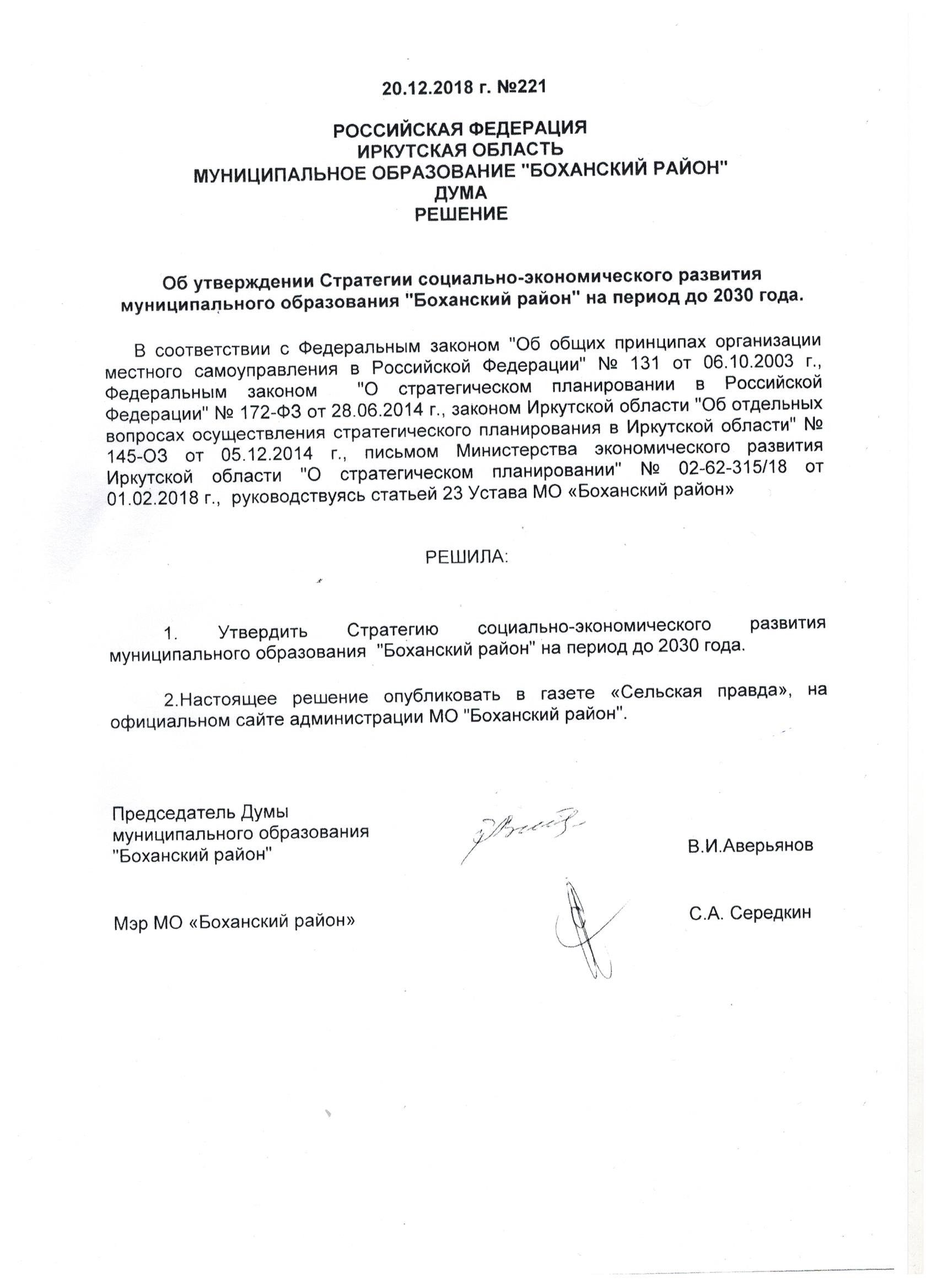  Утверждена                                                                                                      Решением Думы администрации МО                                                                                                                                                                                                                                    	                  «Боханский район»                                                                                                            от 20.12.2018г.  № 221СТРАТЕГИЯ СОЦИАЛЬНО-ЭКОНОМИЧЕСКОГО РАЗВИТИЯ МУНИЦИПАЛЬНОГО ОБРАЗОВАНИЯ «БОХАНСКИЙ РАЙОН» НА ПЕРИОД ДО 2030 ГОДАБохан 2018 годОглавление стратегии социально-экономического развития МО «Боханский район» на период до 2030 годаПаспорт стратегии социально-экономического развития МО «Боханский район» на период до 2030 года …………………………………………………………….стр. – 3.Раздел 1. Оценка достигнутых целей социально-экономического развития МО "Боханский район" ……………………………………………………………стр. - 4.1.1. Социально-экономическое положение муниципального образования "Боханский район" ………………………………………………………………стр. - 4.1.2. Основные проблемы социально-экономического развития МО "Боханский район" …………………………………………………………………………...стр. - 15.Раздел 2.  Приоритеты, цели, задачи и направления социально-экономической политики МО "Боханский район" …………………………………………стр. - 19.Раздел 3. Система мероприятий, направленных на социально-экономическое развитие территории в долгосрочной перспективе ……………………...стр. - 21.Раздел 4. Территориальное развитие муниципальных образований …стр. - 23.Раздел 5. Показатели достижения целей социально-экономического развития Иркутской области, сроки и этапы реализации стратегии ……………..стр. - 44.Раздел 6. Ожидаемые результаты реализации стратегии ………………стр. - 44.Раздел 7. Оценка финансовых ресурсов, необходимых для реализации стратегии ………………………………………………………………………стр. - 45.Раздел 8. Информация о муниципальных программах, утверждаемых в целях реализации стратегии ………………………………………………………..стр. - 45.Раздел 9. Организация реализации стратегии ……………………………стр. - 45.Паспорт Стратегии социально-экономического развития МО «Боханский район» на период до 2030 годаРаздел 1. Оценка достигнутых целей социально-экономического развития МО «Боханский район». 1.1. Социально-экономическое положение муниципального образования "Боханский район".                Боханский район – один из крупнейших сельскохозяйственных районов Усть-Ордынского  Бурятского автономного округа, образован осенью 1922 года.Площадь территории  района составляет 370,2 тыс.га, в т.ч. 198,5 тыс.га  под лесами, 115,6 тыс.га под сельхозугодиями Район граничит на Севере, Северо-востоке и Северо-западе с Аларским, Осинским и Качугским районами, на Юге – Черемховским, Усольским, Иркутским и Эхирит-Булагатским районами. Районным центром является п.Бохан, расположенный в 100 км от поселка Усть-Ордынский и в 128 км от г.Иркутска. Муниципальное образование «Боханский район»  имеет статус муниципального района,  в состав территории  муниципального района входят следующие объединенные  общей территорией сельские поселения, являющиеся самостоятельными муниципальными образованиями:МО «Александровкое» (с. Александровское)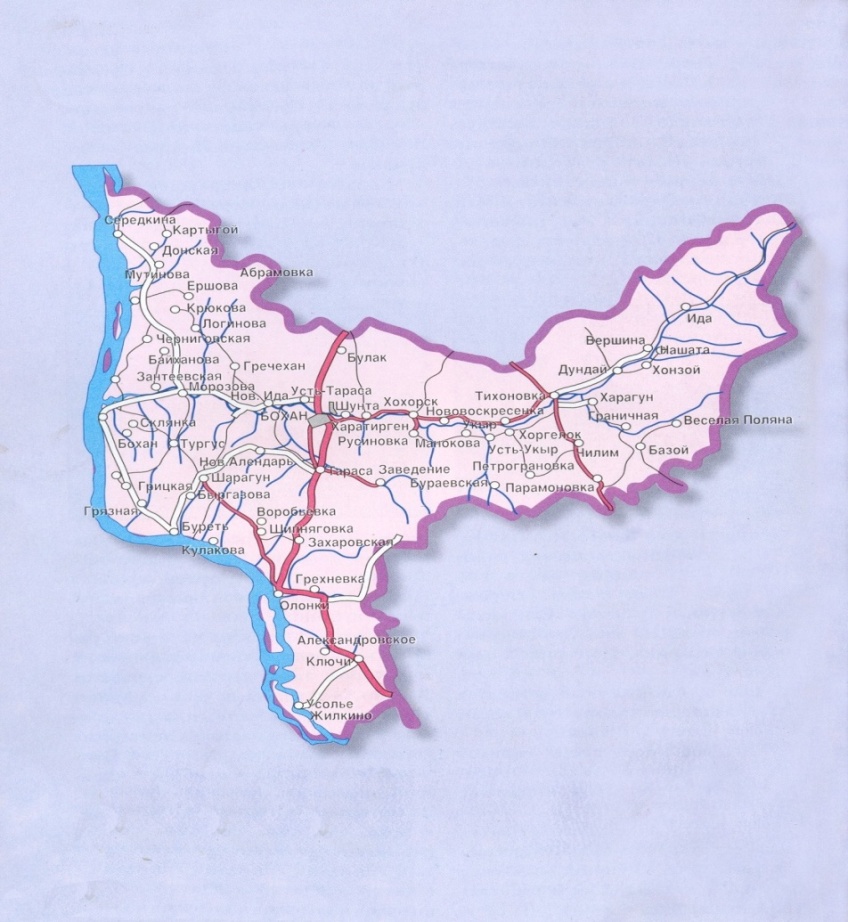 МО «Бохан» (п. Бохан)МО «Буреть» (с. Буреть)МО «Казачье» (с. Казачье)МО «Каменка» (с. Каменка)МО «Новая – Ида»  (с. Новая – Ида)МО «Олонки» (с. Олонки) МО «Середкино» (с. Середкино)МО «Тараса» (с. Тараса)МО «Тихоновка» (с. Тихоновка)МО «Укыр» (с. Укыр)МО «Хохорск» (с. Хохорск)МО «Шаралдай» (с. Дундай).Всего на территории района расположено 72 населенных пункта.    Климат района резко-континентальный с продолжительной холодной зимой и относительно жарким и коротким летом. Среднегодовое количество осадков составляет 300 – 350 мм. Высота снежного покрова варьируется в пределах 25 –  40 см. В течение года преобладают ветры северо-западного и юго-восточного направления.    Для Боханского района  в меньшей степени, чем для других районов округа характерна недостаточная обеспеченность поверхностными водами. По гидрогеологическому признаку территория района, как и всего округа, относится к Восточно-Сибирской артезианской области. Река Ида, являясь образующим стержнем Идинской долины, течет с востока на запад на протяжении 150 км, принимая воды более 10 ручьев. Вместе с тем район испытывает острую потребность в качественной питьевой воде.    Почвы Боханского района принадлежат к ценным среднемощным и маломощным гумусовым черноземам, серым лесным и дерново-карбонатным коричневым. Естественное плодородие снижено в результате длительного хозяйственного использования.    Агроклиматические условия Боханского района создают благоприятный для сельскохозяйственного производства пониженный равнинный лесостепной комплекс со спокойными, мягкими формами рельефа и небольшой расчлененностью территории речными долинами, оврагами и балками. Сумма активных температур 1400-1700*С. Вегетативный период теплый и умеренно-теплый со средними температурами июля около 17-18*С, его продолжительность 80-125 дней. Вегетационный период начинается 4-6 мая и заканчивается 2-7 сентября, что позволяет возделывать значительный набор сельскохозяйственных культур. Лимитирующими факторами являются засушливые явления в весенне-летний период и позднее - весенние и ране - осенние заморозки. Сумма температур 1450-1550*С, осадки 280-320 мм.    На территории района имеются значительные запасы биологических ресурсов – лесных и охотничье-промысловых – имеющих большое хозяйственное значение. На территории имеется свыше 100 видов дикорастущих растений. Наибольший интерес представляют ягодные растения, папоротник-орляк, а также лекарственные растения, которых насчитывается около 300 видов. Численность млекопитающих и птиц, обитающих на территории, значительно сокращена, и сегодня представляет интерес, в основном, для любительской охоты.    Практически вся прибрежная зона р.Ангары, при соответствующей подготовке, может служить зоной отдыха. В сочетании с развитием экскурсионно-туристической деятельности являет возможный резерв развития экономики района.     Сочетание сельскохозяйственной деятельности с формированием лесной промышленности в Олонках, Бохане, расположенных в приграничной зоне Боханского района, определяет трансформацию лесостепных и подтаежных геосистем. Район имеет большое значение в аспекте сохранения окружающей среды и экологии.    В составе сельхозугодий пашня значительно превышает площадь естественных кормовых угодий. Они находятся в отдалении от города, что позволяет получать экологически чистую продукцию.     Площадь земель лесного фонда района составляет 198,9 тыс.га,  запас леса представлен в основном сосновыми лесами, на Северо-востоке  лиственничными с примесью кедра, на большей части земель лесного фонда расположен Кировский лесхоз, с годовой расчетной лесосекой 247 тыс.куб.м. в том числе по хвойному хозяйству 135,3 тыс.куб.м.  В структуре заготовок преобладает деловая древесина и дрова. Большая часть заготовленной древесины вывозится за пределы района в необработанном или слабо обработанном виде. Пахотные и пахотно-пригодные земли района характеризуются высоким и  средним плодородием.   Испокон веков основными занятиями для жителей района являлись заготовка и переработка леса, производство, переработка и реализация продукции животноводства и растениеводства. Эти направления деятельности остаются приоритетными и в настоящее время.   Минерально-сырьевые ресурсы в Боханском районе представлены следующими месторождениями полезных ископаемых:Боханское – газ горючий (дебит до 2,1 тыс.м3/сутки).Матаганское – каменный уголь (в настоящее время оно отработано, запасы составляли 8,2 тыс.т), гагат (полудрагоценныйо поделочный камень, его запасы составляют 1,2 тыс.т).Бархатовское – каменный уголь, гагат (запасы - 1762 тыс.т, месторождение состоит из 3 угольных пластов, основным является средний, имеющий мощность 0,9 м, месторождение неоднократно разрабатывалось для нужд Усольского солеваренного завода и местных нужд).Жилкинское – каменный уголь, гагат (запасы - 13176 тыс.т, состоит из 3 пластов, разделенных 10-13 метровыми слоями песчаника);Боханское - каменная соль (располагается на южной окраине поселка Бохан, соленосная пачка залегает на глубине 880-1780м,состоит из пластов каменной соли с суммарной мощностью 114 м. Соль светло-серая, полупрозрачная. Запасы оцениваются в 57,96 млн. т);Каменское - глины кирпичные (месторождение находится между заимками Мурамцовка и Хут, глины залегают в виде пластов и линз, объединены в 2 горизонта мощностью 2-11,9 м, площадь распространения –10,8 кв.км, глубина залегания от 0 до 44 м, глины белые, серые каолиновые, пригодны для использования в керамической промышленности, запасы 405,9 млн.т.);Заведенское – глины кирпичные;Олонское (Роднинское) – глины кирпичные;Паса - глины буровые;Хиньское – глины адсорбционные;Тыргутское – глины огнеупорные (месторождение находится между д.Шарагун и д.Морозово, глина залегает между пластами угля и имеет белый цвет, очень плотная, пластичная, мощность пласта 2-4 м, использование возможно для производства тугоплавкого кирпича, метлахской плитки, запасы 936 млн. т);Большеолонское - гравий, песок;Идинское – гравий, песок;Бургутуйское – минеральные краски;Восточно-Бургутуйское - минеральные краски.   Большинство месторождений имеют благоприятные горнотехнические (малая вскрыша) и гидрогеологические условия освоения, располагаются вблизи населенных пунктов.   В настоящее время разрабатывается  Роднинское месторождение глины Олонским кирпичным заводом, который производит кирпичи по технологии сухого прессования.Анализ социально-экономического положения.Демографическая ситуация.     В районе проживает 24829 человека.   Данные, характеризующие демографическую ситуацию в Боханском районе, представлены в таблице 1.    Из численности всего населения по полу  на 1 января 2017 года женщин в районе  – 13108 человек (52,6%), мужчин – 11815 человек (47,4%).    Сложной остается демографическая ситуация в районе, за 10 лет, прошедшие с 2007 по 2017 год, население Боханского района вследствие миграционного оттока и естественной убыли сократилось на 2106 чел. или  на 8,5%. Социальная сфера. Более 70 процентов бюджета направляется на социальную сферу. Необходимо вмести обоснованную политику в сфере образования, здравоохранения, физической культуры и спорта, культуры, и социальной поддержки населения.Количество пенсионеров  6907 человек, в том числе по старости – 4667 человек или 18,7% от общей численности населения. Количество работающих пенсионеров 1349 человек (28,9 % к числу пенсионеров по старости).      На территории района проживают граждане, имеющие  льготы по линии социальной защиты населения: 10 инвалидов ВОВ, 58 членов семей  участников ВОВ, 1742 инвалида общего заболевания,  167 детей-инвалидов, 13  реабилитированных,  1 участник ликвидации ПО «Маяк», 1 участник Чернобыльской АЭС, 105 тружеников тыла, 986 ветеранов труда, персональных пенсионеров 5, детей войны 228, 2 почетных донора. Количество детей, имеющих право получать ежемесячное пособие – 4625.      На учете состоит  865 многодетных семей (2997 детей),  и 25 социально-опасных семей. Социальные работники отделения социального обслуживания на дому областного государственного бюджетного учреждения социального обслуживания «Комплексный центр социального обслуживания населения Боханского района» в количестве 14 человек обслуживают 95 одиноких и престарелых людей.    В 2017 году на территории Боханского района выявлены 28 несовершеннолетних, оставшихся без попечения родителей, из них 3 сироты. Общее количество подопечных на начало 2017 года составило 189 детей, оставшихся без попечения родителей, проживающих в семьях опекунов (попечителей).В 2017 году 10 родителей  лишены родительских прав в отношении 17 детей, ограничены в родительских правах 4 в отношении 14 детей. Здравоохранение.    Система здравоохранения Боханского района представлена  районной больницей, 4 участковыми больницами, 3 врачебными амбулаториями, 25 фельдшерско-акушерскими пунктами.  Данные подразделения оказывают первичную медицинскую помощь, плановую квалифицированную и специализированную врачебную помощь по всем основным специальностям, а также неотложную и экстренную помощь.    Показатель обеспеченности врачебными кадрами в районе один из самых низких в области и составляет 16,4 на 10 тыс. населения, средним медицинским персоналом – 65,3 на 10 тыс. населения.     Основные показатели деятельности учреждений по оказанию медицинских  услуг:  -обеспеченность больничными койками на 10000 населения -76,2;  -среднее число посещений на одного жителя в отчетном году- 4,3;  -уровень госпитализации на 100 человек населения - 17,9;  -средняя продолжительность пребывания пациентов на койке в круглосуточном стационаре - 8,3.   Диспансеризация населения составила в отчетном году  100%. Число заболеваний, зарегистрированных у больных с впервые установленным диагнозом 22452 случаев.   По Всероссийскому проекту «Земский доктор" в 2016 году сертификаты получили 4  врача  по специальностям:  дерматовенеролог,  психиатр, терапевт, эпидемиолог.   В 2017 году открывается новое здание районной поликлиники. В последующем времени планируется переезд в новые корпуса всех отделений районной больницы в микрорайон южный, здания подготовлены, осталось закупить новое оборудование отвечающее всем необходимым нормам.Образование. Залог успешного будущего во многом зависит от того, насколько сегодня уделяется внимание развитию образования.В сфере образования на период до 2030 года необходимо решить следующие задачи: -модернизация образовательной среды в соответствии с федеральными образовательными стандартами (ФГОС);-создание системы выявления, развития и поддержки одаренных детей и талантливой молодежи;-модернизация системы профессиональной ориентации;-модернизация системы повышения квалификации и переподготовки педагогических работников образовательных и дошкольных учреждений;-организация взаимодействия образовательных учреждений дошкольного, начального и среднего (полного) общего, среднего профессионального и дополнительного образования и единой направленности системы образования в районе на удовлетворение нужд экономики;-создание и модернизация без барьерной среды для детей с ограниченными возможностями здоровья при получении образовательных услуг;-построение системы оценки качества образования.Для достижения определенной выше цели и решения представленных задач в первоочередном порядке реализуются следующие мероприятия:-обеспечение поддержки образовательных программ и проектов образовательных учреждений, направленных на достижение высокого качества реализации ФГОС, формирование ключевых компетенций для эффективной деятельности учреждений;-комплекс инициатив по реализации непрерывного и добровольного образования, стимулом развития которого является как профессиональная необходимость, так и личные мотивы;-подготовка и внедрение методических рекомендаций по организации деятельности ответственных в образовательных учреждениях за проведение мероприятий по профессиональной ориентации;-анализ степени соответствия выпускаемых специалистов потребностям экономики района;-повышение качества образования (трансформация систем мониторинга и оценки качества образования с учетом особенностей образовательных программ, обновление состава и компетенций педагогических кадров, организация гибкой системы повышения квалификации педагогов;-формирование  механизмов обеспечения образовательной  успешности и социализации детей, независимо от места жительства и социально-экономического статуса семей (учет особенности контингента детей в по душевом нормативе финансирования, реализация адресных программ улучшения результатов образовательного учреждения, работающего в сложном социальном контексте, взаимодействие и партнерство с учреждениями профессионального образования, центром занятости, местным бизнес-сообществом, образование и занятость детей, находящихся в трудной жизненной ситуации,  развитие волонтерских проектов (прежде всего в детской и подростковой среде);-участие родителей в образовательных программах учреждений, налаживание эффективной обратной связи с семьями, стимулирование общественного участия в практике управления образованием;-внедрение и реализация в системе образования новых информационных сервисов, технологий, дистанционного обучения, электронных образовательных ресурсов;-реализация программы дополнительного образования для одаренных детей и молодежи;-формирование условий для социальной адаптации детей, требующих государственной поддержки, детей со специальными потребностями;-совершенствование системы критериальной оценки результативности деятельности в сфере образования;-создание условий для развития творческого потенциала педагогов и руководящих работников, внедрение новых механизмов их мотивации.Реализация Стратегии в области социальной сферы позволит повысить уровень и качество жизни населения и обеспечит к 2030 году:- увеличение доли муниципальных общеобразовательных учреждений, соответствующих современным требованиям обучения, в общем количестве муниципальных общеобразовательных учреждений до 100 %.   По состоянию на 01.01.2018 г. в районе функционируют 16 дошкольных образовательных учреждения, 14 средних образовательных школ, 2 основные образовательные школы, 3 начальные школы-детские сады,  2 учреждения дополнительного образования, 1 загородный оздоровительный лагерь.  Сеть образовательных учреждений района также представляют   ГБПОУ "Боханский аграрный техникум"(283 студента), ОГБОУ СПО      «Боханский педагогический колледж им. Д. Банзарова» (246 студентов).    Охват дошкольным образованием по району составляет 47%. По окончанию строительства нового детского сада в с.Хохорск   дополнительно откроются места для 55 детей.   В 2016-2017 учебном  году  в  школах района обучалось 3523 детей в 248 классах-комплектах, обучающихся во вторую смену 261 человека.  Успеваемость в 2017 году составила 95,8%, участниками ЕГЭ стали 135 учеников, в том числе 6 выпускников прошлых лет, 1 обучающийся среднего профессионального образования.   Горячим питанием охвачено  97,%. Питание осуществляется за счет бюджетных средств,  родительской платы  и продукции с пришкольных  участков.    В муниципальном образовании «Боханский район» ежедневный подвоз обучающихся осуществляется из 43 населенных пунктов, всего 604 обучающихся (17,1% от общего контингента школьников). Количество школьных автобусов,  осуществляющих  подвоз  обучающихся,  27 единиц. Финансирование подвоза осуществляется в полном объеме за счет средств муниципального бюджета в рамках муниципальной целевой программы «Организация подвоза учащихся в образовательные учреждения муниципального образования «Боханский район».    В Боханском районе работают 2 учреждения дополнительного образования детей: Дом детского творчества и  Детско-юношеская спортивная школа. Охват школьников дополнительным образованием составляет 58 % от общего количества школьников.Культура    Сфера культуры в районе  состоит из 13 муниципальных бюджетных  учреждений культуры «Социально-культурные центры» со статусом юридического лица, которые объединили 29 культурно-досуговых учреждений (КЦД, СДК, СК), 24 филиала библиотек. Созданы учреждения  межпоселенческого уровня: «Межпоселенческое клубное объединение», «Межпоселенческая библиотека», «Боханская детская школа искусств» со статусом юридического лица, которые выполняют координационные функции, оказывают методическую помощь учреждениям культуры поселений, проводят мероприятия различного уровня.   В районе плодотворно развиваются 12 коллективов, носящих звание «Народный», «Образцовый», «Мастерская народных промыслов».   Средства  программы «Социально-экономическое развитие сферы культуры  МО «Боханский район» на 2019-2021 годы»  расходуются на  мероприятия, направленные на сохранение и развитие национальных культур.    В деревне Харагун МО "Шаралдай" торжественно открыт сельский клуб.    Проведен текущий ремонт здания Харагунской сельской библиотеки МБУК СКЦ МО "Шаралдай", ремонт сельской библиотеки МБУК СКЦ МО "Буреть".   На 1 января 2018 года в учреждениях культуры  функционируют 237 клубных формирований, в которых занимаются 2542 человека, 200 коллективов художественной самодеятельности, в том числе 131 для детей.  В 2017 году из  областной долгосрочной целевой программы "100 модельных домов культуры Приангарью" четырем  культурно-досуговым центрам района выделены  средства в размере 3,58 млн. руб. 	По федеральной программе "Местный дом культуры" три учреждения культуры получили средства в размере 1,477 млн. руб. на приобретение световой, звуковой аппаратуры, одежды сцены, кресла и пр.	Районный центр досуга для детей и молодежи "Колос" прошел отбор на предоставление средств на финансовое обеспечение, связанных с созданием условий для показа национальных фильмов. Будет приобретено оборудование для показа фильмов в формате 3D на сумму в 5 млн. руб.СЦК МО "Шаралдай"  выиграл грант на пошив сценических костюмов  на сумму 300 тыс. руб. Работники культуры района традиционно принимают участие в различных           международных, областных, окружных мероприятиях:-Межрегиональном  Всероссийском  фольклорном конкурсе  "Казачий круг";-Областной конкурс "Поющее Приангарье";-Областном празднике "Сур-Харбан"-2017г.";-Областном фестивале "Экологический фольклор народов мира";-Областном фестивале "Сибирские фанфары";-Областном конкурсе "Алмазные грани";-Областном этнофестивале "Мы разные, мы вместе";-Областном "Сабантуе";-Областном фестивале "Не стареют душой ветераны";-Областном "Съезжий праздник".Уровень жизни населения Численность населения Боханского района на 01.01.2018 года составила 24829 человека.Численность пенсионеров  составляет 6717 человек, в том числе по старости – 4706 человек, по инвалидности 364 человека, по СПК – 384 человека, государственные пенсии 1263 человек. Средний размер  пенсии по старости  10905 руб. Количество работающих пенсионеров 1337 человек.Сумма выплаченных пенсий за  2017 год составила 906,2 млн. руб.По данным ОГКУ ЦЗН Боханского района на 1 января  2018  года официальный статус безработного  имеют 290 человек (в 2017 г.- 313), уровень безработицы  -2%. Самый высокий уровень безработицы в районе в МО "Александровское" -6,1%,  причина массового увеличения числа безработных в закрытии Иркутской областной психиатрической больницы № 2, действующей  до 2016 года  в с.Александровское.За анализируемый период направлено на профессиональное обучение –52  человека, трудоустроено 207 незанятых граждан. Предоставлена государственная услуга по содействию самозанятости  5 гражданам.Выплачено пособий по безработице в   2017 году на сумму 9,32 млн. руб.   В 2017 году  750  семей  района получили  субсидии  ЖКУ на  сумму 9,2 млн. руб.Заработная плата является основной частью доходов занятого населения. Фонд оплаты труда в   2017 году составила  1195,8  млн. руб., рост к уровню прошлого года на 105,1%. Среднемесячная заработная плата в среднем  по району составила 22705 рубля,  увеличение к уровню прошлого года на 104,5 %.  По отраслям самая низкая  заработная  плата у работников торговли и сферы коммунальных услуг.       Снижение среднесписочной численности работающих произошло из-за высвобождения в течение прошлого года  более двухсот работников в результате ликвидации   Иркутской областной психиатрической больницы № 2, Отдела военного комиссариата по Боханскому району, Филиала Бурятского государственного университета.    Результатом работы по снижению неформальной занятости является официальное оформление трудоустроенных работников  в 2017 году в количестве 73 трудовых договора.   Экономический потенциал. 	   В   2017 году  выручка от реализации продукции, работ и услуг по полному кругу организаций муниципального района составила 2030,7  млн. руб., или 110,2 % к уровню прошлого года, в том числе сельскохозяйственное производство –10,6 %,  строительство- 10,8%, розничная торговля – 73,9 %. В 2017 году сохраняются основные тенденции развития экономики района, т.е. торговля занимает  ведущее  место  в экономике района,  на которую приходится более  70 % выручки от реализации товаров, работ и услуг, и является неотъемлемой частью повседневной жизни каждого человека.    Развитие сектора рыночных услуг в основном определяется торговлей, общественным питанием и бытовым обслуживанием, которые развиваются в тесной взаимосвязи со всеми отраслями, обеспечивая предоставление товаров и услуг жителям нашего района.На сегодняшний день в районе сформирована инфраструктура потребительского рынка и услуг, насчитывающая в своем составе стационарных предприятий торговли – 309 единиц, 23 предприятия общественного питания, 18 объектами бытового обслуживания.  Сельское хозяйство   Главное и основное направление производственного потенциала Боханского района – сельское хозяйство.    Сельское хозяйство МО «Боханский район» представляют  4 сельхозпредприятия, 2 сельскохозяйственных производственных кооператива,  48 крестьянско-фермерских хозяйств, 7893 личных подсобных хозяйства.   В   2017 году   сельхозтоваропроизводителями   района произведено молока  5262,3 тонны, или 140,4 % к уровню прошлого года. Резкое снижение производства мяса к уровню 2016 года (на 66,8%).  В 1 квартале 2016 года в хозяйствах района  был произведен массовый забой КРС по  причине отсутствия необходимого количества кормов из-за засушливого лета 2015 года.   В прошлом году проведена большая работа  под урожай  2017  года. Вспахано 20,5 тыс. га паров, что больше уровня 2015 года на 40%, поднято зяби 4,3 тыс. га, в полном объеме засыпаны семена зерновых культур.  Произведено зерна 6237,8 тонн.   По району в 2017 году  обрабатывалось 55% пашни. Зерновые культуры размещены на площади 20,7 тыс. га, рост на  110,1% к уровню 2016 года. Кормовые культуры занимали площадь 108,1 тыс. га, ниже, чем в 2016 году за счет уменьшения площадей под многолетними травами.     Успешное развитие фермерского хозяйства важный фактор в жизни сельских поселений, это вопросы занятости на селе, обеспеченности людей. Традиционно крестьянско-фермерские хозяйства района участвуют в конкурсных отборах в областных программах по оказанию государственной поддержки малого и среднего предпринимательства. В 2016-2017  годах по программе "Начинающий фермер" поддержку получили 3 хозяйства.  3 фермера прошли конкурсный отбор по программе "Семейная животноводческая ферма". Полученные государственные субсидии направляются на дальнейшее развитие молочного и мясного животноводства.   Огромную роль в  развитии сельского хозяйства играет  успешно реализуемая программа "Устойчивое развитие сельских территорий на 2014-2020 годы", за годы работы которой поддержку получили 55 семей на улучшение жилищных условий, в т.ч. 34 семьи молодых специалистов сельского хозяйства. В 2017 году также планируется ввод в эксплуатацию 2 жилых помещения социального найма для молодых специалистов. Ввод в эксплуатацию жилых домов индивидуального строительства на уровне  предыдущих лет, это в среднем увеличение ввода жилья на душу населения до 0,20 кв. м. Промышленность.   Последние годы особо значимыми  промышленными предприятиями, влияющими на социально-экономическое развитие Боханского района  являются: кооператив по  закупу молока СПС СПК "Боханское молоко" (структурное подразделение ОАО «Иркутский Масложиркомбинат»),    МУП "Боханская типография", полиграфическая деятельность, заготовительная организация ОАО "Буретское ХПП" и другие субъекты малого предпринимательства. Основная доля промышленного производствам в обрабатывающем секторе района принадлежит   Перерабатывающему снабженческо- сбытовому  потребительскому кооперативу "Боханское молоко",  в отчетном периоде  им закуплено молока в личных подсобных хозяйствах района  253,5 тонн, сдатчики молока  получили доходов от  сдачи молока  на сумму 40,6 млн. руб. Муку собственного производства из пшеницы, закупленной у  местных сельхозтоваропроизводителей,  производит   и успешно реализует ООО "Буретское ХПП" населению и предприятиям  района, занимающимся хлебопечением. МУП "Боханская  типография"  многие годы полностью удовлетворяет потребности  населения и производственные нужды в изготовлении печатной продукции. Строительные организации ООО «Боханская СПМК», ООО «Стройсервис»  специализирующиеся на выполнении общестроительных и санитарно-технических работ в 2016 году выполнили работ на 211,2 млн. руб., планируемый объем работ на 2017 год составляет 212,5 млн. руб. Все населенные пункты Боханского муниципального района обеспечены бесперебойной  подачей электроэнергии. На территории района данным видом экономической деятельности  занимаются Восточные электрические сети ОАО «Иркутская электросетевая компания», филиал ГУЭП «Облкоммунэнерго» Усть-Ордынские электрические сети.Потребительский рынок.    Потребительский рынок  занимает  ведущее  место  в экономике района и является неотъемлемой частью повседневной жизни каждого человека.    На потребительском рынке МО «Боханский район» сохраняются  позитивные тенденции роста оборотов розничной торговли и общественного питания. Население района бесперебойно обеспечивается  продовольственными и промышленными товарами, услугами. Магазины насыщены ассортиментом качественных товаров по доступным ценам.    В   2017 году оборот розничной торговли по району увеличился к  аналогичному периоду прошлого года на  107%   и составил 1501,4 млн.руб. Рост товарооборота обусловлен увеличением ассортимента товаров, внедрением прогрессивных технологий и форм продаж. Оборот общественного питания вырос на 103,6%     к соответствующему периоду прошлого года в текущих ценах.      Потребительский рынок района сегодня характеризуется постоянно расширяющимся ассортиментом товаров, совершенствованием организации торговых процессов, а также внедрением прогрессивных технологий и форм продаж. Всего по методу самообслуживания  работают 4 магазина. Данная форма обслуживания дает возможность улучшить качество обслуживания, обеспечить рост продаж. Так, каждый житель района в среднем приобрел товаров и воспользовался услугами предприятий общественного питания на 60,2 тыс.руб., что соответствует 33 позиции в рейтинге  потребительского рынка и услуг, районов области.    Развитие сектора рыночных услуг в основном определяется торговлей, общественным питанием и бытовым обслуживанием, которые развиваются в тесной взаимосвязи со всеми отраслями, обеспечивая предоставление товаров и услуг жителям нашего района.   На сегодняшний день в районе сформирована инфраструктура потребительского рынка и услуг, насчитывающая в своем составе стационарных предприятий торговли – 309 единиц, 20 предприятий общественного питания, 18 объектами бытового обслуживания.  Всего в сфере потребительского рынка занято больше  500 человек работающих.   Основным нормативным критерием оценки состояния потребительского рынка является уровень обеспеченности населения торговыми площадями. 	Фактическая обеспеченность населения в районе составляет 670,3 кв.м на 1000 чел., и  превышает норматив в 2,5 раза.   В целях сдерживания цен на продовольственные товары на территории района функционируют 4 магазина, где реализуются товары населению с минимальными торговыми надбавками (10-15%) и являются социально-ориентированными на малообеспеченного потребителя. В качестве антикризисной меры, направленной на стабилизацию розничных цен на продовольствие и их снижение, администрацией   проводятся сезонные  ярмарки (2),  ярмарки «выходного дня» (54) для торговли продукцией местных товаропроизводителей, производителей сельскохозяйственной продукции, продукции владельцев личных подсобных хозяйств. Количество торговых мест на торговых площадках не ограничено.         Развитие малого и среднего предпринимательства, инфраструктуры поддержки СМСП.   Малое предпринимательство  это фундамент, опора  в развитии территорий. В непростых экономических условиях субъекты малого и среднего предпринимательства в  районе имеют устойчивые позиции.  В настоящее время  в районе зарегистрировано 422 индивидуальных предпринимателя.    В сфере малого предпринимательства района занят каждый третий житель района. В основе структуры субъектов малого и среднего предпринимательства находится торговля, на которую приходится до 71 % выручки от реализации товаров, работ и услуг, на долю малых предприятий сельского хозяйства до 10%, строительной отрасли до 9%, перерабатывающих отраслей до 10%.   Развитие инфраструктуры потребительского рынка осуществляется в основном за счет инвестиций субъектов малого предпринимательства, только   в  2017 году введено в эксплуатацию 5 предприятий потребительского рынка общей площадью  491,6 кв.м.        Инвестиции.   Большую роль в развитии территории играет привлечение средств в различных формах, как  федеральные и областные программы, инвестиции и проекты, собственные средства граждан, средства предприятий и кредиты банков.   Объем инвестиций  в экономику района за  2017 год    составил   370,1  млн. рублей,  введены в эксплуатацию:- 2 жилых дома, общей площадью 89,1 кв. м. на средства    программы "Переселение граждан из ветхого и аварийного жилья" в МО "Александровское";- 12 жилых домов, общей площадью 1310 кв. м.  по программе "Устойчивое развитие сельских территорий"; 		- 16 жилых домов, общей площадью 2288  кв. м,   дома построены на собственные средства индивидуальных застройщиков;		-здание свинарника МО "Дундай", площадью 723,4 кв.м.;		-здание фермы КРС на 120 голов МО "Укыр", площадью 641,5 кв.м.;		-здание общественного питания МО "Александровское", площадью 296 кв. м.;		-здание магазина в МО "Казачье", площадью 35,6 кв.м.;		-здание магазина в МО "Хохорск", площадью 29,8 кв. м.;		-здание магазина в МО "Буреть", площадью 59,1 кв. м.;		-здание магазина в МО "Тихоновка", площадью 71,1 кв. м.;		-5 водонапорных башен МО "Казачье".   В 2017 году выделены из областного бюджета субсидии бюджетам сельских поселений и муниципальному району   на реализацию  перечня проектов народных инициатив в сумме 12,5 млн. руб. Средства направлены на первоочередные задачи по обеспечению населения питьевой водой, ремонт дорог, учреждений образования, культуры и др. нужды исполнения полномочий местного самоуправления.    На строительство и реконструкцию автомобильных дорог общего пользования с твердым покрытием, ведущих от сети автомобильных дорог общего пользования к ближайшим общественно значимым объектам сельских населенных пунктов, а также к объектам производства и переработки сельскохозяйственной продукции в рамках реализации мероприятий федеральной целевой программы "Устойчивое развитие сельских территорий на 2014-2020 годы" освоено  197 млн. руб. В 2017 году  проведена  реконструкция автомобильных дорог к д. Мутиново (0,4891 км), к д.Нашата (0,92148 км), д.Харагун (3,21191 км).    В рамках государственной программы РФ "Развитие образования на 2013-2020 г.г." на мероприятия по созданию в общеобразовательных организациях, расположенных в сельской местности условий для занятия физической культурой и спортом выделены средства в сумме 1,3 млн. руб. для МБОУ "Тарасинская СОШ".   За счет средств областной программы "Комплексное развитие системы жилищно-коммунального хозяйства Иркутской области выделены средства для подготовки к зиме в сумме 5,5 млн. руб. На эти средства приобретены и установлены 3 терморобота для котельных МБОУ "Тарасинская СОШ", МБОУ "Дундайская СОШ" МБОУ "Укырская СОШ".   В  августе 2017 года введен в эксплуатацию первый пусковой объект - поликлиника на 200 посещений в смену, в 2018 году завершение строительства  центральной районной больницы стационар на 155 коек  и на 200 посещений в смену, общая сметная стоимость объекта в сумме 1,5 млрд. руб. Идет строительство под выкуп детского сада в с.Хохорск на 98 мест.Жилищно-коммунальное хозяйство.   Во исполнение переданных законом Иркутской области от 10.12.2007 г. №116-оз областных государственных полномочий по предоставлению субсидий гражданам на оплату жилых помещений и коммунальных услуг, решением Думы МО «Боханский район» №184 от 27.12.2007 г., в структуре администрации МО «Боханский район» в отделе капитального строительства введено 2 штатные единицы с  17.01.2008 г. на которых возложена     организация работы по расчету и предоставлению субсидий на оплату жилых помещений и коммунальных услуг гражданам, проживающим в Боханском районе и имеющим право на их получение, в соответствии с федеральным и областным законодательством.     Все населенные пункты Боханского муниципального района обеспечены бесперебойной  подачей электроэнергии. На территории района данным видом экономической деятельности  занимаются Восточные электрические сети ОАО «Иркутская электросетевая компания», филиал ГУЭП «Облкоммунэнерго» Усть-Ордынские электрические сети, это 2 подстанций напряжением 110 кВт и 5 подстанций напряжением 35 кВт.   Теплоснабжение Боханского района осуществляется от следующих теплоисточников:ООО «Окружные коммунальные системы»: - угольная котельная "Центральная" мощностью 4 Гкал/час; - угольная котельная "Северный" мощностью 2 Гкал/час; Индивидуальные источники теплоснабжения 32 шт.,  из них 15 угольных  и 17 электрических котельных.   Принадлежность котельных: 26 – муниципальных учреждений, 4 - областных учреждений, 2 – частных. Общая установленная мощность всех источников 13,12 Гкал/час.   Общая протяженность тепловых сетей в 2-х трубном исполнении по Боханскому району составляет 3,705 км.    Водоснабжение осуществляется от 117 скважин подземного водозабора. Общая протяженность  водопроводных сетей составляет 6,6 км.   Жилищный фонд района составил 470040 кв. метра общей площади, в том числе в 1889 многоквартирных домах – 86894 кв. метра. Общая площадь жилых помещений  муниципального жилищного фонда составила 8532 кв. метра общей площади.Физическая культура, спорт и молодежная политика.В администрации муниципального образования «Боханский район» организацией и проведением спортивных мероприятий занимается  Отдел по делам молодежи, спорта и туризма.На территории отдела утверждена и успешно реализуется «Муниципальная целевая программа «Физическая культура и спорт в МО «Боханский район» на 2018-2020 годы», финансирование Программы за 3 года составляет 4 050 000 рублей.   Отдел руководствуется «Положением об отделе по делам молодежи спорта и туризма» утвержденного постановлением мэра Боханского района  от 10.03.2011 года № 132. Вся работа отдела направлена на увеличение численности занимающихся физической культурой и спортом, создания гражданам условий для занятий физической культурой и спортом независимо от их социального положения, создание условий по активному вовлечению молодежи в социально-экономическую и культурную жизнь района.   На территории района расположено 73 различных спортивных сооружений, из них 41 плоскостных сооружения, 22 спортивных залов,  8 футбольных полей, 1 тир.   В 2017 году количество систематически занимающихся спортом и физической культурой составило 5682 человека, что составило 22,8% от общей численности населения Боханского района. Несмотря на не высокий уровень статистических показателей, лучшие спортсмены Боханского района показывают высокие спортивные результаты на областных и всероссийских соревнованиях. Членами сборных команд Иркутской области по различным видам спорта (согласно списку Центра спортивной подготовки сборных команд Иркутской области) являются 14 спортсменов Боханского района. Данные факты свидетельствуют о высоком потенциале и эффективности тренерских кадров, наличии талантливых спортсменов, в том числе молодежи, а также квалифицированных специалистов в сфере физической культуры и спорта.В общеобразовательных учреждениях Боханского района проведены тестирования среди обучающихся в рамках «Фестиваля ГТО». По  итогам к награждению серебряным знаком отличия ВФСК "ГТО" удостоились 25 учащихся, бронзовым знаком – 24 учащихся. Детско-юношеская спортивная школа активно сотрудничает с областными федерациями по вольной борьбе и бурятской национальной борьбе Иркутской области, волейбола г.Ангарска, футбола г. Иркутска, стрельбы из лука г. Иркутска (разработали правила и систему проведения соревнований, подготовили Устав, методику обучения).На территории муниципального образования «Боханский район» в 2016 году проведено 33 спортивных мероприятия,  в том числе  30 мероприятий для детей и подростков,  также спортсмены Боханского района приняли участие в 20 спортивных мероприятиях за пределами района.Учащиеся  Боханского педагогического колледжа,  Боханского аграрного техникума также принимают активное участие в соревнованиях районного и областного масштабов.На территории муниципального образования «Боханский район» отсутствует муниципальная программа реабилитации инвалидов средствами физической культуры и спорта. Реабилитацией инвалидов различных категорий средствами физической культуры и спорта занимаются учителя физической культуры в образовательных учреждениях Боханского района. Отсутствует специалист.Налоговая и бюджетная политика.   Бюджетная политика в районе ориентирована на обеспечение сбалансированности и устойчивости как районного бюджета, так и бюджетов муниципальных образований сельских поселений, повышение качества бюджетного планирования и исполнения бюджета.   Для обеспечения сбалансированности бюджета на постоянной основе реализуются мероприятия, направленные на своевременное и полное поступление доходов, в том числе проводится работа с предприятиями-налогоплательщиками, ведется мониторинг по неформальной занятости, мониторинг по недопущению задолженности по выплате заработной платы, проводится работа по недопущению задолженности по арендной плате, заключаются соглашения о социально-экономическом сотрудничестве и т.д.   Поступило налогов и сборов в консолидированный бюджет района в  2017 году  134,6  млн. руб. или  99,9 % от  годового плана,  и  увеличение  на 107,3 % к уровню прошлого года.Основная доля поступлений в консолидированный  бюджет МО «Боханский район» приходится на налог с доходов физических лиц и налога на совокупный доход. Налог на доходы с физических лиц составляет 37,8 %, налог  на совокупный доход 8,43 %, налог на имущество 12,2 %  от общей суммы доходов.   В 2017 году в районе исполнение по целевым муниципальным программам  составило 148,6 млн. рублей. Муниципальные программы затрагивают все сферы деятельности, работают программы по обеспечению качественного дошкольного и общего образования,  программы по профилактике правонарушений,  поддержки малого предпринимательства, развитие физической культуры и спорта, доступная среда для инвалидов, ветеранов труда, по комплексному развитию жилищно-коммунального хозяйства и другие  социально значимые программы.Состояние окружающей среды.    Ключевым показателем качества жизни граждан является уровень комфортности проживания. Важную роль в этом играет состояние окружающей среды.    Одним из важных вопросов органов местного самоуправления является организация деятельности по сбору (в том числе раздельному сбору), обработке, утилизации твердых коммунальных отходов.    Многоотраслевая хозяйственная структура, наличие в муниципальном районе крупных, средних и мелких промышленных и сельскохозяйственных предприятий, обуславливают образование значительного количества и разнообразия отходов производства и потребления.    Загрязненность окружающей среды отходами уже сейчас вызывает тревогу. При неправильном захоронении отходы представляют угрозу здоровью населения, загрязняют почву, поверхностные и подземные воды, занимают сельскохозяйственные угодья и создают эстетические и рекреационные проблемы. Поэтому одной из наиболее важных проблем в сфере охраны окружающей среды является проблема сбора, утилизации и размещения отходов.    Объекты захоронения отходов требуют повышенного внимания с целью обеспечения их экологической безопасности. Реконструкция существующих санкционированных свалок, строительство нового полигона для захоронения ТБО для муниципального района остается одной из первоочередных экологических задач.    На территории района ежегодно проводится «Двухмесячник по санитарной очистке и благоустройству населённых пунктов района». Двухмесячник проводится с апреля по июнь в целях благоустройства населённых пунктов  района и обеспечения санитарных норм проживания населения. Участвуют сельские муниципальные образования, организации, предприятия, образовательные учреждения, ИП, ООО, ОАО, население.    На территории района планируется построить 2 полигона по сбору и утилизации твердых коммунальных отходов на территории МО «Хохорск» и МО «Олонки».1.2. Основные проблемы социально-экономического развития МО "Боханский район".    Проведённый комплексный анализ социально-экономического развития Боханского района за 2013 - 2017 годы является основой для формирования SWOT-анализа. Выявлены слабые и сильные стороны, определены ситуации, представляющие угрозу для основных сфер деятельности, благоприятные возможности для их развития. Благоприятные возможности можно использовать на благо социально-экономического развития Боханского района в целом и его отдельных населённых пунктов. Угрозы - это актуальные или потенциальные опасности для района. Благоприятные возможности вытекают из сильных сторон, угрозы – из слабых сторон. Вместе с тем, возможности и угрозы могут существовать и сами по себе, не вытекая из сильных и слабых сторон. 1) Анализ сильных и слабых сторон социально-экономического развития МО "Боханский район"

 2) Анализ возможностей и угроз для социально-экономического развития МО "Боханский район"Раздел 2. Приоритеты, цели, задачи и направления социально-экономической политики муниципального образования «Боханский район», этапы реализации Стратегии.Главной целью реализации Стратегии муниципального образования "Боханский район" является повышение уровня и качества жизни населения Боханского района.    Достижение стратегической цели подразумевает решение системы стратегических задач, которые включают в себя тактические  задачи:           1. Обеспечение достойных условий жизни населения.	   Реализация задачи  осуществляется путем расширения возможностей развития человеческого потенциала на основе  взаимодействия образования, культуры, здравоохранения, спорта и молодёжной политики (как за счёт сохранения численности населения, так и за счёт возрастания профессиональных или творческих способностей каждого  жителя района).    Для сбалансированного социально-экономического развития района будут создаваться условия для развития человеческого потенциала через реализацию муниципальных программ, направленных на обеспечение безопасности жизнедеятельности на территории района, на устойчивое развитие муниципальной системы образования, на повышение доступности медицинской помощи и эффективности предоставления медицинских услуг на территории района, развитие культурно-досугового сектора, развитие доступного массового спорта и успешной самореализации молодёжи, а также содействие развитию жилищного строительства, в том числе индивидуального.    Воспитание здорового, образованного, предприимчивого молодого поколения сможет в долгосрочной перспективе повысить благосостояние и уровень жизни в районе. Также в целях накопления человеческого потенциала будет осуществляться реализация мероприятий по закреплению квалифицированных молодых специалистов, а также по взаимодействию с образовательными организациями высшего образования для целевой подготовки востребованных в Боханском районе специалистов.   Важнейшим фактором привлекательности Боханского района для образованной молодёжи является высокий уровень услуг социальной сферы. В целях решения жилищных проблем требуется улучшение качества жилищных условий и обеспечение доступности жилья. Будет продолжена реализация мероприятий по обеспечению жильём отдельных категорий граждан и создание условий для развития жилищного строительства.    Обеспечение достойных условий жизни предусматривает решение комплекса задач:1.1.Улучшение демографической ситуации;1.2.Повышение доступности медицинской помощи и эффективности предоставления медицинских услуг на территории района;1.3.Обеспечение трудовой занятости и доходов трудоспособного населения;1.4.Социальная защита населения;1.5.Повышение уровня безопасности жизнедеятельности;1.6.Создание условий для развития  физической культуры и массового спорта, эффективной молодежной политики на территории района;1.7. Создание условий для устойчивого развития муниципальной системы образования района, повышение качества и доступности образования;1.8.Создание благоприятных условий для дальнейшего развития сферы культуры в районе;1.9.Сохранение и улучшение в районе природной среды обитания, водных ресурсов;1.10.Повышение уровня обеспеченности благоустроенным, комфортным жильем и услугами ЖКХ;1.11.Повышение энергоэффективности на территории района.            2. Создание возможностей для работы и бизнеса.   Цель будет достигнута посредством реализации муниципальных программ, направленных на создание условий для развития предпринимательства на территории Боханского района в различных сферах деятельности и, прежде всего, в сфере материального производства, решение проблем развития сельской местности, а также способствующих формированию благоприятного инвестиционного климата на территории Боханского района. Для успешной реализации данного направления будет выполнен ряд мероприятий, направленных на поддержку предпринимательства и инвестиционной деятельности, создание условий развития сельскохозяйственного производства и производств с использованием возобновляемых ресурсов.  Создание возможностей для работы и бизнеса предусматривает решение комплекса задач:2.1.Повышение уровня инвестиционной привлекательности;2.2.Дальнейшее развитие малого и среднего предпринимательства на территории района;2.3.Устойчивое развитие агропромышленного комплекса района;2.4.Развитие перерабатывающих производств.        	3. Эффективное муниципальное управление Боханского района.   Одним из важных направлений развития Боханского района является повышение эффективности муниципального управления и оказания муниципальных услуг. В рамках данного направления будут реализованы муниципальные программы, направленные на совершенствование системы управления муниципальными финансами, повышение эффективности использования муниципального имущества.   Эффективное управление муниципальными финансами и совершенствование межбюджетных отношений будет осуществляться путём продолжения внедрения инструментов программно-целевого планирования, а также повышения прозрачности муниципальных финансов, обеспечения сбалансированности доходов и расходов бюджетов поселений Боханского района.   Повышение эффективности использования муниципального имущества будет осуществляться путем совершенствования механизма предоставления муниципального имущества и земельных участков в аренду, эффективного использования муниципального имущества.    Также необходимо обеспечить повышение эффективности муниципального управления путём повышения качества кадрового потенциала органов местного самоуправления и формирования эффективной кадровой политики.   Эффективное муниципальное управление Боханского района предусматривает решение комплекса задач:3.1. Совершенствование системы управления муниципальными финансами;3.2. Повышение эффективности управления и распоряжения муниципальным имуществом;3.3. Повышение эффективности муниципального управления;3.4. Увеличение объема и качества предоставления муниципальных слуг.        4. Создание условий для развития физической культуры и массового спорта, эффективной молодежной политики на территории района.    Физическое здоровье - один из ключевых факторов составляющих качества жизни населения района, основа, дающая человеку возможность активной жизни и полноценного проявления в различных видах деятельности. В сохранении и укреплении здоровья человека, развитии его психофизических возможностей немаловажную роль играют занятия физической культурой и спортом.    Всего штатных работников занимающихся преподаванием физической культуры и спорта в районе составляет 61 человек. (4 - в дошкольных образовательных учреждениях, 30 - в общеобразовательных учреждениях, 5– в учреждении среднего профессионального образования, 20 – в организации дополнительного образования детей, 2 – органы управления физической культурой). Работа по повышению квалификаций специалистов ведется   согласно календарному плану.   Исполнение межведомственного приказа Глав УО и ПО, комитета здравоохранения, комитета по физической культуре и спорту Иркутской области, центра Госсанэпиднадзора по Иркутской области от 05.12.2002 № 1582/785/693/155 «О совершенствовании процесса физического воспитания в общеобразовательных учреждениях Иркутской области» выполняется в полном объеме.   На сегодня важным направлением является физкультурная работа со студенческой молодежью. В течение всего 2017 года в поселке Бохан проводились  физкультурно-массовые мероприятия с участием студенческой и учащейся молодежи.   В общеобразовательных учреждениях района ОГБОУ СПО «Боханский Аграрный техникум», ОГБОУ СПО «Боханский педагогический колледж им. Д.Банзарова» в течение отчетного года работают спортивные секции по волейболу, баскетболу, гиревому спорту, вольной борьбе, мини футболу, дворовому хоккею, легкой атлетике, стрельбе из лука, шахматам и настольному теннису.   Детско-юношеская спортивная школа активно сотрудничает с областными федерациями по вольной борьбе и бурятской национальной борьбе Иркутской области; волейбола г. Ангарска, футбола г. Иркутска, стрельбы из лука г. Иркутска (разработали правила и систему проведения соревнований, подготовили Устав, методику обучения).   Разработан план поэтапного внедрения Всероссийского Физкультурно-Спортивного комплекса «Готов к труду и обороне» в Боханском районе. В общеобразовательных учреждениях Боханского района проведены тестирования среди обучающихся в рамках «Фестиваля ГТО». По  итогам к награждению серебряным знаком отличия ВФСК "ГТО" удостоились 33 учащихся, бронзовым знаком – 29 учащихся. Начиная с 2017 года муниципальный центр тестирования готов принимать нормативы комплекса ГТО среди всех категорий граждан.Раздел 3. Система мероприятий, направленных на социально-экономическое развитие территории в долгосрочной перспективе.    Основу материального производства района составляет сельскохозяйственная отрасль, базирующаяся на значительных земельных ресурсах. Под сельскохозяйственное производство освоено 115601 га или 40 % территории района, в том числе под пашни 55964 га или 48 % в структуре сельхозугодий.   Основные направления деятельности сельскохозяйственной отрасли:- растениеводство;- молочное скотоводство;- мясное скотоводство;- табунное коневодство;- овцеводство;- свиноводство;- пчеловодство;- овощеводство.     1. Перечень инвестиционных проектов по развитию сельского хозяйства:1.1.Строительство животноводческих помещений: 2018 год – ИП Глава КФХ Григорьев И.А. (60 гол.).1.2.Строительство  убойной площадки и цеха по переработке мяса: 2018 год – ИП Глава КФХ Имихеев И.Г. (300 гол.).1.3.Развитие зернового производства: ИП Глава КФХ Матвеев А.К.; ИП Глава КФХ Лизин В.Н.; ИП Глава КФХ Григорьев А.А.; СХК «Нива»; ООО им. П.С. Балтахинова; ИП Глава КФХ Далбаева Р.И.1.4.Развите животноводства: ИП Глава КФХ Имихеев И.Г.1.5. Развитие сельскохозяйственной кооперации: СПС СПК «Боханское молоко».2.Участие в грантах на создание и развитие семейных животноводческих ферм:2018 год – ИП Глава КФХ Хасанова Л.Р. (СЖМФ);2020 год – ИП Глава КФХ Хайрутдинов (СЖМФ);2019 год – ИП Глава КФХ Иванов В.П. (СЖМФ);2018 год – ИП глава КФХ Вижентас Л.В. (строительство убойного цеха и цеха по переработке мяса).3.Организация племенного хозяйства по калмыкской породе КРС на базе ИП Глава КФХ Имихеев И.Г.-2020 год.4.Оформление плодово-ягодного сада (многолетних насаждений), находящегося на территории МО «Укыр» Боханского района.    Ввод жилья развитие строительства является важнейшим направлением для благоприятного проживания жителей района.    1. Перечень земельных участков, освоение которых в целях жилищного строительства планируется в прогнозном периоде.1.1. Администрация МО «Боханский район»:- земельный участок по адресу: п.Бохан, ул. Байкальская, д.45, кв.2;- земельный участок по адресу: п.Бохан, ул. Байкальская, д.45, кв.1;- земельный участок по адресу: п.Бохан, ул. Байкальская, д.43, кв.1; - земельный участок по адресу: п.Бохан, ул. Байкальская, д.43, кв.2;- земельный участок по адресу: п.Бохан, ул. Байкальская, д.41, кв.1;- земельный участок по адресу: п.Бохан, ул. Байкальская, д.41, кв.2;- земельный участок по адресу: с.Тихоновка, ул. Лермонтова, уч. 5 Б.1.2. Администрация МО «Александровское»:- земельный участок по адресу: с.Александровское, ул.Дзержинского, 12А;- земельный участок по адресу: с.Александровское, ул.Дзержинского, 14А;- земельный участок по адресу: с.Александровское, ул.Дзержинского, 30;- земельный участок по адресу: с.Александровское, ул.Дзержинского, 106;- земельный участок по адресу: с.Александровское, ул.Дзержинского, 108;- земельный участок по адресу: с.Александровское, ул.Дзержинского, 110;- земельный участок по адресу: с.Александровское, ул.Дзержинского, 115;- земельный участок по адресу: с.Александровское, ул.Дзержинского, 117;- земельный участок по адресу: с.Александровское, ул.Дзержинского, 119.1.3. Администрация МО «Бохан»:- земельный участок по адресу: п.Бохан, ул. Байкальская, 29А;- земельный участок по адресу: п.Бохан, мкрн.Северный, за ул.Раздольной площадью 24 га;- земельный участок по адресу: п.Бохан, ул. Калинина, площадью 5 га.1.4. Администрация МО «Буреть»:- в целях жилищного строительства на территории МО «Буреть» планируется освоение 41 участка по 2000 кв.м. 1.5. Администрация МО «Казачье»:- земельный участок по адресу: с.Казачье, ул. Ангарская, 1А;- земельный участок по адресу: с.Казачье, ул. Ангарская, 4;- земельный участок по адресу: с.Казачье, ул. Набережная, 25;- земельный участок по адресу: с.Казачье, ул. Пионерская, 20А;- земельный участок по адресу: д.Тымырей, ул. Щеголева, 1Б;- земельный участок по адресу: д.Ершова, ул. Баранова, 7А;- земельный участок по адресу: д.Ершова, ул. Баранова, 10Б;- земельный участок по адресу: д.Ершова, ул. Баранова, 20.1.6. Администрация МО «Каменка»:- земельный участок по адресу: с.Каменка, ул. Набережная, 21А;- земельный участок по адресу: с.Каменка, ул. Строда, д.12.1.7. Администрация МО «Новая Ида»:- на территории МО «Новая Ида» в прогнозном периоде запланировано освоение 26 земельных участков площадью 5,2га в целях жилищного строительства. 1.8. Администрация МО «Олонки»:- на территории МО «Олонки» имеется 20 участков для освоения в планируемом периоде в целях жилищного строительства.1.9. Администрация МО «Середкино»:- на территории МО «Середкино» участков для освоения в целях жилищного строительства не предусмотрено.1.10. Администрация МО «Тараса»:На территории МО «Тараса» запланировано 25 земельных участков в целях жилищного строительства в прогнозном периоде.1.11. Администрация МО «Тихоновка»:- земельный участок по адресу: с.Тихоновка, ул. Лермонтова, 3 участка по 20 соток;- земельный участок по адресу: с.Тихоновка, ул. Солнечная, 20 участков по 20 соток;- земельный участок по адресу: с.Тихоновка, мкрн. Тальяны, 15 участков по 20 соток;1.12. Администрация МО «Укыр»:- на территории МО «Укыр» освоение земельных участков, в целях жилищного строительства не планируется в прогнозном периоде. 1.13. Администрация МО «Хохорск»- на территории МО «Хохорск» в прогнозном периоде в целях жилищного строительство планируется освоение около 30 участков общей площадью 7 га. 1.14. Администрация МО «Шаралдай»:- на территории МО «Шаралдай», освоение земельных участков целях жилищного строительства не планируется в прогнозном периоде. Раздел 4. Территориальное развитие муниципальных образований4.1. МО «Александровское»Основные направления социально-экономического развития Александровского муниципального образованияГлавная цель:- обеспечение занятости населения, улучшения материального благополучия, создание рабочих мест, закрепления молодежи на селе, развитие аграрного сектора.Основные направления:1. Развитие малого предпринимательства в сфере бытовых услуг.2. Развитие ЛПХ, путем увеличения поголовья КРС и посевных площадей  для развития огородничества.3. Глубокая переработка древесины.4. Развитие инновационного потенциала, содействие внедрению современных инновационных технологий в реальном секторе и отраслях социальной сферы.5. Повышение роли малого и среднего предпринимательства. Развитие и поощрение предпринимательской активности населения и частных предпринимателей, устранение излишних административно-чиновничьих барьеров, препятствующих развитию малого бизнеса.    Цели социальной сферы:1. Защита прав несовершеннолетних и профилактика социального сиротства:1.1. Повышение уровня информационной открытости вопросов принятия в семьи несовершеннолетних из организаций для детей-сирот и детей, оставшихся без попечения родителей. 1.2. Освещение в СМИ порядка принятия детей-сирот в замещающие семьи, положительного опыта решения проблем, с которыми сталкиваются приемные родители, возможностей и полномочий различных служб сопровождения семей, общедоступности применения медиационных технологий.1.3. Проведение совместно с органами опеки и попечительства, социальной защиты населения, организациями социального обслуживания и общественными организациями публичных мероприятий, слушаний, конференций, семинаров по обмену опытом, обслуживанию проблем реализации программ, выработке путей их совместного решения, преодоления.1.4. Совершенствование (принятие) нормативных правовых актов органов местного самоуправления в сфере профилактики социального сиротства, защиты прав несовершеннолетних и их семей, преодолению трудной жизненной ситуации.1.5. Реализация совместно с органами опеки и попечительства, организациями социального обслуживания проекта «Территория без сирот».1.6. Разработка программ и планов по профилактике социального сиротства, созданию рабочих мест для родителей, лишенных (ограниченных) родительских прав, оказанию содействия, всесторонней помощи и поддержке родителям, выразившим желание восстановиться в родительских правах и вернуть в свои семьи детей из организаций для детей сирот.1.7. Повышение уровня правовой грамотности населения в сфере защиты прав несовершеннолетних и их семей.1.8. Внедрение новых эффективных методов (методик) работы по раннему выявлению семей группы риска и построения системной (комплексной, межведомственной) работы по преодолению кризисных ситуаций.1.9. Повышение квалификации специалистов органов местного самоуправления, учреждений и организаций, осуществляющих профилактическую работу с несовершеннолетними и их законными представителями из числа семей группы риска.2. Участие органов местного самоуправления в осуществлении деятельности по опеки и попечительству в области обеспечения сохранности жилых помещений, где дети-сироты и дети, оставшиеся без попечения родителей, являются нанимателями (членами семей нанимателей) муниципального жилого фонда.    Поскольку значительная часть «закрепленных» и «сохраняемых» за детьми сиротами и детьми, оставшимися без попечения родителей, жилых помещений не принята в муниципальную собственность и не поставлена на учет в регистрирующем органе, это приводит к необоснованному увеличению граждан данной категории, включенных в список по обеспечению жилыми помещениями специализированного жилого фонда, приобретаемых за счет средств областного бюджета. 4.2. МО «Бохан»	Специализация муниципального образования «Бохан» и основные направления развития:Создание благоприятных и безопасных условий проживания граждан – одно из приоритетных направлений развития муниципального образования «Бохан».Одним из основополагающих  условий развития поселка является развитие систем жизнеобеспечения. В целях обеспечения и повышения комфортности условий проживания граждан, поддержания и улучшения санитарного и эстетического состояния территории поселка в МО «Бохан» реализация государственных и  муниципальных программ на условиях софинансирования. Цели социальной сферы:1. «Защита прав несовершеннолетних и профилактика социального сиротства»:1.1. Повышение уровня информационной открытости вопросов принятия в семьи несовершеннолетних из организаций для детей-сирот и детей, оставшихся без попечения родителей. 1.2. Освещение в СМИ порядка принятия детей-сирот в замещающие семьи, положительного опыта решения проблем, с которыми сталкиваются приемные родители, возможностей и полномочий различных служб сопровождения семей, общедоступности применения медиационных технологий.1.3. Проведение совместно с органами опеки и попечительства, социальной защиты населения, организациями социального обслуживания и общественными организациями публичных мероприятий, слушаний, конференций, семинаров по обмену опытом, обслуживанию проблем реализации программ, выработке путей их совместного решения, преодоления.1.4. Совершенствование (принятие) нормативных правовых актов органов местного самоуправления в сфере профилактики социального сиротства, защиты прав несовершеннолетних и их семей, преодолению трудной жизненной ситуации.1.5. Реализация совместно с органами опеки и попечительства, организациями социального обслуживания проекта «Территория без сирот».1.6. Разработка программ и планов по профилактике социального сиротства, созданию рабочих мест для родителей, лишенных (ограниченных) родительских прав, оказанию содействия, всесторонней помощи и поддержке родителям, выразившим желание восстановиться в родительских правах и вернуть в свои семьи детей из организаций для детей сирот.1.7. Повышение уровня правовой грамотности населения в сфере защиты прав несовершеннолетних и их семей.1.8. Внедрение новых эффективных методов (методик) работы по раннему выявлению семей группы риска и построения системной (комплексной, межведомственной) работы по преодолению кризисных ситуаций.1.9. Повышение квалификации специалистов органов местного самоуправления, учреждений и организаций, осуществляющих профилактическую работу с несовершеннолетними и их законными представителями из числа семей группы риска.2. Участие органов местного самоуправления в осуществлении деятельности по опеки и попечительству в области обеспечения сохранности жилых помещений, где дети-сироты и дети, оставшиеся без попечения родителей, являются нанимателями (членами семей нанимателей) муниципального жилого фонда.    Поскольку значительная часть «закрепленных» и «сохраняемых» за детьми сиротами и детьми, оставшимися без попечения родителей, жилых помещений не принята в муниципальную собственность и не поставлена на учет в регистрирующем органе, это приводит к необоснованному увеличению граждан данной категории, включенных в список по обеспечению жилыми помещениями специализированного жилого фонда, приобретаемых за счет средств областного бюджета. Стратегические направления развития МО «Бохан»:Продолжить переход бюджета  поселения на муниципальные программы Улучшение инфраструктуры новых микрорайонов и территорий, прилегающих к многоквартирным домам в рамках реализации приоритетному проекту  «Формирование комфортной городской  среды»Продолжить работу по переселению из ветхого и аварийного жилья, признанного таковыми после 01.01.2012г.Продолжить работу по вхождению в программу «Чистая вода»Продолжить работу по заключению концессионных соглашений на объекты водоснабжения.4.3. МО «Буреть»   Администрация МО «Буреть» осуществляет следующие меры для социально-экономического развития поселения:  1. Организационные (осуществление  территориального законодательства, внедрение единой эталонной системы индикаторов развития для всех представителей муниципального образования);  2. Экономические (системный мониторинг на основе показателей СЭР, разработка краткосрочных прогнозов, отбор новых усовершенствованных открытых программ по принципу экономической эффективности, перераспределение уточнение объемов бюджетных средств, создание эффективного механизма привлечения инвестиций).Цели социальной сферы:1. «Защита прав несовершеннолетних и профилактика социального сиротства»:1.1. Повышение уровня информационной открытости вопросов принятия в семьи несовершеннолетних из организаций для детей-сирот и детей, оставшихся без попечения родителей. 1.2. Освещение в СМИ порядка принятия детей-сирот в замещающие семьи, положительного опыта решения проблем, с которыми сталкиваются приемные родители, возможностей и полномочий различных служб сопровождения семей, общедоступности применения медиационных технологий.1.3. Проведение совместно с органами опеки и попечительства, социальной защиты населения, организациями социального обслуживания и общественными организациями публичных мероприятий, слушаний, конференций, семинаров по обмену опытом, обслуживанию проблем реализации программ, выработке путей их совместного решения, преодоления.1.4. Совершенствование (принятие) нормативных правовых актов органов местного самоуправления в сфере профилактики социального сиротства, защиты прав несовершеннолетних и их семей, преодолению трудной жизненной ситуации.1.5. Реализация совместно с органами опеки и попечительства, организациями социального обслуживания проекта «Территория без сирот».1.6. Разработка программ и планов по профилактике социального сиротства, созданию рабочих мест для родителей, лишенных (ограниченных) родительских прав, оказанию содействия, всесторонней помощи и поддержке родителям, выразившим желание восстановиться в родительских правах и вернуть в свои семьи детей из организаций для детей сирот.1.7. Повышение уровня правовой грамотности населения в сфере защиты прав несовершеннолетних и их семей.1.8. Внедрение новых эффективных методов (методик) работы по раннему выявлению семей группы риска и построения системной (комплексной, межведомственной) работы по преодолению кризисных ситуаций.1.9. Повышение квалификации специалистов органов местного самоуправления, учреждений и организаций, осуществляющих профилактическую работу с несовершеннолетними и их законными представителями из числа семей группы риска.2. Участие органов местного самоуправления в осуществлении деятельности по опеки и попечительству в области обеспечения сохранности жилых помещений, где дети-сироты и дети, оставшиеся без попечения родителей, являются нанимателями (членами семей нанимателей) муниципального жилого фонда.    Поскольку значительная часть «закрепленных» и «сохраняемых» за детьми сиротами и детьми, оставшимися без попечения родителей, жилых помещений не принята в муниципальную собственность и не поставлена на учет в регистрирующем органе, это приводит к необоснованному увеличению граждан данной категории, включенных в список по обеспечению жилыми помещениями специализированного жилого фонда, приобретаемых за счет средств областного бюджета.    Учитываются условия и тенденции развития экономики и социальной сферы, такие как:  1. Отрицательные факторы (рост цен на электроэнергию и ГСМ, изношенность технического оснащения, слабое развитие производства и переработки продукции, а так же неразвитость рынка сбыта сельскохозяйственной продукции);  2. Стимулирующие факторы (наличие рынка рабочей силы, выделение резерва капитала).   Основные направления развития:  1. Экономические (рост объемов производства в секторе сельского хозяйства, рост реальных доходов населения, стимулирование заработной платы);  2. Отраслевые, в основном сельское хозяйство (создание благоприятных условий для развития малого бизнеса в сельской местности, развитие системы информационно- консультационных услуг, объектов инфраструктуры, увеличение жилищного фонда, повышение безопасности жизни населения);  3. Финансовые (поддержание баланса между расходами и доходами, эффективное управление бюджетными расходами, совершенствование межбюджетных отношений, стимулирующей и фискальной функции налогообложения).4.4. МО «Казачье»Отраслевые приоритеты развития экономики  муниципального образования «Казачье»Основные ресурсы перспективного развития МО «Казачье»:наличие сельскохозяйственных угодий для развития малых форм хозяйствования,восполняемые природные ресурсы: лесные ресурсы, дикорастущее сырье, богатые природные рекреационные ресурсы,благоприятная экологическая обстановка.       Для стабильного социально-экономического развития территории поселения, необходимо эффективное использование этих ресурсов.Цели социальной сферы:1. Защита прав несовершеннолетних и профилактика социального сиротства:1.1. Повышение уровня информационной открытости вопросов принятия в семьи несовершеннолетних из организаций для детей-сирот и детей, оставшихся без попечения родителей. 1.2. Освещение в СМИ порядка принятия детей-сирот в замещающие семьи, положительного опыта решения проблем, с которыми сталкиваются приемные родители, возможностей и полномочий различных служб сопровождения семей, общедоступности применения медиационных технологий.1.3. Проведение совместно с органами опеки и попечительства, социальной защиты населения, организациями социального обслуживания и общественными организациями публичных мероприятий, слушаний, конференций, семинаров по обмену опытом, обслуживанию проблем реализации программ, выработке путей их совместного решения, преодоления.1.4. Совершенствование (принятие) нормативных правовых актов органов местного самоуправления в сфере профилактики социального сиротства, защиты прав несовершеннолетних и их семей, преодолению трудной жизненной ситуации.1.5. Реализация совместно с органами опеки и попечительства, организациями социального обслуживания проекта «Территория без сирот».1.6. Разработка программ и планов по профилактике социального сиротства, созданию рабочих мест для родителей, лишенных (ограниченных) родительских прав, оказанию содействия, всесторонней помощи и поддержке родителям, выразившим желание восстановиться в родительских правах и вернуть в свои семьи детей из организаций для детей сирот.1.7. Повышение уровня правовой грамотности населения в сфере защиты прав несовершеннолетних и их семей.1.8. Внедрение новых эффективных методов (методик) работы по раннему выявлению семей группы риска и построения системной (комплексной, межведомственной) работы по преодолению кризисных ситуаций.1.9. Повышение квалификации специалистов органов местного самоуправления, учреждений и организаций, осуществляющих профилактическую работу с несовершеннолетними и их законными представителями из числа семей группы риска.2. Участие органов местного самоуправления в осуществлении деятельности по опеки и попечительству в области обеспечения сохранности жилых помещений, где дети-сироты и дети, оставшиеся без попечения родителей, являются нанимателями (членами семей нанимателей) муниципального жилого фонда.    Поскольку значительная часть «закрепленных» и «сохраняемых» за детьми сиротами и детьми, оставшимися без попечения родителей, жилых помещений не принята в муниципальную собственность и не поставлена на учет в регистрирующем органе, это приводит к необоснованному увеличению граждан данной категории, включенных в список по обеспечению жилыми помещениями специализированного жилого фонда, приобретаемых за счет средств областного бюджета. Особое внимание необходимо уделять развитию сельского хозяйства и перерабатывающей промышленности.Стабилизация социально-экономической ситуации в МО «Казачье» будет основана на развитии малого предпринимательства различных направлений материальной и непроизводственной сфер.          Для поселения характерно высокое социальное значение развития сельского хозяйства.Потенциальным резервом развития отрасли в поселении является более эффективное использование земель. Наиболее перспективно – использования существующих угодий в развитии мясомолочного животноводства, которое имеет значительные резервы развития и может рассматриваться в качестве приоритета развития территории. В силу большого количества заброшенных и необрабатываемых земель планируется расширение табунного коневодства и овцеводства.         Для личных подсобных хозяйств перспективно производство овощей для реализации закупочным хозяйствам.В производстве сельхозпродуктов произойдет усиление роли личного сектора, имеющего большую не только экономическую, но и социальной значимость для поселения. Предполагается вовлечение хозяйств населения, как формы семейного предпринимательства, в экономику муниципального образования с развитием рыночных отношений с крупными и средними субъектами рынка, расширением механизмов сбыта сельскохозяйственной продукции.Проблемы личных подсобных хозяйств (ЛПХ)  возможно решать при реализации следующих направлений: более интенсивного привлечения льготных кредитных ресурсов для развития ЛПХ;организация на территории МО «Казачье»  представительства кредитного кооператива;увеличение продажи  населению  молодняка  крупнорогатого скота, свиней, птицы сельскохозяйственными предприятиями; выделение части средств от арендной платы за пастбища и сенокосные угодья на проведение культурно-технических работ;льготная оплата за потребление воды при наличии в хозяйстве крупного рогатого скота, снижение нормативов потребления;обеспечение  организации  и  работы  по искусственному осеменению с привлечением сельскохозяйственных предприятий области;обеспечить   ветеринарное   обслуживание   скота   в  личных подсобных    хозяйствах    в    соответствии     с     действующим законодательством;оказание консультативных услуг, создание условия для регистрации предпринимательской деятельности;повышение производственного обслуживания ЛПХ, предусматривающее - снабжение населения семенами  и  посадочным материалом  сельскохозяйственных  культур, гербицидами,  минеральными удобрениями, средствами защиты  растений, сельскохозяйственным  инвентарем  и  мини-сельхозтехникой,   строительными материалами, оказание технических  и технологических  услуг  по обработке земельных  участков,  уходу  за посевами, уборке, транспортировке продукции, созданию кормовой базы, воспроизводству стада, ветеринарному обслуживанию;расширение закупочной сети, в том числе с помощью выездной регулярной ярмарочной деятельности и системы потребительской кооперации.Увеличение объемов производства и централизованный сбыт продукции сельского хозяйства может стимулировать развитие перерабатывающих предприятий пищевой промышленности.        Перспективны различные производственные направления в рамках заготовки и переработки дикорастущего сырья. Леса МО «Казачье» богаты ягодами, грибами, лекарственными травами в объемах достаточных для создания малых предприятий. Данное направление важно развивать с социальной точки зрения, так как заготовка дикоросов для продажи может стать одним из основных источников дохода местного населения.МО «Казачье» обладает значительным потенциалом для развития туристической деятельности на базе природных рекреационных ресурсов. Прибрежная зона р.Ангары при соответствующей подготовке может служить зоной отдыха, что являет возможный резерв развития экономики муниципального образования.Для развития кратковременной рекреации местного населения необходима организация благоустроенных зон отдыха местного значения.Во всех рекреационных зонах должны быть организованы удобный подъезд, тропиночная сеть и санитарная очистка территории. Малое предпринимательствоСегодня развитие частного предпринимательства в МО «Казачье»  связано практически исключительно с деятельностью малых предприятий, которые на современном этапе представлены в основном непроизводственной сферой - торгово-закупочной деятельностью, сферой услуг, сельским хозяйством.Создание условий развития малого бизнеса  - одно из приоритетных направлений социально-экономической политики местного самоуправления, так как малое предпринимательство является резервом, дающим возможность поднять жизненный уровень населения. В перспективе необходим рост доли предприятий малого бизнеса, работающих в сфере предоставления услуг населению и бизнесу, переработки сельскохозяйственной продукции, производстве сувенирной продукции гостеприимства. Совершенствование организационных форм торговли и сферы услуг будет способствовать постепенному преобразованию отрасли в современную индустрию сервиса. 4.5. МО «Каменка»Основная стратегическая цель программы – повышение конкурентоспособности экономики и создание благоприятных условий для жизни населения муниципального образования (МО).Основные направления социально-экономического развития МО «Каменка».Улучшение демографической ситуации в МО;Повышение доходов населения и покупательной способности;Сохранение и улучшение здоровья населения МО, обеспечение конституционных гарантий по оказанию медицинской помощи и созданию благоприятных санитарно-эпидемиологических условий жизнедеятельности населения;Обеспечение доступного и качественного образования, востребованного на рынке труда, создание условий для удовлетворения потребностей личности в образовательных услугах;Сохранение и дальнейшее развитие культурного потенциала и культурного наследия МО;Укрепление и развитие духовно-нравственного и патриотического воспитания молодежи в МО;Вовлечение широких слоев населения в активные занятия физической культурой и спортом для полноценного физического и духовного развития граждан и профилактики заболеваний, правонарушений;Наращивание производства конкурентоспособной продукции растениеводства и животноводства для обеспечения перерабатывающих производств сырьем, а население района и близлежащих городов высококачественными калорийными и экологически чистыми продуктами питания местного производства; Повышение доступности транспортных услуг;Формирование на территории МО разветвленной коммуникационной инфраструктуры;Повышения качества предоставления жилищно-коммунальных услуг;Расширение сфер деятельности малого бизнеса;Формирование конкурентоспособного туристского комплекса МО;Улучшение качества компонентов окружающей среды и всей экологической обстановки в МО в целом;Защита законных прав и свобод граждан, а также государственной, муниципальной, частной и др. собственности, создание условий на территории МО для охраны общественного порядка;Оптимизация структуры и повышение эффективности использования муниципальной собственности;Создание системы эффективного управления муниципальными финансами.Цели социальной сферы:1. Защита прав несовершеннолетних и профилактика социального сиротства:1.1. Повышение уровня информационной открытости вопросов принятия в семьи несовершеннолетних из организаций для детей-сирот и детей, оставшихся без попечения родителей. 1.2. Освещение в СМИ порядка принятия детей-сирот в замещающие семьи, положительного опыта решения проблем, с которыми сталкиваются приемные родители, возможностей и полномочий различных служб сопровождения семей, общедоступности применения медиационных технологий.1.3. Проведение совместно с органами опеки и попечительства, социальной защиты населения, организациями социального обслуживания и общественными организациями публичных мероприятий, слушаний, конференций, семинаров по обмену опытом, обслуживанию проблем реализации программ, выработке путей их совместного решения, преодоления.1.4. Совершенствование (принятие) нормативных правовых актов органов местного самоуправления в сфере профилактики социального сиротства, защиты прав несовершеннолетних и их семей, преодолению трудной жизненной ситуации.1.5. Реализация совместно с органами опеки и попечительства, организациями социального обслуживания проекта «Территория без сирот».1.6. Разработка программ и планов по профилактике социального сиротства, созданию рабочих мест для родителей, лишенных (ограниченных) родительских прав, оказанию содействия, всесторонней помощи и поддержке родителям, выразившим желание восстановиться в родительских правах и вернуть в свои семьи детей из организаций для детей сирот.1.7. Повышение уровня правовой грамотности населения в сфере защиты прав несовершеннолетних и их семей.1.8. Внедрение новых эффективных методов (методик) работы по раннему выявлению семей группы риска и построения системной (комплексной, межведомственной) работы по преодолению кризисных ситуаций.1.9. Повышение квалификации специалистов органов местного самоуправления, учреждений и организаций, осуществляющих профилактическую работу с несовершеннолетними и их законными представителями из числа семей группы риска.2. Участие органов местного самоуправления в осуществлении деятельности по опеки и попечительству в области обеспечения сохранности жилых помещений, где дети-сироты и дети, оставшиеся без попечения родителей, являются нанимателями (членами семей нанимателей) муниципального жилого фонда.    Поскольку значительная часть «закрепленных» и «сохраняемых» за детьми сиротами и детьми, оставшимися без попечения родителей, жилых помещений не принята в муниципальную собственность и не поставлена на учет в регистрирующем органе, это приводит к необоснованному увеличению граждан данной категории, включенных в список по обеспечению жилыми помещениями специализированного жилого фонда, приобретаемых за счет средств областного бюджета. 4.6. МО «Новая Ида»   В перспективе комплексное социально-экономическое развитие МО «Новая Ида» будет осуществляться по двум основным стратегическим направлениям: 1. Создание условий для развития экономического потенциала на территории МО «Новая Ида»:- поддержка эффективных инвестиционных проектов;- развитие инновационного потенциала, содействие внедрению современных инновационных технологий в реальном секторе и отраслях социальной сферы;- повышение роли малого и среднего предпринимательства;- развитие и поощрение предпринимательской активности населения и частных предпринимателей;- развитие аграрного сектора;- развитие ЛПХ путем увеличения поголовья КРС и посевных площадей для развития огородничества.2. Создание благоприятных условий для жизнедеятельности населения МО «Новая Ида»:- обеспечение занятости населения;- улучшение материального благополучия.- создание рабочих мест;- закрепление молодежи на селе.   Цели социальной сферы:1. Защита прав несовершеннолетних и профилактика социального сиротства:1.1. Повышение уровня информационной открытости вопросов принятия в семьи несовершеннолетних из организаций для детей-сирот и детей, оставшихся без попечения родителей. 1.2. Освещение в СМИ порядка принятия детей-сирот в замещающие семьи, положительного опыта решения проблем, с которыми сталкиваются приемные родители, возможностей и полномочий различных служб сопровождения семей, общедоступности применения медиационных технологий.1.3. Проведение совместно с органами опеки и попечительства, социальной защиты населения, организациями социального обслуживания и общественными организациями публичных мероприятий, слушаний, конференций, семинаров по обмену опытом, обслуживанию проблем реализации программ, выработке путей их совместного решения, преодоления.1.4. Совершенствование (принятие) нормативных правовых актов органов местного самоуправления в сфере профилактики социального сиротства, защиты прав несовершеннолетних и их семей, преодолению трудной жизненной ситуации.1.5. Реализация совместно с органами опеки и попечительства, организациями социального обслуживания проекта «Территория без сирот».1.6. Разработка программ и планов по профилактике социального сиротства, созданию рабочих мест для родителей, лишенных (ограниченных) родительских прав, оказанию содействия, всесторонней помощи и поддержке родителям, выразившим желание восстановиться в родительских правах и вернуть в свои семьи детей из организаций для детей сирот.1.7. Повышение уровня правовой грамотности населения в сфере защиты прав несовершеннолетних и их семей.1.8. Внедрение новых эффективных методов (методик) работы по раннему выявлению семей группы риска и построения системной (комплексной, межведомственной) работы по преодолению кризисных ситуаций.1.9. Повышение квалификации специалистов органов местного самоуправления, учреждений и организаций, осуществляющих профилактическую работу с несовершеннолетними и их законными представителями из числа семей группы риска.2. Участие органов местного самоуправления в осуществлении деятельности по опеки и попечительству в области обеспечения сохранности жилых помещений, где дети-сироты и дети, оставшиеся без попечения родителей, являются нанимателями (членами семей нанимателей) муниципального жилого фонда.    Поскольку значительная часть «закрепленных» и «сохраняемых» за детьми сиротами и детьми, оставшимися без попечения родителей, жилых помещений не принята в муниципальную собственность и не поставлена на учет в регистрирующем органе, это приводит к необоснованному увеличению граждан данной категории, включенных в список по обеспечению жилыми помещениями специализированного жилого фонда, приобретаемых за счет средств областного бюджета. 4.7. МО «Олонки»Цели социальной сферы:1. «Защита прав несовершеннолетних и профилактика социального сиротства»:1.1. Повышение уровня информационной открытости вопросов принятия в семьи несовершеннолетних из организаций для детей-сирот и детей, оставшихся без попечения родителей. 1.2. Освещение в СМИ порядка принятия детей-сирот в замещающие семьи, положительного опыта решения проблем, с которыми сталкиваются приемные родители, возможностей и полномочий различных служб сопровождения семей, общедоступности применения медиационных технологий.1.3. Проведение совместно с органами опеки и попечительства, социальной защиты населения, организациями социального обслуживания и общественными организациями публичных мероприятий, слушаний, конференций, семинаров по обмену опытом, обслуживанию проблем реализации программ, выработке путей их совместного решения, преодоления.1.4. Совершенствование (принятие) нормативных правовых актов органов местного самоуправления в сфере профилактики социального сиротства, защиты прав несовершеннолетних и их семей, преодолению трудной жизненной ситуации.1.5. Реализация совместно с органами опеки и попечительства, организациями социального обслуживания проекта «Территория без сирот».1.6. Разработка программ и планов по профилактике социального сиротства, созданию рабочих мест для родителей, лишенных (ограниченных) родительских прав, оказанию содействия, всесторонней помощи и поддержке родителям, выразившим желание восстановиться в родительских правах и вернуть в свои семьи детей из организаций для детей сирот.1.7. Повышение уровня правовой грамотности населения в сфере защиты прав несовершеннолетних и их семей.1.8. Внедрение новых эффективных методов (методик) работы по раннему выявлению семей группы риска и построения системной (комплексной, межведомственной) работы по преодолению кризисных ситуаций.1.9. Повышение квалификации специалистов органов местного самоуправления, учреждений и организаций, осуществляющих профилактическую работу с несовершеннолетними и их законными представителями из числа семей группы риска.2. Участие органов местного самоуправления в осуществлении деятельности по опеки и попечительству в области обеспечения сохранности жилых помещений, где дети-сироты и дети, оставшиеся без попечения родителей, являются нанимателями (членами семей нанимателей) муниципального жилого фонда.    Поскольку значительная часть «закрепленных» и «сохраняемых» за детьми сиротами и детьми, оставшимися без попечения родителей, жилых помещений не принята в муниципальную собственность и не поставлена на учет в регистрирующем органе, это приводит к необоснованному увеличению граждан данной категории, включенных в список по обеспечению жилыми помещениями специализированного жилого фонда, приобретаемых за счет средств областного бюджета.     Отраслевые приоритеты развития экономики  муниципального образования «Олонки»   Основные доходы муниципального образования «Олонки» создаются в реальном секторе экономики, в первую очередь - в сельском хозяйстве, КФХ, ЛПХ.Основная задача на предстоящий период - создать условия для увеличения объемов производства в этих отраслях, повысить эффективность деятельности малого бизнеса.   Особое внимание необходимо уделять развитию строительства, пищевой и перерабатывающей промышленности.   Развитие всех форм сельскохозяйственного производства, пищевой и перерабатывающей промышленности даст возможность снизить цены на потребительском рынке, будет способствовать росту реальных доходов населения.   Увеличение объемов жилищного строительства позволит привлечь инвестиционные ресурсы населения и активизировать деятельность предприятий строительного комплекса.   На сегодняшний день строительство жилья ведется в основном населением за свой счет. Капитальное строительство жилья за счет предприятий отсутствует. Основные проблемы:- низкий объем инвестиций;- удорожание жилищного строительства;- высокая степень сейсмической опасности территории.    Во многих населенных пунктах района нет твердого дорожного покрытия и, соответственно подъезда к домам, водопровода.    Как следствие перечисленных проблем:- снижение объемов жилищного строительства, затрудняющее решение социальных проблем;- одна из самых высоких в России стоимость жилья.    Задачи:- увеличение объемов жилищного строительства;- снижение стоимости вводимого жилья;- повышение безопасности жизни населения и устойчивости зданий и сооружений, снижение социального, экономического, экологического рисков при землетрясении.    Мероприятия:-создание и стимулирование развития доступных для населения систем долгосрочного кредитования строительства;-разработка и распространение эффективных систем целевой поддержки нуждающихся в улучшении жилищных условий граждан при строительстве или приобретении жилья с использованием части бюджетных средств всех уровней;-организация работ по реконструкции и модернизации существующего жилищного фонда;- создание жилищного фонда социального использования;- развития ипотечного кредитования.   Перспективы развития рынка труда связаны со следующими факторами:- наличием свободных трудовых ресурсов соответствующей квалификации;- ростом численности потенциального экономически активного населения;- увеличением спроса на высококвалифицированные кадры.   Финансовые приоритеты развития муниципального образования «Олонки»   Финансовая политика администрации муниципального образования «Олонки» определяется основами экономической и социальной политики и заключается в следующем:- поддержание баланса между расходами и доходами (реализация мер по сокращению расходной и увеличению доходной части бюджета);- эффективное управление бюджетными расходами. Данное направление финансовой политики включает: повышение устойчивости бюджетной системы; совершенствование бюджетного процесса и упорядочение бюджетных процедур; ориентацию бюджетных расходов на достижение конечных социально-экономических результатов; конкурсные принципы распределения бюджетных ресурсов, совершенствование системы муниципальных закупок, обеспечивающей реальный конкурентный режим при размещении заказов на производство товаров и услуг для муниципальных нужд; открытость и общедоступность информации по осуществлению расходных операций; определение объема расходов бюджета исходя из реализации приоритетов социально-экономической политики; соответствие четким критериям эффективности; использование программно-целевых принципов при планировании и исполнении бюджета;- совершенствование межбюджетных отношении. Данное направление связано с повышением эффективности взаимодействия с районным и областным бюджетом, повышением стимулирующей роли нормативов. - совершенствование стимулирующей и фискальной функций налогообложения в целях снижения налоговой нагрузки на субъекты экономической деятельности, функционирующих в приоритетных направлениях экономической и социальной политики. В качестве инструментов стимулирования рассматриваются: налог на имущество, земельный налог, налог на прибыль, налоги на малый бизнес, экологические платежи.Основным направлением финансовой политики муниципального образования «Олонки» на предстоящий период должна стать переориентация на решение экономических и социальных проблем среднесрочного и долгосрочного характера.4.8. МО «Середкино»Цели социальной сферы:1. Защита прав несовершеннолетних и профилактика социального сиротства:1.1. Повышение уровня информационной открытости вопросов принятия в семьи несовершеннолетних из организаций для детей-сирот и детей, оставшихся без попечения родителей. 1.2. Освещение в СМИ порядка принятия детей-сирот в замещающие семьи, положительного опыта решения проблем, с которыми сталкиваются приемные родители, возможностей и полномочий различных служб сопровождения семей, общедоступности применения медиационных технологий.1.3. Проведение совместно с органами опеки и попечительства, социальной защиты населения, организациями социального обслуживания и общественными организациями публичных мероприятий, слушаний, конференций, семинаров по обмену опытом, обслуживанию проблем реализации программ, выработке путей их совместного решения, преодоления.1.4. Совершенствование (принятие) нормативных правовых актов органов местного самоуправления в сфере профилактики социального сиротства, защиты прав несовершеннолетних и их семей, преодолению трудной жизненной ситуации.1.5. Реализация совместно с органами опеки и попечительства, организациями социального обслуживания проекта «Территория без сирот».1.6. Разработка программ и планов по профилактике социального сиротства, созданию рабочих мест для родителей, лишенных (ограниченных) родительских прав, оказанию содействия, всесторонней помощи и поддержке родителям, выразившим желание восстановиться в родительских правах и вернуть в свои семьи детей из организаций для детей сирот.1.7. Повышение уровня правовой грамотности населения в сфере защиты прав несовершеннолетних и их семей.1.8. Внедрение новых эффективных методов (методик) работы по раннему выявлению семей группы риска и построения системной (комплексной, межведомственной) работы по преодолению кризисных ситуаций.1.9. Повышение квалификации специалистов органов местного самоуправления, учреждений и организаций, осуществляющих профилактическую работу с несовершеннолетними и их законными представителями из числа семей группы риска.2. Участие органов местного самоуправления в осуществлении деятельности по опеки и попечительству в области обеспечения сохранности жилых помещений, где дети-сироты и дети, оставшиеся без попечения родителей, являются нанимателями (членами семей нанимателей) муниципального жилого фонда.    Поскольку значительная часть «закрепленных» и «сохраняемых» за детьми сиротами и детьми, оставшимися без попечения родителей, жилых помещений не принята в муниципальную собственность и не поставлена на учет в регистрирующем органе, это приводит к необоснованному увеличению граждан данной категории, включенных в список по обеспечению жилыми помещениями специализированного жилого фонда, приобретаемых за счет средств областного бюджета.    Специализация муниципального образования «Середкино» сельское хозяйство.Основные направления развития МО «Середкино»:–  повышение конкурентоспособности экономики и  создание благоприятных условий для жизни населения МО. - улучшение демографической ситуации в МО.- повышение доходов населения и покупательной способности.– сохранение и улучшение здоровья населения муниципального образования, обеспечение конституционных гарантий по оказанию медицинской помощи и созданию благоприятных санитарно-эпидемиологических условий жизнедеятельности населения.– обеспечение доступного и качественного образования, востребованного на рынке труда, создание условий для удовлетворения потребностей личности в образовательных услугах.- сохранение и дальнейшее развитие культурного потенциала и культурного наследия МО.– укрепление и развитие духовно-нравственного и патриотического воспитания молодежи в МО. – вовлечение широких слоев населения в активные занятия физической культурой и спортом для полноценного физического и духовного развития граждан и профилактики заболеваний, правонарушений.– наращивание производства конкурентоспособной продукции растениеводства и животноводства для обеспечения перерабатывающих производств сырьем, а населения района и близлежащих городов высококачественными калорийными и экологически чистыми продуктами питания местного производства. – повышение доступности транспортных услуг.– формирование на территории МО разветвленной коммуникационной инфраструктуры связи. – повышение качества предоставления жилищно-коммунальных услуг. – расширение сфер деятельности малого бизнеса.– формирование конкурентоспособного туристского комплекса МО.– улучшение качества компонентов окружающей среды и всей экологической обстановки в МО в целом.    – защита законных прав и свобод граждан, а также государственной, муниципальной, частной и др. собственности, создание условий на территории  МО для охраны общественного порядка. – оптимизация структуры и повышение эффективности использования муниципальной собственности.– создание системы эффективного управления муниципальными финансами.4.9. МО «Тараса»Цели социальной сферы:1. Защита прав несовершеннолетних и профилактика социального сиротства:1.1. Повышение уровня информационной открытости вопросов принятия в семьи несовершеннолетних из организаций для детей-сирот и детей, оставшихся без попечения родителей. 1.2. Освещение в СМИ порядка принятия детей-сирот в замещающие семьи, положительного опыта решения проблем, с которыми сталкиваются приемные родители, возможностей и полномочий различных служб сопровождения семей, общедоступности применения медиационных технологий.1.3. Проведение совместно с органами опеки и попечительства, социальной защиты населения, организациями социального обслуживания и общественными организациями публичных мероприятий, слушаний, конференций, семинаров по обмену опытом, обслуживанию проблем реализации программ, выработке путей их совместного решения, преодоления.1.4. Совершенствование (принятие) нормативных правовых актов органов местного самоуправления в сфере профилактики социального сиротства, защиты прав несовершеннолетних и их семей, преодолению трудной жизненной ситуации.1.5. Реализация совместно с органами опеки и попечительства, организациями социального обслуживания проекта «Территория без сирот».1.6. Разработка программ и планов по профилактике социального сиротства, созданию рабочих мест для родителей, лишенных (ограниченных) родительских прав, оказанию содействия, всесторонней помощи и поддержке родителям, выразившим желание восстановиться в родительских правах и вернуть в свои семьи детей из организаций для детей сирот.1.7. Повышение уровня правовой грамотности населения в сфере защиты прав несовершеннолетних и их семей.1.8. Внедрение новых эффективных методов (методик) работы по раннему выявлению семей группы риска и построения системной (комплексной, межведомственной) работы по преодолению кризисных ситуаций.1.9. Повышение квалификации специалистов органов местного самоуправления, учреждений и организаций, осуществляющих профилактическую работу с несовершеннолетними и их законными представителями из числа семей группы риска.2. Участие органов местного самоуправления в осуществлении деятельности по опеки и попечительству в области обеспечения сохранности жилых помещений, где дети-сироты и дети, оставшиеся без попечения родителей, являются нанимателями (членами семей нанимателей) муниципального жилого фонда.   Поскольку значительная часть «закрепленных» и «сохраняемых» за детьми сиротами и детьми, оставшимися без попечения родителей, жилых помещений не принята в муниципальную собственность и не поставлена на учет в регистрирующем органе, это приводит к необоснованному увеличению граждан данной категории, включенных в список по обеспечению жилыми помещениями специализированного жилого фонда, приобретаемых за счет средств областного бюджета.    Специализация муниципального образования «Тараса» сельское хозяйство.Основные направления развития МО «Тараса»: -  Обеспечение условий для инвестиционного развития АПК (выявление и привлечение потенциальных инвесторов);- оказание различной помощи гражданам для принятия участия в различных программах по увеличению сельскохозяйственной продукции;- Развитие малого и среднего бизнеса в сфере услуг; - Упорядочение розничной торговли и формирование современной инфраструктуры потребительского рынка; - Развитие сельскохозяйственного производственного потенциала и сферы переработки с/х продукции; - Развитие социальной сферы (выполнение доступных ремонтных работ дошкольных образовательных учреждений, учреждений здравоохранения и культуры); - Благоустройство территории поселения (благоустройство кладбищ, ремонт уличного освещения, обустройство центрального водопровода и колонок, обеспечение первичных мер пожарной безопасности в границах населенных пунктов поселения);- Развитие сферы культуры и спорта, проведение мероприятий межпоселенческого и районного уровня;- улучшение демографической ситуации в МО (содействие в предоставлении земельного участка под строительство жилых домов с целью привлечения молодых специалистов); - сохранение и дальнейшее развитие культурного потенциала и культурного наследия МО;- укрепление и развитие духовно-нравственного и патриотического воспитания молодежи в МО;- вовлечение широких слоев населения в активные занятия физической культурой и спортом для полноценного физического и духовного развития граждан и профилактики заболеваний, правонарушений;- повышение доступности транспортных услуг;- формирование на территории МО разветвленной коммуникационной инфраструктуры связи;- повышение качества предоставления жилищно-коммунальных услуг;- расширение сфер деятельности малого бизнеса;- оптимизация структуры и повышение эффективности использования муниципальной собственности;- создание системы эффективного управления муниципальными финансами.4.10. МО «Тихоновка»     В программе социально-экономического развития муниципального образования «Тихоновка» содержатся следующие основные мероприятия:-техническое перевооружение и модернизация на сельскохозяйственных предприятиях поселения; -реконструкция, капитальный ремонт объектов социально – культурного и коммунального назначения;-укрепление материально-технической базы учреждений социальной сферы;-внедрение технологий, обеспечивающих рациональное использование энергетических ресурсов;-совершенствование эстетического облика сельского поселения;-охрана окружающей среды;-создание условий для развития малого бизнеса и потребительского рынка.Цели социальной сферы:1. Защита прав несовершеннолетних и профилактика социального сиротства:1.1. Повышение уровня информационной открытости вопросов принятия в семьи несовершеннолетних из организаций для детей-сирот и детей, оставшихся без попечения родителей. 1.2. Освещение в СМИ порядка принятия детей-сирот в замещающие семьи, положительного опыта решения проблем, с которыми сталкиваются приемные родители, возможностей и полномочий различных служб сопровождения семей, общедоступности применения медиационных технологий.1.3. Проведение совместно с органами опеки и попечительства, социальной защиты населения, организациями социального обслуживания и общественными организациями публичных мероприятий, слушаний, конференций, семинаров по обмену опытом, обслуживанию проблем реализации программ, выработке путей их совместного решения, преодоления.1.4. Совершенствование (принятие) нормативных правовых актов органов местного самоуправления в сфере профилактики социального сиротства, защиты прав несовершеннолетних и их семей, преодолению трудной жизненной ситуации.1.5. Реализация совместно с органами опеки и попечительства, организациями социального обслуживания проекта «Территория без сирот».1.6. Разработка программ и планов по профилактике социального сиротства, созданию рабочих мест для родителей, лишенных (ограниченных) родительских прав, оказанию содействия, всесторонней помощи и поддержке родителям, выразившим желание восстановиться в родительских правах и вернуть в свои семьи детей из организаций для детей сирот.1.7. Повышение уровня правовой грамотности населения в сфере защиты прав несовершеннолетних и их семей.1.8. Внедрение новых эффективных методов (методик) работы по раннему выявлению семей группы риска и построения системной (комплексной, межведомственной) работы по преодолению кризисных ситуаций.1.9. Повышение квалификации специалистов органов местного самоуправления, учреждений и организаций, осуществляющих профилактическую работу с несовершеннолетними и их законными представителями из числа семей группы риска.2. Участие органов местного самоуправления в осуществлении деятельности по опеки и попечительству в области обеспечения сохранности жилых помещений, где дети-сироты и дети, оставшиеся без попечения родителей, являются нанимателями (членами семей нанимателей) муниципального жилого фонда.    Поскольку значительная часть «закрепленных» и «сохраняемых» за детьми сиротами и детьми, оставшимися без попечения родителей, жилых помещений не принята в муниципальную собственность и не поставлена на учет в регистрирующем органе, это приводит к необоснованному увеличению граждан данной категории, включенных в список по обеспечению жилыми помещениями специализированного жилого фонда, приобретаемых за счет средств областного бюджета.     Ожидаемые конечные результаты реализации программы:Расширение ассортимента выпускаемой сельскохозяйственной  продукции;- увеличение размера среднемесячной начисленной заработной платы до 12550 руб.;- рост численности занятых на крупных и средних предприятиях на 2,4 %;- увеличение средней продолжительности жизни населения; - снижение смертности населения трудоспособного возраста;- снижение общей заболеваемости населения;- снижение заболеваемости учащихся;- повышение качества образования;- снижение негативного воздействия на окружающую среду путем уменьшения объема вредных выбросов в атмосферу, снижения сброса загрязняющих веществ в водный бассейн, увеличения площади рекультивируемых земель;- снижение уровня потерь в электрических, тепловых сетях и сетях водоснабжения до нормативных показателей;- увеличение количества предприятий малого бизнеса на 15 %;4.11. МО «Укыр»    Улучшение качества жизни населения, его занятости и самозанятости. Повышение экономических, социальных и культурных возможностей на основе развития сельхозпроизводства, предпринимательства, кредитной кооперации, личных подсобных хозяйств торговой инфраструктуры и сферы услуг.    Стратегическими направлениями развития МО «Укыр» будут  следующие действия:	Экономические:Восстановление объектов образования, культуры и здравоохранения; Содействие развитию  малого бизнеса через помощь в привлечении льготных кредитов на проекты, значимые для развития поселения и организации новых рабочих мест:	Социальные:Цели социальной сферы:1. «Защита прав несовершеннолетних и профилактика социального сиротства»:1.1. Повышение уровня информационной открытости вопросов принятия в семьи несовершеннолетних из организаций для детей-сирот и детей, оставшихся без попечения родителей. 1.2. Освещение в СМИ порядка принятия детей-сирот в замещающие семьи, положительного опыта решения проблем, с которыми сталкиваются приемные родители, возможностей и полномочий различных служб сопровождения семей, общедоступности применения медиационных технологий.1.3. Проведение совместно с органами опеки и попечительства, социальной защиты населения, организациями социального обслуживания и общественными организациями публичных мероприятий, слушаний, конференций, семинаров по обмену опытом, обслуживанию проблем реализации программ, выработке путей их совместного решения, преодоления.1.4. Совершенствование (принятие) нормативных правовых актов органов местного самоуправления в сфере профилактики социального сиротства, защиты прав несовершеннолетних и их семей, преодолению трудной жизненной ситуации.1.5. Реализация совместно с органами опеки и попечительства, организациями социального обслуживания проекта «Территория без сирот».1.6. Разработка программ и планов по профилактике социального сиротства, созданию рабочих мест для родителей, лишенных (ограниченных) родительских прав, оказанию содействия, всесторонней помощи и поддержке родителям, выразившим желание восстановиться в родительских правах и вернуть в свои семьи детей из организаций для детей сирот.1.7. Повышение уровня правовой грамотности населения в сфере защиты прав несовершеннолетних и их семей.1.8. Внедрение новых эффективных методов (методик) работы по раннему выявлению семей группы риска и построения системной (комплексной, межведомственной) работы по преодолению кризисных ситуаций.1.9. Повышение квалификации специалистов органов местного самоуправления, учреждений и организаций, осуществляющих профилактическую работу с несовершеннолетними и их законными представителями из числа семей группы риска.2. Участие органов местного самоуправления в осуществлении деятельности по опеки и попечительству в области обеспечения сохранности жилых помещений, где дети-сироты и дети, оставшиеся без попечения родителей, являются нанимателями (членами семей нанимателей) муниципального жилого фонда.    Поскольку значительная часть «закрепленных» и «сохраняемых» за детьми сиротами и детьми, оставшимися без попечения родителей, жилых помещений не принята в муниципальную собственность и не поставлена на учет в регистрирующем органе, это приводит к необоснованному увеличению граждан данной категории, включенных в список по обеспечению жилыми помещениями специализированного жилого фонда, приобретаемых за счет средств областного бюджета. Развитие социальной инфраструктуры, образования, здравоохранения, культуры, физкультуры и спорта: участие в отраслевых  районных, областных программах, Российских и международных грантах по развитию и укреплению данных отраслей;содействие предпринимательской инициативы по развитию данных направлений и всяческое ее поощрение  (развитие и увеличение объемов платных услуг предоставляемых учреждениями образования, здравоохранения, культуры, спорта на территории поселения);  Развитие личного подворья граждан, как источника доходов населения:помощь населению в реализации продукции с личных подсобных хозяйств;Содействие в привлечении молодых специалистов в поселение (врачей, учителей, работников культуры, муниципальных служащих):помощь членам их семей в устройстве на работу;помощь в решении вопросов по  приобретению  этими  специалистами жилья на территории поселения;Содействие в развитие систем телефонной и сотовой связи.Привлечение средств на строительство и ремонт внутри-поселковых дорог.4.12. МО «Хохорск»   Информация о специализации муниципального образования «Хохорск» и основных направлениях развития.Цели социальной сферы:1. «Защита прав несовершеннолетних и профилактика социального сиротства»:1.1. Повышение уровня информационной открытости вопросов принятия в семьи несовершеннолетних из организаций для детей-сирот и детей, оставшихся без попечения родителей. 1.2. Освещение в СМИ порядка принятия детей-сирот в замещающие семьи, положительного опыта решения проблем, с которыми сталкиваются приемные родители, возможностей и полномочий различных служб сопровождения семей, общедоступности применения медиационных технологий.1.3. Проведение совместно с органами опеки и попечительства, социальной защиты населения, организациями социального обслуживания и общественными организациями публичных мероприятий, слушаний, конференций, семинаров по обмену опытом, обслуживанию проблем реализации программ, выработке путей их совместного решения, преодоления.1.4. Совершенствование (принятие) нормативных правовых актов органов местного самоуправления в сфере профилактики социального сиротства, защиты прав несовершеннолетних и их семей, преодолению трудной жизненной ситуации.1.5. Реализация совместно с органами опеки и попечительства, организациями социального обслуживания проекта «Территория без сирот».1.6. Разработка программ и планов по профилактике социального сиротства, созданию рабочих мест для родителей, лишенных (ограниченных) родительских прав, оказанию содействия, всесторонней помощи и поддержке родителям, выразившим желание восстановиться в родительских правах и вернуть в свои семьи детей из организаций для детей сирот.1.7. Повышение уровня правовой грамотности населения в сфере защиты прав несовершеннолетних и их семей.1.8. Внедрение новых эффективных методов (методик) работы по раннему выявлению семей группы риска и построения системной (комплексной, межведомственной) работы по преодолению кризисных ситуаций.1.9. Повышение квалификации специалистов органов местного самоуправления, учреждений и организаций, осуществляющих профилактическую работу с несовершеннолетними и их законными представителями из числа семей группы риска.2. Участие органов местного самоуправления в осуществлении деятельности по опеки и попечительству в области обеспечения сохранности жилых помещений, где дети-сироты и дети, оставшиеся без попечения родителей, являются нанимателями (членами семей нанимателей) муниципального жилого фонда.    Поскольку значительная часть «закрепленных» и «сохраняемых» за детьми сиротами и детьми, оставшимися без попечения родителей, жилых помещений не принята в муниципальную собственность и не поставлена на учет в регистрирующем органе, это приводит к необоснованному увеличению граждан данной категории, включенных в список по обеспечению жилыми помещениями специализированного жилого фонда, приобретаемых за счет средств областного бюджета.  Основное транспортное сообщение осуществляется по автодороге с переходным покрытием местного значения муниципального района направлением Бохан-Тихоновка -  связывает  населенные пункты МО «Хохорск» с региональной автотрассой. Она  проходит по долине реки Ида – исторической оси расселения МО «Хохорск», вдоль правого берега которой расположены почти все населенные пункты МО «Хохорск», исключая д.Русиновка, которая лежит на левом берегу.Наиболее важным ресурсом для социально-экономического развития являются сельскохозяйственные угодья, составляющие более 35% территории МО «Хохорск» и занимающие преимущественно северную его часть.Положительные факторы экономико-географического положения:   - расположение рядом с основной транзитной автодорогой района, связывающей его с г.Иркутск,   - расположение рядом с административным центром района,   - сравнительно богатые сельскохозяйственные угодья, рекреационные ресурсы,   - наличие земель лесного фонда богатых древесными и недревесными ресурсами,   - расположение в зоне исторического освоения области.Негативные факторы экономико-географического положения:- сложные природно-климатические условия,  -длительный отопительный сезон, требующий больших коммунальных затрат,Потенциал развития экономикиИнституциональная основа экономики МО «Хохорск» – административные  и обслуживающие бюджетные организации социальной и инженерной инфраструктуры, малые предприятия и индивидуальные предприниматели в сфере торговли и общественного питания, сельского хозяйства, лесозаготовки и деревообработки. Развитие экономической деятельности в МО «Хохорск» сдерживается отсутствием эффективных промышленных предприятий, недостаточным развитием крупнотоварного сектора сельского хозяйства и недостаточным использованием природно-ресурсного потенциала.Стабилизация социально-экономической ситуации в МО «Хохорск» будет основана на развитии многоукладного сельскохозяйственного производства и малого предпринимательства различных направлений материальной и непроизводственной сфер. Наличие лесных ресурсов определяет перспективность развития лесозаготовительных и деревообрабатывающих производств. Сегодня в структуре заготовок преобладает деловая древесина и дрова. Большая часть заготовленной древесины вывозится за пределы района в необработанном или слабо обработанном виде. С развитием жилищного строительства объемы  производства пиломатериалов должны увеличиваться.Для МО «Хохорск» характерно высокое социально-экономическое значение развития сельского хозяйства. По природно-экономическим условиям территория характеризуется как зерноводческая с развитым мясомолочным направлением. В МО «Хохорск», как и в целом в Боханском районе, актуальна  специализация на мясо-молочном скотоводстве, производстве зерна, кормовых культур,  выращивание картофеля, овощей. Сегодня развитие частного предпринимательства в МО «Хохорск» связано исключительно с деятельностью малых предприятий, которые на современном этапе представлены в основном непроизводственной сферой - торгово-закупочной деятельностью, сферой услуг, сельским хозяйством, деревообработкой.Создание условий развития малого бизнеса  - одно из приоритетных направлений социально-экономической политики местного самоуправления, так как малое предпринимательство является резервом, дающим возможность поднять жизненный уровень населения. В МО «Хохорск» функционирует 6 предпринимателей, которые в общей сложности обрабатывают около 8 тыс. га посевных площадей. Основные производственные площадки хозяйств расположены в с.Хохорск, д.Харатирген, д.Нововоскресенка и заимках- Алса, Мудай, БайзаПотенциальным резервом развития с/х отрасли в МО «Хохорск» является более эффективное использование земель. Наиболее перспективно - использования существующих угодий в сфере производства кормовых культур и развитие мясомолочного животноводства, которое имеет значительные резервы развития и может рассматриваться в качестве приоритета развития территории.В МО «Хохорск» имеются площадки во всех населенных пунктах, где возможно дополнительное размещение производственных объектов сельского хозяйства.Личных подсобных хозяйств на территории муниципального образования-660.Население занято в основном огородничеством и разведением скота. Поголовье крупного рогатого скота в личных подсобных  хозяйствах населения на 01.01.2017г – 2323 ( в т.ч. в КФХ- 791) головы, свиней – 800 (в т.ч. КФХ-100) голов, овец и коз – 969 (в т.ч. КФХ-83) голов, лошадей-250 (в т.ч.КФХ- 46) голов . Предполагается вовлечение ЛПХ населения, как формы семейного предпринимательства, в экономику МО «Хохорск» с развитием рыночных отношений с крупными и средними субъектами рынка, расширением механизмов сбыта сельскохозяйственной продукции.Проблемы личных подсобных хозяйств (ЛПХ)  возможно решать при реализации следующих направлений: расширение закупочной сети, в том числе с помощью выездной регулярной ярмарочной деятельности и системы потребительской кооперации.более интенсивного привлечения льготных кредитных ресурсов для развития ЛПХ;организация на территории МО «Хохорск» представительства кредитного кооператива;увеличение продажи  населению  молодняка  крупнорогатого скота, свиней , птицы сельскохозяйственными предприятиями; выделение части средств от арендной платы за пастбища и сенокосные угодья на проведение культурно-технических работ;льготная оплата за потребление воды при наличии в хозяйстве крупного рогатого скота, снижение нормативов потребления. обеспечение  организации  и  работы  по искусственному осеменению с привлечением сельскохозяйственных предприятий области;обеспечить   ветеринарное   обслуживание   скота   в  личных подсобных    хозяйствах    в    соответствии     с     действующим законодательством;оказание консультативных услуг, создание условия для регистрации предпринимательской деятельности,повышение производственного обслуживания ЛПХ, предусматривающее - снабжение населения семенами  и  посадочным материалом  сельскохозяйственных  культур, гербицидами,  минеральными удобрениями, средствами защиты  растений, сельскохозяйственным  инвентарем  и  мини-сельхозтехникой,   строительными материалами, оказание технических  и технологических  услуг  по обработке земельных  участков,  уходу  за посевами, уборке, транспортировке продукции, созданию кормовой базы, воспроизводству стада, ветеринарному обслуживанию.Перспективны различные производственные направления в рамках заготовки и переработки дикорастущего сырья. Леса МО «Хохорск» богаты ягодами, грибами, лекарственными травами в объемах достаточных для создания малых предприятий. Организация централизованного приема дикорастущей продукции от населения важно развивать с социальной точки зрения, так как заготовка дикоросов для продажи может стать дополнительным источником дохода местного населения.Потенциал для дальнейшего развития муниципального образования высок благодаря близости к областному центру г. Иркутск и районному центру п. Бохан, наличию плодородных земель с/х назначения, земельных участков под строительство производственных объектов, что может также способствовать привлечению новых инвесторов, созданию новых инвестиционных проектов, привлечению дополнительных средств и созданию новых рабочих мест.В связи с постоянным естественным приростом населения (на 01.01. 2006г.-2261человек, на 01.01.2017-2495 человек) Генеральным планом МО «Хохорск» предлагается расширение д. Ижилха на 11,2 га. в восточной части и д. Харатирген на 7га в западной части за счет земель сельскохозяйственного назначения. Планируется выделение земельных участков  под жилую застройку, дороги  и строительство объектов социально бытового назначения.Перечень мероприятий (инвестиционных проектов) по проектированию, строительству и реконструкции объектов социальной инфраструктуры.  Таблица. Планируемые для размещения на территории МО «Хохорск» объекты социальной инфраструктуры местного значенияУчреждение культуры клубного типа в д.Русиновка уже построено и функционирует, в д.Шунта строительство клуба планируется .Из объектов местного значения в МО «Хохорск» Ген. Планом  предлагалось благоустройство плоскостных спортивных сооружений (футбольное поле с игровыми площадками 1500 - 2000 м2), спортивных площадок в дд. Ижилха, Русиновка, Харатирген, Шунта, Нововоскресенка (по 500-800 м2), а также строительство универсального спортивного зала общего пользования в с.Хохорск и д.Харатирген.  Спортивно- игровые площадки в д.д. Ижилха, Русиновка, Харатирген, Нововоскресенка на сегодняшний день оборудованы и действуют. Планируется строительство участковой ветеринарной лечебницы и квартиры для ветеринарного  специалиста.По программе «Развитие транспортной инфраструктуры»  в ближайшие 5 лет планируется провести ремонт участков автомобильных дорог общего пользования местного значения и монтаж освещения дорожной сети во всех  населенных пунктах. Объем финансирования программы представлен в таблице:4.13. МО «Шаралдай»	Основные направления социально-экономического развития МО «Шаралдай»:  - техническое перевооружение и модернизация на сельскохозяйственных предприятиях поселения;  - укрепление материально-технической базы учреждений социальной сферы;  - совершенствование эстетического облика сельского поселения;  - охрана окружающей среды;  - создание условий для развития малого бизнеса и потребительского рынка;  - обеспечение условий для развития на территории поселения физической культуры и массового спорта;  - создание условий для организации досуга и обеспечения жителей поселения услугами организаций культуры.Цели социальной сферы:1. «Защита прав несовершеннолетних и профилактика социального сиротства»:1.1. Повышение уровня информационной открытости вопросов принятия в семьи несовершеннолетних из организаций для детей-сирот и детей, оставшихся без попечения родителей. 1.2. Освещение в СМИ порядка принятия детей-сирот в замещающие семьи, положительного опыта решения проблем, с которыми сталкиваются приемные родители, возможностей и полномочий различных служб сопровождения семей, общедоступности применения медиационных технологий.1.3. Проведение совместно с органами опеки и попечительства, социальной защиты населения, организациями социального обслуживания и общественными организациями публичных мероприятий, слушаний, конференций, семинаров по обмену опытом, обслуживанию проблем реализации программ, выработке путей их совместного решения, преодоления.1.4. Совершенствование (принятие) нормативных правовых актов органов местного самоуправления в сфере профилактики социального сиротства, защиты прав несовершеннолетних и их семей, преодолению трудной жизненной ситуации.1.5. Реализация совместно с органами опеки и попечительства, организациями социального обслуживания проекта «Территория без сирот».1.6. Разработка программ и планов по профилактике социального сиротства, созданию рабочих мест для родителей, лишенных (ограниченных) родительских прав, оказанию содействия, всесторонней помощи и поддержке родителям, выразившим желание восстановиться в родительских правах и вернуть в свои семьи детей из организаций для детей сирот.1.7. Повышение уровня правовой грамотности населения в сфере защиты прав несовершеннолетних и их семей.1.8. Внедрение новых эффективных методов (методик) работы по раннему выявлению семей группы риска и построения системной (комплексной, межведомственной) работы по преодолению кризисных ситуаций.1.9. Повышение квалификации специалистов органов местного самоуправления, учреждений и организаций, осуществляющих профилактическую работу с несовершеннолетними и их законными представителями из числа семей группы риска.2. Участие органов местного самоуправления в осуществлении деятельности по опеки и попечительству в области обеспечения сохранности жилых помещений, где дети-сироты и дети, оставшиеся без попечения родителей, являются нанимателями (членами семей нанимателей) муниципального жилого фонда.    Поскольку значительная часть «закрепленных» и «сохраняемых» за детьми сиротами и детьми, оставшимися без попечения родителей, жилых помещений не принята в муниципальную собственность и не поставлена на учет в регистрирующем органе, это приводит к необоснованному увеличению граждан данной категории, включенных в список по обеспечению жилыми помещениями специализированного жилого фонда, приобретаемых за счет средств областного бюджета.       Ожидаемые конечные результаты реализации программы:  - расширение ассортимента выпускаемой сельскохозяйственной продукции;  - увеличение средней продолжительности жизни населения;  - снижение смертности населения трудоспособного возраста;  - снижение общей заболеваемости населения;  - снижение заболеваемости учащихся;  - повышение качества образования;  - увеличение количества предприятий малого бизнеса на 15%.Раздел 5. Показатели достижения целей социально-экономического развития Боханского района, сроки и этапы реализации стратегии   Сведения о составе и значениях целевых показателей Стратегии муниципального образования "Боханский район"приводятся в Приложение 1.2.Раздел 6. Ожидаемые результаты реализации стратегии Ожидаемые значимые  результаты Стратегии к 2030 году: Улучшение показателей социально-экономического развития и повышения рейтинга среди муниципальных образований Иркутской области, закрепление позиции района как благополучного и комфортного для жизни.«Повышение уровня и качества жизни населения на территории Боханского района, накопление и сохранение человеческого потенциала»   Повышение уровня и качества жизни населения на территории Боханского района, накопление и сохранение человеческого потенциала будет осуществляется путем расширения возможностей развития человеческого потенциала на основе  взаимодействия образования, культуры, здравоохранения, спорта и молодёжной политики (как за счёт сохранения численности населения, так и за счёт возрастания профессиональных или творческих способностей каждого  жителя района). «Наращивание экономического потенциала и повышение уровня инвестиционной привлекательности Боханского района»    Наращивание экономического потенциала и повышение уровня инвестиционной привлекательности Боханского района будет достигнуто посредством реализации муниципальных программ, направленных на создание условий для развития предпринимательства на территории Боханского района в различных сферах деятельности и, прежде всего, в сфере материального производства, решение проблем развития сельской местности, а также способствующих формированию благоприятного инвестиционного климата на территории Боханского района. Для успешной реализации данного направления будет выполнен ряд мероприятий, направленных на поддержку предпринимательства и инвестиционной деятельности, создание условий развития сельскохозяйственного производства и производств с использованием возобновляемых ресурсов.«Эффективное муниципальное управление Боханского  района»   Одним из важных приоритетных направлений развития Боханского района является повышение эффективности муниципального управления и оказания муниципальных услуг. В рамках данного направления будут реализованы муниципальные программы, направленные на совершенствование системы управления муниципальными финансами, повышение эффективности использования муниципального имущества.   Эффективное управление муниципальными финансами и совершенствование межбюджетных отношений будет осуществляться путём продолжения внедрения инструментов программно-целевого планирования, а также повышения прозрачности муниципальных финансов, обеспечения сбалансированности доходов и расходов бюджетов поселений Боханского района.   Повышение эффективности использования муниципального имущества будет осуществляться путем совершенствования механизма предоставления муниципального имущества и земельных участков в аренду, эффективного использования муниципального имущества.    Также необходимо обеспечить повышение эффективности муниципального управления путём повышения качества кадрового потенциала органов местного самоуправления и формирования эффективной кадровой политики.  Ожидаемые результаты реализации Стратегии:   1. Сохранение положительных демографических тенденций: стабилизация естественного прироста населения и миграционного оттока.   2. Совершенствование механизмов предоставления гражданам мер социальной поддержки, повышение эффективности социальной поддержки отдельных групп населения путем усиления адресности предоставления государственной социальной помощи, сохранение гарантированных социальных выплат и их своевременное предоставление жителям Боханского района.   3. Снижение доли детей, выявленных в качестве оставшихся без попечения родителей по причине виновного  поведения родителей (единственного родителя) по отношению  к общему числу несовершеннолетних проживающих на территории района.   4. Развитие рынка труда и снижение безработицы.   5. Рост инвестиционной активности за счет запуска крупных инвестиционных проектов, в частности в сельскохозяйственном производстве.   6. Усиление инновационности производственных процессов, что приведет к росту производительности в агропромышленном комплексе.   7. Развитие малого предпринимательства при сохранении уровня занятых, создание сообществ предпринимателей в различных отраслях экономики.   8. Запуск проектов улучшения качества окружающей среды и снижение негативного воздействия на окружающую среду.   9. Оптимизация системы муниципального управления. Концентрация бюджетных возможностей на реализацию приоритетных и стратегических  значимых для района проектов и мероприятий.Раздел 7. Оценка финансовых ресурсов, необходимых для реализации стратегииФинансирование реализации Стратегии социально-экономического развития МО «Боханский район» планируется из федерального бюджета, областного бюджета, районного бюджета, бюджетов сельских поселений района, внебюджетных источников. Объем финансирования  определяется ежегодно с учетом конкретных программных и внепрограммных мероприятий и утверждается в рамках  прогнозного плана на очередной финансовый год и плановый период. Корректировка Стратегии осуществляется по результатам рассмотрения ежегодных отчетов реализации на заседаниях Думы МО "Боханский район". Основным источником финансирования мероприятий Стратегии должны стать бюджетные средства, собственные средства предприятий, внебюджетные средства, кредиты банков, а также другие источники финансирования. Раздел 8. Информация о муниципальных программах, утверждаемых в целях реализации стратегииИнформация о муниципальных целевых программах муниципального образования "Боханский район",  представлена в  Стратегии в Приложении 1.3.Раздел 9. Организация реализации стратегии   Стратегия является одним из базовых документов в ходе выстраивания отношений  муниципального образования "Боханский район" с региональными и федеральными органами власти, формировании на ее основе управленческих решений с целью мобилизации всех возможных финансовых ресурсов для реализации поставленных целей и задач.   Сущность механизма реализации Стратегии состоит в формировании среды, стимулирующей участие всех субъектов хозяйствования в достижении стратегических ориентиров, целей социально-экономического развития района.   В процессе реализации Стратегии предполагается использовать следующие методы управления:1) экономические – органы муниципального управления обеспечивают территориально-экономические интересы через создание условий для эффективного функционирования организаций района с учетом намеченных стратегических целей и приоритетов развития;2) организационные – создание организационных структур с участием всех заинтересованных сторон (органов местного самоуправления Боханского района, бизнес-сообщества, общественности) для осуществления контроля за ходом реализации Стратегии и своевременной корректировки ее положений в связи с изменениями внешней среды;3) правовые – формирование нормативной базы, обеспечивающей реализацию Стратегии.Инструментами реализации Стратегии являются:1) прогнозы социально-экономического развития Боханского района;2) программы социально-экономического развития поселений, входящих в состав Боханского района;3) муниципальные целевые программы, социальные проекты, соглашения о социально-экономическом сотрудничестве, программы и планы стратегического и оперативного развития хозяйствующих субъектов, осуществляющих деятельность на территории Боханского района.   Механизм реализации программы основывается на принципах согласования интересов всех участников его исполнения: органов государственной власти Иркутской области, подразделений администрации района,  Думы МО "Боханский район", организаций и индивидуальных предпринимателей, общественных организаций, населения района. Реализация программы предусматривает использование:нормативно-правового регулирования;организационно-управленческих мероприятий;информационно-аналитических мероприятий.   Важнейшим элементом реализации программы является взаимоувязка планирования, реализации, мониторинга, уточнения и корректировки целевых показателей мероприятий программы и ресурсов для их реализации.   В связи с этим координатор программы – администрация района:- разрабатывает в пределах своих полномочий нормативно-правовые акты, необходимые для реализации программы;- ежеквартально ведет мониторинг итогов социально-экономического развития муниципального образования "Боханский район", сравнивает их с индикаторами программы и предлагает меры по их достижению.   В целях обеспечения оперативного мониторинга реализации мероприятий, выработки оперативных решений, организации взаимодействия исполнительных органов государственной власти, органов местного самоуправления муниципального образования, субъектов предпринимательской деятельности создается рабочая группа под руководством мэра района. Администрация района выполняет следующие функции:- осуществляет контроль за рациональным и эффективным использованием средств местного бюджета и привлеченных источников, направленных на реализацию мероприятий программы;- ежегодно не позднее 1 июля года, следующего за отчетным, подготавливает отчет о ходе реализации программы, предложения по внесению изменений в перечень мероприятий программы на очередной финансовый год, уточняет размеры затрат на выполнение мероприятий программы, направляет его на рассмотрение в Думу района;   Мониторинг будет проводиться по установленным целевым показателям. Ежегодно отчет о выполнении программы подлежит официальному опубликованию.Приложение 1.2.к стратегии социально-экономическогоразвития  муниципального образования"Боханский район"ПЕРЕЧЕНЬ ЦЕЛЕВЫХ ПОКАЗАТЕЛЕЙ СТРАТЕГИИПриложение 1.3.к стратегии социально-экономическогоразвития  муниципального образования"Боханский район"ПЕРЕЧЕНЬМУНИЦИПАЛЬНЫХ ПРОГРАММ МО «БОХАНСКИЙ РАЙОН»Приложение 2План мероприятий реализации Стратегии социально-экономического развития МО «Боханский район» до 2030 года.Наименование                               Стратегия социально-экономического развития МО «Боханский район» на период до 2030 года (далее – Стратегия)Основание   для   разработки   Федеральный закон "О стратегическом планировании в Российской Федерации" от 28.06.2014 N 172-ФЗКуратор                                    Первый заместитель мэра Разработчики    Экономический отдел Исполнители мероприятий                  Администрация МО «Боханский район», сельские поселения Боханского района, ОГБУЗ Боханская районная больница, государственные и муниципальные учреждения Боханского района.Цели и                                Задачи                                    1. Обеспечение достойных условий жизни населения. 2. Создание возможностей для работы и бизнеса. 3.Эффективное муниципальное управление Боханского района.Сроки и этапы реализации                  2019-2030 годыОбъемы и источники финансирования                    Финансовое обеспечение программных мероприятий осуществляется в рамках бюджета на очередной финансовый год и плановый период муниципального образования "Боханский район", а так же за счет средств федерального и областного бюджетов, привлеченных средств инвесторов.Важнейшие    целевые    индикаторы    и    показателирезультативности реализации  стратегии             1.Сохранение положительных демографических тенденций: стабилизация естественного прироста населения и миграционного оттока.  2.Совершенствование механизмов предоставления гражданам мер социальной поддержки, повышение эффективности социальной поддержки отдельных групп населения путем усиления адресности предоставления государственной социальной помощи, сохранение гарантированных социальных выплат и их своевременное предоставление жителям Боханского района.  3.Развитие рынка труда и снижение безработицы.  4.Рост инвестиционной активности за счет запуска крупных инвестиционных проектов, в частности в сельскохозяйственном производстве.  5.Усиление инновационности производственных процессов, что приведет к росту производительности в агропромышленном комплексе.  6.Развитие малого предпринимательства при сохранении уровня занятых, создание сообществ предпринимателей в различных отраслях экономики.  7.Запуск проектов улучшения качества окружающей среды и снижение негативного воздействия на окружающую среду.  8.Оптимизация системы муниципального управления. Концентрация бюджетных возможностей на реализацию приоритетных и стратегических  значимых для района проектов и мероприятий.ПоказательГодГодГодГодГодГодГодПоказатель201220132014201520162017Численность населения, чел.252312524425043249752494324923Родилось425475475475457402435Умерло343326326320320313300Прирост8214914919513789135Прирост на 10003,25,95,95,15,23,65,5Основные показатели учреждений культуры2015 год2016 год2017 годКоличество посещений культурно-массовых мероприятий (чел.)168006169380171234Количество творческих коллективов со званием «Народный», «Образцовый» (ед.)121212Количество занимающихся в кружках самодеятельного народного творчества и любительских объединениях (чел.) 260625002542Количество модельных домов культуры (ед.)61010Сильные стороны
Слабые стороны1. Социальная сфера1. Социальная сфера1.1. Демографическая ситуация1.1. Демографическая ситуацияЕжегодный рост рождаемости. Миграция населения. Высокий удельный вес населения пенсионного возраста.1.2. Доходы населения1.2. Доходы населенияСтабильный  рост доходов населения, занятых в бюджетной сфере. Увеличение поступления денежных средств за счет реализации инвестиционных проектов.Низкий уровень заработной платы у работников сельского хозяйства, коммунальных услуг. Сокращение рабочих мест.1.3. Сфера образования1.3. Сфера образованияРазвитая сеть образовательных учреждений начального, основного, среднего и дополнительного образования. Устаревшая инженерно-техническая инфраструктура образования. 1.4. Сфера здравоохранения1.4. Сфера здравоохраненияОткрытие центральной районной больницы на 155 коек, с поликлиникой на 200 посещений в смену - первый пусковой объект. Дефицит квалифицированных врачебных кадров.1.5. Культура, средства массовой информации1.5. Культура, средства массовой информацииВысокий уровень культурно-досуговой деятельности учреждений культуры. Сохранение и развитие многонациональной культуры. Недостаточные объемы финансирования сферы культуры и искусства. Нехватка квалифицированных кадров.1.6. Физическая культура и спорт1.6. Физическая культура и спортСохранение и развитие национальных видов спорта. Ежегодный рост количества занимающихся физической культурой и спортом.Недостаточное  развитие материально-технической базы спортивных сооружений сельских поселений.1.7. Строительство жилья.1.7. Строительство жилья.Строительство жилых помещений по областным, муниципальным программам.Отсутствие квалифицированных кадров. Снижение  производства продуктов лесопереработки местных товаропроизводителей для строительства. 1.8. Общественный транспорт и дорожное хозяйство1.8. Общественный транспорт и дорожное хозяйствоНаличие  регулярного междугороднего автобусного сообщения Бохан-Иркутск. Наличие регулярного автобусного сообщения всех населенных пунктов района с административным центром п. Бохан. Высокая степень износа дорожного покрытия дорог в районе.1.9. Благоустройство территории и экология1.9. Благоустройство территории и экологияПроектирование строительства полигона для размещение и утилизации твердо-коммунальных отходов. Проведение субботников, двухмесячников по благоустройству и санитарной очистке населенных пунктов.Запланировано строительство полигонов для размещения и утилизации твердо-коммунальных отходов на территории МО «Хохорск» и МО «Олонки»Рост несанкционированных свалок.^ 2. Сфера экономики^ 2. Сфера экономики2.1. Сельское хозяйство2.1. Сельское хозяйствоНаличие земельных ресурсов для дальнейшего развития сельскохозяйственного производства. Наличие КФХ, ИП, ЛПХ способных развивать сельскохозяйственное производство.Высокий уровень цен на энергоносители, горюче-смазочные материалы, удобрения, семена, машины и оборудование. Низкий уровень закупочных цен на сельскохозяйственную продукцию.Низкая технологическая оснащенность сельскохозяйственного производства.Дефицит  управленческих кадров, работников высокой квалификации.Отсутствие государственной системы закупок сельскохозяйственной продукции. Низкая заработная плата.2.2. Промышленность2.2. ПромышленностьНаличие свободных производственных площадей с их последующей реконструкцией и использованием.Высокий износ основных фондов промышленных предприятий. Недостаток оборотных средств.Наличие сырьевой базы для переработки.2.3. Системы коммунальной инфраструктуры, электроснабжение2.3. Системы коммунальной инфраструктуры, электроснабжениеВсе населенные пункты электрифицированы, объекты социальной сферы снабжены приборами учета электрической энергии тепла и воды.Износ существующих линий электропередач и трансформаторных подстанций.2.4.Потребительский рынок2.4.Потребительский рынокЕжегодный рост товарооборота розничной торговли и общественного питания. Развитие инфраструктуры потребительского рынка и общественного питания. Уровень обеспеченности населения торговыми площадями выше нормативного критерия  в 1,7 раз. Недостаточное количество предприятий бытового обслуживания населения. Слабое развитие малого предпринимательства в отдаленных населенных пунктах.2.5. Рынок труда и занятость2.5. Рынок труда и занятостьНаличие потенциально свободной рабочей силы. Эффективная работа службы занятости с безработными гражданами.Наличие неформальной занятости населения. Дефицит квалифицированных кадров современных рабочих профессий. ВозможностиУгрозы 1. Социальная сфера 1. Социальная сфера1.1. Демографическая ситуация1.1. Демографическая ситуацияУвеличение продолжительности жизни. Рост рождаемости. Снижение смертности.Снижение уровня рождаемости, Повышение уровня смертности. Отток активной части населения.1.2. Доходы населения1.2. Доходы населенияСоздание новых рабочих мест в результате реализации инвестиционных проектов, новых производств. Зависимость бюджета района от областного и федерального бюджетов. Сокращение мер государственной поддержки субъектам малого и среднего предпринимательства.1.3. Сфера образования1.3. Сфера образованияСтроительство и реконструкции новых школьных зданий.  Создание дополнительных мест для обучения в односменном режиме учащихся по программам общего образования. Увеличение количества детей охваченных кружковой деятельностью.Низкая динамика кадрового обновления в системе образования. 1.4. Сфера здравоохранения1.4. Сфера здравоохраненияУкрепление материально-технической базы лечебных учреждений района современным медицинским оборудованием.Закрытие лечебных учреждений района в следствии изношенности материально-технической базы и нехватки кадров. 1.5. Культура, средства массовой информации1.5. Культура, средства массовой информацииРост числа народных творческих коллективов. Повышение  уровня культуры, организации досуга населения. Возможность обеспечения жильем молодых семей и молодых специалистов по договору найма жилого помещения.Снижение уровня образованности и культуры населения.  Сокращение библиотечной сети в населенных пунктах  с численностью менее 1000 человек.1.6. Физическая культура и спорт1.6. Физическая культура и спортСохранение и развитие национальных видов спорта. Увеличение количества населения, ведущего здоровый образ жизни.Снижение количества жителей района, занимающихся физической культурой и спортом.1.7. Строительство жилья.1.7. Строительство жилья.Ежегодный рост площади вводимых в строй жилых помещений на душу населения.Нехватка денежных средств у физических лиц для индивидуального жилищного строительства. Рост стоимости строительных материалов и услуг для индивидуального строительства.1.8. Общественный транспорт и дорожное хозяйство1.8. Общественный транспорт и дорожное хозяйствоНаличие паромной переправы региональной автомобильной дороги Иркутск-Свирск.Наличие участков дорог в населенных пунктах с плохим твердым покрытием.1.10. Благоустройство территории и экология1.10. Благоустройство территории и экологияПроведение разъяснительной работы среди населения, мероприятий по экологической безопасности в образовательных учреждениях. Проведение конкурсов  на лучшую работу по экологии и благоустройству населенных пунктов.  Программа "Чистая вода".Ухудшение экологической обстановки в районе. 2.Сфера экономики 2.Сфера экономики2.1. Сельское хозяйство2.1. Сельское хозяйствоПривлечение инвестиций в сельскохозяйственное производство.  Улучшение профессиональной подготовки кадров.Расположение в зоне рискованного земледелия. Снижение у сельских жителей мотивации к работе на земле. Миграция сельского населения.2.2. Промышленность2.2. ПромышленностьСоздание новых производств, новых видов продукции. Разработка месторождений и добыча полезных ископаемых.Отсутствие возможности использовать природные ресурсы без сторонней инвестиционной поддержки.2.3. Системы коммунальной инфраструктуры, электро и газоснабжение2.3. Системы коммунальной инфраструктуры, электро и газоснабжениеВ образовательных учреждениях  монтаж систем водоснабжения, водоотведения. Для уменьшения затрат по электроэнергии  перевод электро-котельных на твердое топливо (уголь) в образовательных учреждениях и объектах социальной сферы. Недостаток финансовых средств на осуществление данных мероприятий.2.4. Потребительский рынок2.4. Потребительский рынок Совершенствование организации торговых процессов, а также внедрение прогрессивных технологий и форм продаж.  Расширение ассортимента товаров.  Увеличение сферы оказания бытовых услуг.Сокращение денежных доходов населения. Развитие на территории района сетевых супермаркетов.2.5. Рынок труда и занятость2.5. Рынок труда и занятостьСокращение неформальной занятости. Рост числа занятых в малом бизнесе. Рост уровня безработицы населения в связи с сокращением бюджетных учреждений. Трудовая миграция.№ п/пназначениенаименованиеобъектахарактеристикаместоположение№ п/пназначениенаименованиеобъектахарактеристиканаселенный пунктОбъекты местного значения муниципального районаОбъекты местного значения муниципального районаОбъекты местного значения муниципального районаОбъекты местного значения муниципального района1.организация предоставления общедоступного бесплатного дошкольного и начального общего образованияДетский сад (к 2019 году)*98 местс. Хохорск2.организация предоставления общедоступного бесплатного дошкольного и начального общего образованияДетский сад (к 2022 году)*30 местд. Харатирген3.организация предоставления общедоступного бесплатного дошкольного и начального общего образованияНачальная школа-сад* (к 2022 году)20/15 местд. Нововосресенка4.организация оказания первичной медико-санитарной помощиФельдшерско-акушерский пункт(2018г)с. ХохорскОбъекты местного значения МО «Хохорск»Объекты местного значения МО «Хохорск»Объекты местного значения МО «Хохорск»Объекты местного значения МО «Хохорск»обеспечение условий для развития на территории поселения физической культуры и массового спортаУниверсальный спортивный зал (к 2022 году)200-300 м2 (ориентировочная площадь земельного участка – 0,2 га)с. Хохорскобеспечение условий для развития на территории поселения физической культуры и массового спортаПлоскостные спортивные сооружения (к 2022 году)Спортивная площадка (500-540 м2)д.Шунтаобеспечение условий для развития на территории поселения физической культуры и массового спортаУчреждение культуры клубного типа *(к 2032 году)20 зрит.местд.ШунтаОказание ветеринарных услугУчастковая ветеринарная лечебница и квартира специалисту( к 2022г.)д.ИжилхаНаименование объектовИсточники финансированияЕдиница измерения, м2Финансовые потребности,тыс.руб.Финансовые потребности,тыс.руб.Финансовые потребности,тыс.руб.Финансовые потребности,тыс.руб.Финансовые потребности,тыс.руб.Финансовые потребности,тыс.руб.Наименование объектовИсточники финансированияЕдиница измерения, м22018г2019202020212022итогоРемонт участков а/дорог общего пользования местного значенияМестный бюджет1512001500100015009009005800Уличное освещениеМестный бюджет6060606060300Итого:1560106015609609606100№п/пНаименование показателяед. изм.Значения целевых показателей по годам:Значения целевых показателей по годам:Значения целевых показателей по годам:Значения целевых показателей по годам:Значения целевых показателей по годам:Значения целевых показателей по годам:Значения целевых показателей по годам:№п/пНаименование показателяед. изм.20152016 20172018(оценка)2020202220301.Коэффициент естественного прироста (убыли -) 
в расчете на 1000 населениячел.8,98,1 8,28,38,38,592.Миграционная убыль (прирост) на 1000 населениячел.-195-178-150-140-100-80-503.Выручка от реализации товаров (работ, услуг) млн. руб.17541902,6201020852190250030004.Индекс промышленного производства%100,498,3100,4100,52100,981021035.Индекс производства продукции сельского хозяйства в сельхозорганизациях (в сопоставимых ценах)%109,6110102,7101,121021031066.Объем инвестиций в основной капитал (за исключением бюджетных средств) в расчете на 1 жителяруб.10694794810272104321083011000112007.Число субъектов малого и среднего предпринимательства в расчете на 10 тыс. человек населенияед.1941931931941951961978.Доля среднесписочной численности работников (без внешних совместителей) малых и средних предприятий в среднесписочной численности работников (без внешних совместителей) всех предприятий и организаций%33,234,535353637389.Доля обеспеченности населения библиотеками%60608090929510010.Доля муниципальных учреждений культуры, здания которых находятся в аварийном состоянии или требуют капитального ремонта, в общем количестве муниципальных учреждений культуры%000000011.Доля населения, систематически занимающегося физической культурой и спортом%16,817,522,823,02525,52612.Доля обучающихся занимающихся физической культурой и спортом в общей численности обучающихся%5051525560616313.Доля занимающихся детско-юношеским спортом%21,622,023,42425273014.Жилищный фонд на конец года всего (на конец года)тыс. кв.м468,1470,049052055059063015.Общая площадь жилых помещений в ветхих и аварийных жилых домахтыс. кв.м38,739,7383735302516.Общая площадь жилых помещений, приходящаяся в среднем на одного жителя, - всегокв.м18,718,819,719,920,220,82217.Ввод в действие жилых домовкв.м555846823724460047004780480018.Введено жилья на душу населениякв.м0,2230,1880,2230,1850,1890,1900,19319.Доля налоговых и неналоговых доходов местного бюджета  в общем объеме собственных доходов бюджета муниципального образования (без учета субвенций)%19,710,4037,73839404120.Оборот розничной торговли на 1 жителятыс. руб.52,556,2758,9859,5062,1063,0065,0021.Оборот общественного питания на 1 жителятыс. руб.1,011,31,351,51,61,82,022.Объем платных услуг на 1 жителятыс. руб.1,11,151,21,251,31,51,723.Среднесписочная численность работающих чел.499546874880495049905000510024.Уровень зарегистрированной безработицы к трудоспособному населению%1,41,92,02,01,91,91,925.Среднемесячная номинальная начисленная заработная плата работниковруб.1845020228217212253823545240002450026.Рождаемостьчисло родившихся на 1000 населения18,316,117,4517,517,818,318,527.Обеспеченность врачамичел. на 10 000 тыс. населения0,260,280,30,40,450,60,6528.Смертность от всех причинслучаев на 1000 населения12,812,512,0412,011,611,411,029.Объем амбулаторно-поликлинической помощичисло посещений АПУ на 1 жителя3,43,63,83,23,43,53,6№Название муниципальной программыПериод 
реализации программыОбъем финансирования, млн. руб.Ответственный исполнитель1Профилактика преступлений и иных правонарушений в Боханском районе2019-2021 г.г.0,283Юридический отдел2Поддержка малого и среднего предпринимательства в МО "Боханский район"2019-2021 г.г.0,180Экономический отдел3Энергосбережение и повышение энергетической эффективности в МО "Боханский район"2016-2020 г.г.3,3Отдел капитального строительства4Развитие образования в МО "Боханский район" на 2018-2020 г.г.2018-2020 г.г.1 343,6Управление образования5Молодежная политика в МО "Боханский район"2018-2020 г.г.3,15Отдел молодежной политики, спорта и туризма6"Анти-спид"2018-2020 г.г.0,16Отдел молодежной политики, спорта и туризма7Неотложные меры борьбы с туберкулезом в МО "Боханский район"2018-2020 г.г.0,653ОГУЗ Боханская больница8Социально-экономическое развитие сферы культуры МО "Боханский район"2019-2021 г.г.136,2Отдел культуры9Физическая культура и спорт в МО "Боханский район"2018-2020 г.г.4,050Отдел молодежной политики, спорта и туризма10Оформление права собственности на муниципальные и безхозяйные объекты недвижимого имущества, расположенного на территории МО "Боханский район"2019-2021 г.г.0,96Отдел по управлению муниципальным имуществом11Комплексное развитие системы жилищно-коммунального хозяйства МО "Боханский район" Иркутской области2018-2020 г.г.67,2Отдел капитального строительства12Доступная среда для инвалидов, инвалидов и других маломобильных групп населения в МО «Боханский район»2019-2021 г.г.0,755Помощник мэра13Профилактика социального сиротства, безнадзорности и правонарушений несовершеннолетних в Боханском районе 2018-2020 г.г.0,300Комиссия по делам несовершеннолетним и защите их прав в МО "Боханский район"14Устойчивое развитие сельских территорий МО "Боханский район"2014-2020 г.г.1423,3Отдел сельского хозяйства15Развитие сельского хозяйства МО "Боханский район"2015-2020 г.г.1,5Отдел сельского хозяйства16Формирование и подготовка кадрового резерва и резерва управленческих кадров 2019-2021 г.г.0,210Руководитель аппарата17Улучшение условий и охрана труда МО "Боханский район"2018-2020 г.г.0,210Экономический отдел18Проведение общественно-значимых праздничных мероприятий на территории МО "Боханский район"2017-2019 г.г.2,356Руководитель аппарата19Развитие территориального общественного самоуправления в муниципальном образовании «Боханский район2018-2020 г.г.0,550Экономический отдел20Развитие единой дежурно-диспетчерской службы МО «Боханский район»2018-2020 г.г.0,190ЕДДС21Повышение эффективности отдела закупок для муниципальных нужд администрации МО «Боханский район»2019-2021 г.г.0,409Отдел закупок22Управление муниципальными финансами МО «Боханский район»2015-2020 г.г.102,476Финансовое управление23Организация утилизации твердо-коммунальных отходов на территории МО «Боханский район»2019-2021 г.г.1,3Отдел капитального строительства24Противодействие коррупции в МО «Боханский район»2019-2021 г.г.0,22Юридический отдел25Развитие информационно-коммуникационных технологий МО «Боханский район»2019-2021 г.г.3,46Отдел информационных технологий26Обеспечение медицинскими кадрами лечебно-профилактических учреждений МО «Боханский район»2019-2021 г.г.0,675Заместитель мэра по социальным вопросам, здравоохранение№Наименование мероприятий и инвестпроектовНаименование МЦП, ОГЦП (ФЦП) и  других механизмов, через которые планируется финансирование мероприятия Наименование МЦП, ОГЦП (ФЦП) и  других механизмов, через которые планируется финансирование мероприятия Наименование МЦП, ОГЦП (ФЦП) и  других механизмов, через которые планируется финансирование мероприятия Срок реализацииОбъем финансирования, млн. руб.:Объем финансирования, млн. руб.:Объем финансирования, млн. руб.:Объем финансирования, млн. руб.:Объем финансирования, млн. руб.:Объем финансирования, млн. руб.:Мощность (в соответствующих единицах)Экономический эффект (прибыль, млн.руб.) Создаваемые рабочие места, ед.Ответственный исполнитель№Наименование мероприятий и инвестпроектовНаименование МЦП, ОГЦП (ФЦП) и  других механизмов, через которые планируется финансирование мероприятия Наименование МЦП, ОГЦП (ФЦП) и  других механизмов, через которые планируется финансирование мероприятия Наименование МЦП, ОГЦП (ФЦП) и  других механизмов, через которые планируется финансирование мероприятия Срок реализацииОбъем финансирования, млн. руб.:Объем финансирования, млн. руб.:Объем финансирования, млн. руб.:Объем финансирования, млн. руб.:Объем финансирования, млн. руб.:Объем финансирования, млн. руб.:Мощность (в соответствующих единицах)Экономический эффект (прибыль, млн.руб.) Создаваемые рабочие места, ед.Ответственный исполнитель№Наименование мероприятий и инвестпроектовНаименование МЦП, ОГЦП (ФЦП) и  других механизмов, через которые планируется финансирование мероприятия Наименование МЦП, ОГЦП (ФЦП) и  других механизмов, через которые планируется финансирование мероприятия Наименование МЦП, ОГЦП (ФЦП) и  других механизмов, через которые планируется финансирование мероприятия Срок реализацииВсегов том числе по источникам: в том числе по источникам: в том числе по источникам: в том числе по источникам: в том числе по источникам: Мощность (в соответствующих единицах)Экономический эффект (прибыль, млн.руб.) Создаваемые рабочие места, ед.Ответственный исполнитель№Наименование мероприятий и инвестпроектовНаименование МЦП, ОГЦП (ФЦП) и  других механизмов, через которые планируется финансирование мероприятия Наименование МЦП, ОГЦП (ФЦП) и  других механизмов, через которые планируется финансирование мероприятия Наименование МЦП, ОГЦП (ФЦП) и  других механизмов, через которые планируется финансирование мероприятия Срок реализацииВсегоФБОБОБМБвнебюджетныеМощность (в соответствующих единицах)Экономический эффект (прибыль, млн.руб.) Создаваемые рабочие места, ед.Ответственный исполнитель№Наименование мероприятий и инвестпроектовНаименование МЦП, ОГЦП (ФЦП) и  других механизмов, через которые планируется финансирование мероприятия Наименование МЦП, ОГЦП (ФЦП) и  других механизмов, через которые планируется финансирование мероприятия Наименование МЦП, ОГЦП (ФЦП) и  других механизмов, через которые планируется финансирование мероприятия Срок реализацииВсегоФБОБОБМБсредстваМощность (в соответствующих единицах)Экономический эффект (прибыль, млн.руб.) Создаваемые рабочие места, ед.Ответственный исполнительИТОГО ПО СТРАТЕГИИ20194224,651257,81257,81,253018,72269,8106Администрация МО "Боханский район", сельские поселения, ОГБУЗ "Боханская ЦРБ", государственные и муниципальные учреждения Боханского районаИТОГО ПО СТРАТЕГИИ20203250,37104,9104,91,253052,82276,6108Администрация МО "Боханский район", сельские поселения, ОГБУЗ "Боханская ЦРБ", государственные и муниципальные учреждения Боханского районаИТОГО ПО СТРАТЕГИИ20213138,83195,2195,21,253064,08278,65108Администрация МО "Боханский район", сельские поселения, ОГБУЗ "Боханская ЦРБ", государственные и муниципальные учреждения Боханского районаИТОГО ПО СТРАТЕГИИ20223213,0397,597,51,253066,18280,1108Администрация МО "Боханский район", сельские поселения, ОГБУЗ "Боханская ЦРБ", государственные и муниципальные учреждения Боханского районаИТОГО ПО СТРАТЕГИИ20233193,9354541,253086,18281,85108Администрация МО "Боханский район", сельские поселения, ОГБУЗ "Боханская ЦРБ", государственные и муниципальные учреждения Боханского районаИТОГО ПО СТРАТЕГИИ20243156,431,253094,18283,07108Администрация МО "Боханский район", сельские поселения, ОГБУЗ "Боханская ЦРБ", государственные и муниципальные учреждения Боханского районаИТОГО ПО СТРАТЕГИИ20253330,35168,5168,51,273103,98284,25108Администрация МО "Боханский район", сельские поселения, ОГБУЗ "Боханская ЦРБ", государственные и муниципальные учреждения Боханского районаИТОГО ПО СТРАТЕГИИ20263178,161,273120,88285,99108Администрация МО "Боханский район", сельские поселения, ОГБУЗ "Боханская ЦРБ", государственные и муниципальные учреждения Боханского районаИТОГО ПО СТРАТЕГИИ20273347,351651651,273129,58287,45108Администрация МО "Боханский район", сельские поселения, ОГБУЗ "Боханская ЦРБ", государственные и муниципальные учреждения Боханского районаИТОГО ПО СТРАТЕГИИ20283190,451,273138,18288,27108Администрация МО "Боханский район", сельские поселения, ОГБУЗ "Боханская ЦРБ", государственные и муниципальные учреждения Боханского районаИТОГО ПО СТРАТЕГИИ20293215,161,283155,38289,78108Администрация МО "Боханский район", сельские поселения, ОГБУЗ "Боханская ЦРБ", государственные и муниципальные учреждения Боханского районаИТОГО ПО СТРАТЕГИИ20303254,131,283189,45292,7108Администрация МО "Боханский район", сельские поселения, ОГБУЗ "Боханская ЦРБ", государственные и муниципальные учреждения Боханского районаИТОГО ПО СТРАТЕГИИИтого39692,842042,92042,915,1437219,613398,511294Администрация МО "Боханский район", сельские поселения, ОГБУЗ "Боханская ЦРБ", государственные и муниципальные учреждения Боханского районаРАЗДЕЛ 1. СЕЛЬСКОЕ ХОЗЯЙСТВОРАЗДЕЛ 1. СЕЛЬСКОЕ ХОЗЯЙСТВОРАЗДЕЛ 1. СЕЛЬСКОЕ ХОЗЯЙСТВОРАЗДЕЛ 1. СЕЛЬСКОЕ ХОЗЯЙСТВОРАЗДЕЛ 1. СЕЛЬСКОЕ ХОЗЯЙСТВОРАЗДЕЛ 1. СЕЛЬСКОЕ ХОЗЯЙСТВОРАЗДЕЛ 1. СЕЛЬСКОЕ ХОЗЯЙСТВОРАЗДЕЛ 1. СЕЛЬСКОЕ ХОЗЯЙСТВОРАЗДЕЛ 1. СЕЛЬСКОЕ ХОЗЯЙСТВОРАЗДЕЛ 1. СЕЛЬСКОЕ ХОЗЯЙСТВОРАЗДЕЛ 1. СЕЛЬСКОЕ ХОЗЯЙСТВОРАЗДЕЛ 1. СЕЛЬСКОЕ ХОЗЯЙСТВОРАЗДЕЛ 1. СЕЛЬСКОЕ ХОЗЯЙСТВОРАЗДЕЛ 1. СЕЛЬСКОЕ ХОЗЯЙСТВОРАЗДЕЛ 1. СЕЛЬСКОЕ ХОЗЯЙСТВОРАЗДЕЛ 1. СЕЛЬСКОЕ ХОЗЯЙСТВОИТОГО ПО СЕЛЬСКОМУ ХОЗЯЙСТВУ201930793005,82269,8106Отдел сельского хозяйства, сельхозтоваропроизводители районаИТОГО ПО СЕЛЬСКОМУ ХОЗЯЙСТВУ20203134,623043,02276,6108Отдел сельского хозяйства, сельхозтоваропроизводители районаИТОГО ПО СЕЛЬСКОМУ ХОЗЯЙСТВУ20213105,483054,48278,65108Отдел сельского хозяйства, сельхозтоваропроизводители районаИТОГО ПО СЕЛЬСКОМУ ХОЗЯЙСТВУ20223114,283063,28280,1108Отдел сельского хозяйства, сельхозтоваропроизводители районаИТОГО ПО СЕЛЬСКОМУ ХОЗЯЙСТВУ20233138,683086,18281,85108Отдел сельского хозяйства, сельхозтоваропроизводители районаИТОГО ПО СЕЛЬСКОМУ ХОЗЯЙСТВУ20243155,183094,18283,07108Отдел сельского хозяйства, сельхозтоваропроизводители районаИТОГО ПО СЕЛЬСКОМУ ХОЗЯЙСТВУ20253160,583101,08284,25108Отдел сельского хозяйства, сельхозтоваропроизводители районаИТОГО ПО СЕЛЬСКОМУ ХОЗЯЙСТВУ20263176,883120,88285,99108Отдел сельского хозяйства, сельхозтоваропроизводители районаИТОГО ПО СЕЛЬСКОМУ ХОЗЯЙСТВУ20273181,083129,58287,45108Отдел сельского хозяйства, сельхозтоваропроизводители районаИТОГО ПО СЕЛЬСКОМУ ХОЗЯЙСТВУ20283189,183138,18288,27108Отдел сельского хозяйства, сельхозтоваропроизводители районаИТОГО ПО СЕЛЬСКОМУ ХОЗЯЙСТВУ20293213,883155,38289,78108Отдел сельского хозяйства, сельхозтоваропроизводители районаИТОГО ПО СЕЛЬСКОМУ ХОЗЯЙСТВУ20303252,853189,45292,7108Отдел сельского хозяйства, сельхозтоваропроизводители районаИТОГО ПО СЕЛЬСКОМУ ХОЗЯЙСТВУИтого37901,6937181,513398,511294Отдел сельского хозяйства, сельхозтоваропроизводители районаИТОГО ПО РАЗДЕЛУ РАСТЕНИЕВОДСТВО2019377,3292,546,896Отдел сельского хозяйства, сельхозтоваропроизводители районаИТОГО ПО РАЗДЕЛУ РАСТЕНИЕВОДСТВО2020396,632552,198Отдел сельского хозяйства, сельхозтоваропроизводители районаИТОГО ПО РАЗДЕЛУ РАСТЕНИЕВОДСТВО2021361,5331,553,298Отдел сельского хозяйства, сельхозтоваропроизводители районаИТОГО ПО РАЗДЕЛУ РАСТЕНИЕВОДСТВО202236833853,5598Отдел сельского хозяйства, сельхозтоваропроизводители районаИТОГО ПО РАЗДЕЛУ РАСТЕНИЕВОДСТВО2023375344,554,698Отдел сельского хозяйства, сельхозтоваропроизводители районаИТОГО ПО РАЗДЕЛУ РАСТЕНИЕВОДСТВО202439035155,1298Отдел сельского хозяйства, сельхозтоваропроизводители районаИТОГО ПО РАЗДЕЛУ РАСТЕНИЕВОДСТВО2025395357,556,198Отдел сельского хозяйства, сельхозтоваропроизводители районаИТОГО ПО РАЗДЕЛУ РАСТЕНИЕВОДСТВО202640836456,598Отдел сельского хозяйства, сельхозтоваропроизводители районаИТОГО ПО РАЗДЕЛУ РАСТЕНИЕВОДСТВО2027410370,55798Отдел сельского хозяйства, сельхозтоваропроизводители районаИТОГО ПО РАЗДЕЛУ РАСТЕНИЕВОДСТВО202841537757,1298Отдел сельского хозяйства, сельхозтоваропроизводители районаИТОГО ПО РАЗДЕЛУ РАСТЕНИЕВОДСТВО2029420383,557,5398Отдел сельского хозяйства, сельхозтоваропроизводители районаИТОГО ПО РАЗДЕЛУ РАСТЕНИЕВОДСТВО20304303905898Отдел сельского хозяйства, сельхозтоваропроизводители районаИТОГО ПО РАЗДЕЛУ РАСТЕНИЕВОДСТВОИтого4746,44225657,621174Отдел сельского хозяйства, сельхозтоваропроизводители района 1.Производство зернаИнвестпроект по развитию зернового производства на период (2016-2020)Инвестпроект по развитию зернового производства на период (2016-2020)Инвестпроект по развитию зернового производства на период (2016-2020)2019377,3292,54546,896Отдел сельского хозяйства, сельхозтоваропроизводители района 1.Производство зернаИнвестпроект по развитию зернового производства на период (2016-2020)Инвестпроект по развитию зернового производства на период (2016-2020)Инвестпроект по развитию зернового производства на период (2016-2020)2020396,63255052,198Отдел сельского хозяйства, сельхозтоваропроизводители района 1.Производство зернаИнвестпроект по развитию зернового производства на период (2016-2020)Инвестпроект по развитию зернового производства на период (2016-2020)Инвестпроект по развитию зернового производства на период (2016-2020)2021361,5331,55153,298Отдел сельского хозяйства, сельхозтоваропроизводители района 1.Производство зернаИнвестпроект по развитию зернового производства на период (2016-2020)Инвестпроект по развитию зернового производства на период (2016-2020)Инвестпроект по развитию зернового производства на период (2016-2020)20223683385253,5598Отдел сельского хозяйства, сельхозтоваропроизводители района 1.Производство зернаИнвестпроект по развитию зернового производства на период (2016-2020)Инвестпроект по развитию зернового производства на период (2016-2020)Инвестпроект по развитию зернового производства на период (2016-2020)2023375344,55354,698Отдел сельского хозяйства, сельхозтоваропроизводители района 1.Производство зернаИнвестпроект по развитию зернового производства на период (2016-2020)Инвестпроект по развитию зернового производства на период (2016-2020)Инвестпроект по развитию зернового производства на период (2016-2020)20243903515455,1298Отдел сельского хозяйства, сельхозтоваропроизводители района 1.Производство зернаИнвестпроект по развитию зернового производства на период (2016-2020)Инвестпроект по развитию зернового производства на период (2016-2020)Инвестпроект по развитию зернового производства на период (2016-2020)2025395357,55556,198Отдел сельского хозяйства, сельхозтоваропроизводители района 1.Производство зернаИнвестпроект по развитию зернового производства на период (2016-2020)Инвестпроект по развитию зернового производства на период (2016-2020)Инвестпроект по развитию зернового производства на период (2016-2020)20264083645656,598Отдел сельского хозяйства, сельхозтоваропроизводители района 1.Производство зернаИнвестпроект по развитию зернового производства на период (2016-2020)Инвестпроект по развитию зернового производства на период (2016-2020)Инвестпроект по развитию зернового производства на период (2016-2020)2027410370,5575798Отдел сельского хозяйства, сельхозтоваропроизводители района 1.Производство зернаИнвестпроект по развитию зернового производства на период (2016-2020)Инвестпроект по развитию зернового производства на период (2016-2020)Инвестпроект по развитию зернового производства на период (2016-2020)20284153775857,1298Отдел сельского хозяйства, сельхозтоваропроизводители района 1.Производство зернаИнвестпроект по развитию зернового производства на период (2016-2020)Инвестпроект по развитию зернового производства на период (2016-2020)Инвестпроект по развитию зернового производства на период (2016-2020)2029420383,55957,5398Отдел сельского хозяйства, сельхозтоваропроизводители района 1.Производство зернаИнвестпроект по развитию зернового производства на период (2016-2020)Инвестпроект по развитию зернового производства на период (2016-2020)Инвестпроект по развитию зернового производства на период (2016-2020)2030430390605898Отдел сельского хозяйства, сельхозтоваропроизводители района 1.Производство зернаИнвестпроект по развитию зернового производства на период (2016-2020)Инвестпроект по развитию зернового производства на период (2016-2020)Инвестпроект по развитию зернового производства на период (2016-2020)Итого4746,44225650657,621174Отдел сельского хозяйства, сельхозтоваропроизводители района2Производство картофеля201912,412,4Отдел сельского хозяйства, сельхозтоваропроизводители района2Производство картофеля202012,412,4Отдел сельского хозяйства, сельхозтоваропроизводители района2Производство картофеля202112,412,4Отдел сельского хозяйства, сельхозтоваропроизводители района2Производство картофеля202212,512,5Отдел сельского хозяйства, сельхозтоваропроизводители района2Производство картофеля202312,512,5Отдел сельского хозяйства, сельхозтоваропроизводители района2Производство картофеля202412,512,5Отдел сельского хозяйства, сельхозтоваропроизводители района2Производство картофеля202512,512,5Отдел сельского хозяйства, сельхозтоваропроизводители района2Производство картофеля202612,512,5Отдел сельского хозяйства, сельхозтоваропроизводители района2Производство картофеля202712,512,5Отдел сельского хозяйства, сельхозтоваропроизводители района2Производство картофеля202812,512,5Отдел сельского хозяйства, сельхозтоваропроизводители района2Производство картофеля202912,512,5Отдел сельского хозяйства, сельхозтоваропроизводители района2Производство картофеля203012,512,5Отдел сельского хозяйства, сельхозтоваропроизводители района2Производство картофеляИтого149,7149,7Отдел сельского хозяйства, сельхозтоваропроизводители района3Производство овощей открытого грунта20192,72,7Отдел сельского хозяйства, сельхозтоваропроизводители района3Производство овощей открытого грунта20202,82,8Отдел сельского хозяйства, сельхозтоваропроизводители района3Производство овощей открытого грунта20212,82,8Отдел сельского хозяйства, сельхозтоваропроизводители района3Производство овощей открытого грунта20222,82,8Отдел сельского хозяйства, сельхозтоваропроизводители района3Производство овощей открытого грунта20232,82,8Отдел сельского хозяйства, сельхозтоваропроизводители района3Производство овощей открытого грунта20242,82,8Отдел сельского хозяйства, сельхозтоваропроизводители района3Производство овощей открытого грунта20252,82,8Отдел сельского хозяйства, сельхозтоваропроизводители района320262,82,8Отдел сельского хозяйства, сельхозтоваропроизводители района320272,82,8Отдел сельского хозяйства, сельхозтоваропроизводители района320282,82,8Отдел сельского хозяйства, сельхозтоваропроизводители района320292,82,8Отдел сельского хозяйства, сельхозтоваропроизводители района320302,82,8Отдел сельского хозяйства, сельхозтоваропроизводители района3Итого33,533,5Отдел сельского хозяйства, сельхозтоваропроизводители района4Итого по разделу животноводство20192736,62713,3222310Отдел сельского хозяйства, сельхозтоваропроизводители района4Итого по разделу животноводство20202738,022718,02224,510Отдел сельского хозяйства, сельхозтоваропроизводители района4Итого по разделу животноводство20212743,982722,98225,4510Отдел сельского хозяйства, сельхозтоваропроизводители района4Итого по разделу животноводство20222746,282725,28226,5510Отдел сельского хозяйства, сельхозтоваропроизводители района4Итого по разделу животноводство20232763,682741,68227,2510Отдел сельского хозяйства, сельхозтоваропроизводители района4Итого по разделу животноводство20242765,182743,18227,9510Отдел сельского хозяйства, сельхозтоваропроизводители района4Итого по разделу животноводство20252765,582743,58228,1510Отдел сельского хозяйства, сельхозтоваропроизводители района4Итого по разделу животноводство20262768,882756,88229,4910Отдел сельского хозяйства, сельхозтоваропроизводители района4Итого по разделу животноводство20272771,082759,08230,4510Отдел сельского хозяйства, сельхозтоваропроизводители района4Итого по разделу животноводство20282774,182761,18231,1510Отдел сельского хозяйства, сельхозтоваропроизводители района4Итого по разделу животноводство20292793,882771,88232,2510Отдел сельского хозяйства, сельхозтоваропроизводители района4Итого по разделу животноводство20302822,852799,45234,710Отдел сельского хозяйства, сельхозтоваропроизводители района4Итого по разделу животноводствоИтого33190,1932956,512740,89120Отдел сельского хозяйства, сельхозтоваропроизводители района5Производство молока20192459244323,4113Отдел сельского хозяйства, сельхозтоваропроизводители района5Производство молока20202459244423,9114Отдел сельского хозяйства, сельхозтоваропроизводители района5Производство молока20212464244823,92114Отдел сельского хозяйства, сельхозтоваропроизводители района5Производство молока20222464244823,93114,1Отдел сельского хозяйства, сельхозтоваропроизводители района5Производство молока20232481246423,94114,2Отдел сельского хозяйства, сельхозтоваропроизводители района5Производство молока20242481246423,95114,2Отдел сельского хозяйства, сельхозтоваропроизводители района5Производство молока20252481246424114,3Отдел сельского хозяйства, сельхозтоваропроизводители района5Производство молока20262482247524,1114,5Отдел сельского хозяйства, сельхозтоваропроизводители района5Производство молока20272482247524,2118,5Отдел сельского хозяйства, сельхозтоваропроизводители района5Производство молока20282483247524,3118,6Отдел сельского хозяйства, сельхозтоваропроизводители района5Производство молока20292501248424,4119Отдел сельского хозяйства, сельхозтоваропроизводители района5Производство молока20302524250725120Отдел сельского хозяйства, сельхозтоваропроизводители района5Производство молокаИтого2976129591289,041388,4Отдел сельского хозяйства, сельхозтоваропроизводители района6Производство мяса КРС (в ж.весе)Инвест проект по разведению крупного рогатого скота  калмыкской породы для производства говядины (2016-2020г)Инвест проект по разведению крупного рогатого скота  калмыкской породы для производства говядины (2016-2020г)Инвест проект по разведению крупного рогатого скота  калмыкской породы для производства говядины (2016-2020г)201991,8884,61,8239,110Отдел сельского хозяйства, сельхозтоваропроизводители района6Производство мяса КРС (в ж.весе)Инвест проект по разведению крупного рогатого скота  калмыкской породы для производства говядины (2016-2020г)Инвест проект по разведению крупного рогатого скота  калмыкской породы для производства говядины (2016-2020г)Инвест проект по разведению крупного рогатого скота  калмыкской породы для производства говядины (2016-2020г)202092,487,41,8840,410Отдел сельского хозяйства, сельхозтоваропроизводители района6Производство мяса КРС (в ж.весе)Инвест проект по разведению крупного рогатого скота  калмыкской породы для производства говядины (2016-2020г)Инвест проект по разведению крупного рогатого скота  калмыкской породы для производства говядины (2016-2020г)Инвест проект по разведению крупного рогатого скота  калмыкской породы для производства говядины (2016-2020г)202192,987,91,8940,610Отдел сельского хозяйства, сельхозтоваропроизводители района6Производство мяса КРС (в ж.весе)Инвест проект по разведению крупного рогатого скота  калмыкской породы для производства говядины (2016-2020г)Инвест проект по разведению крупного рогатого скота  калмыкской породы для производства говядины (2016-2020г)Инвест проект по разведению крупного рогатого скота  калмыкской породы для производства говядины (2016-2020г)202295,290,21,9441,710Отдел сельского хозяйства, сельхозтоваропроизводители района6Производство мяса КРС (в ж.весе)Инвест проект по разведению крупного рогатого скота  калмыкской породы для производства говядины (2016-2020г)Инвест проект по разведению крупного рогатого скота  калмыкской породы для производства говядины (2016-2020г)Инвест проект по разведению крупного рогатого скота  калмыкской породы для производства говядины (2016-2020г)202395,690,61,9541,910Отдел сельского хозяйства, сельхозтоваропроизводители района6Производство мяса КРС (в ж.весе)Инвест проект по разведению крупного рогатого скота  калмыкской породы для производства говядины (2016-2020г)Инвест проект по разведению крупного рогатого скота  калмыкской породы для производства говядины (2016-2020г)Инвест проект по разведению крупного рогатого скота  калмыкской породы для производства говядины (2016-2020г)202497,192,11,9842,610Отдел сельского хозяйства, сельхозтоваропроизводители района6Производство мяса КРС (в ж.весе)Инвест проект по разведению крупного рогатого скота  калмыкской породы для производства говядины (2016-2020г)Инвест проект по разведению крупного рогатого скота  калмыкской породы для производства говядины (2016-2020г)Инвест проект по разведению крупного рогатого скота  калмыкской породы для производства говядины (2016-2020г)202597,592,51,9942,810Отдел сельского хозяйства, сельхозтоваропроизводители района6Производство мяса КРС (в ж.весе)Инвест проект по разведению крупного рогатого скота  калмыкской породы для производства говядины (2016-2020г)Инвест проект по разведению крупного рогатого скота  калмыкской породы для производства говядины (2016-2020г)Инвест проект по разведению крупного рогатого скота  калмыкской породы для производства говядины (2016-2020г)202698,993,92,0243,410Отдел сельского хозяйства, сельхозтоваропроизводители района6Производство мяса КРС (в ж.весе)Инвест проект по разведению крупного рогатого скота  калмыкской породы для производства говядины (2016-2020г)Инвест проект по разведению крупного рогатого скота  калмыкской породы для производства говядины (2016-2020г)Инвест проект по разведению крупного рогатого скота  калмыкской породы для производства говядины (2016-2020г)2027100,395,32,0344,110Отдел сельского хозяйства, сельхозтоваропроизводители района6Производство мяса КРС (в ж.весе)Инвест проект по разведению крупного рогатого скота  калмыкской породы для производства говядины (2016-2020г)Инвест проект по разведению крупного рогатого скота  калмыкской породы для производства говядины (2016-2020г)Инвест проект по разведению крупного рогатого скота  калмыкской породы для производства говядины (2016-2020г)2028101,396,32,0544,510Отдел сельского хозяйства, сельхозтоваропроизводители района6Производство мяса КРС (в ж.весе)Инвест проект по разведению крупного рогатого скота  калмыкской породы для производства говядины (2016-2020г)Инвест проект по разведению крупного рогатого скота  калмыкской породы для производства говядины (2016-2020г)Инвест проект по разведению крупного рогатого скота  калмыкской породы для производства говядины (2016-2020г)2029102,297,22,0944,910Отдел сельского хозяйства, сельхозтоваропроизводители района6Производство мяса КРС (в ж.весе)Инвест проект по разведению крупного рогатого скота  калмыкской породы для производства говядины (2016-2020г)Инвест проект по разведению крупного рогатого скота  калмыкской породы для производства говядины (2016-2020г)Инвест проект по разведению крупного рогатого скота  калмыкской породы для производства говядины (2016-2020г)203010598,62,145,610Отдел сельского хозяйства, сельхозтоваропроизводители района6Производство мяса КРС (в ж.весе)Инвест проект по разведению крупного рогатого скота  калмыкской породы для производства говядины (2016-2020г)Инвест проект по разведению крупного рогатого скота  калмыкской породы для производства говядины (2016-2020г)Инвест проект по разведению крупного рогатого скота  калмыкской породы для производства говядины (2016-2020г)Итого1170,281106,623,74511,6120Отдел сельского хозяйства, сельхозтоваропроизводители района7 Производство мяса свиней (в ж.весе)201951,951,90,5913Отдел сельского хозяйства, сельхозтоваропроизводители района7 Производство мяса свиней (в ж.весе)202052,852,80,9513,2Отдел сельского хозяйства, сельхозтоваропроизводители района7 Производство мяса свиней (в ж.весе)202152,852,80,9513,2Отдел сельского хозяйства, сельхозтоваропроизводители района7 Производство мяса свиней (в ж.весе)202252,852,80,9513,2Отдел сельского хозяйства, сельхозтоваропроизводители района7 Производство мяса свиней (в ж.весе)202352,852,80,9613,2Отдел сельского хозяйства, сельхозтоваропроизводители района7 Производство мяса свиней (в ж.весе)202452,852,80,9613,2Отдел сельского хозяйства, сельхозтоваропроизводители района7 Производство мяса свиней (в ж.весе)202552,852,80,9713,2Отдел сельского хозяйства, сельхозтоваропроизводители района7 Производство мяса свиней (в ж.весе)202653,753,70,9713,44Отдел сельского хозяйства, сельхозтоваропроизводители района7 Производство мяса свиней (в ж.весе)202754,554,50,9713,7Отдел сельского хозяйства, сельхозтоваропроизводители района7 Производство мяса свиней (в ж.весе)202854,654,60,9713,7Отдел сельского хозяйства, сельхозтоваропроизводители района7 Производство мяса свиней (в ж.весе)202955,455,40,9813,9Отдел сельского хозяйства, сельхозтоваропроизводители района7 Производство мяса свиней (в ж.весе)203056,356,30,9814,1Отдел сельского хозяйства, сельхозтоваропроизводители района7 Производство мяса свиней (в ж.весе)Итого643,2643,211,2161,04Отдел сельского хозяйства, сельхозтоваропроизводители района8Производство мяса птицы201916,516,50,2112,8Отдел сельского хозяйства, сельхозтоваропроизводители района8Производство мяса птицы202016,516,50,2112,8Отдел сельского хозяйства, сельхозтоваропроизводители района8Производство мяса птицы202116,516,50,2112,8Отдел сельского хозяйства, сельхозтоваропроизводители района8Производство мяса птицы202216,516,50,2112,8Отдел сельского хозяйства, сельхозтоваропроизводители района8Производство мяса птицы202316,516,50,2112,8Отдел сельского хозяйства, сельхозтоваропроизводители района8Производство мяса птицы202416,516,50,2112,8Отдел сельского хозяйства, сельхозтоваропроизводители района8Производство мяса птицы202516,516,50,2112,8Отдел сельского хозяйства, сельхозтоваропроизводители района8Производство мяса птицы202616,516,50,2112,8Отдел сельского хозяйства, сельхозтоваропроизводители района8Производство мяса птицы202716,516,50,2112,8Отдел сельского хозяйства, сельхозтоваропроизводители района8Производство мяса птицы202816,516,50,2112,8Отдел сельского хозяйства, сельхозтоваропроизводители района8Производство мяса птицы202916,516,50,2112,8Отдел сельского хозяйства, сельхозтоваропроизводители района8Производство мяса птицы203017,317,30,2212,8Отдел сельского хозяйства, сельхозтоваропроизводители района8Производство мяса птицыИтого198,8198,82,53153,6Отдел сельского хозяйства, сельхозтоваропроизводители района9Производство мяса овец и коз201987,887,80,9325,5Отдел сельского хозяйства, сельхозтоваропроизводители района9Производство мяса овец и коз202087,887,80,9525,5Отдел сельского хозяйства, сельхозтоваропроизводители района9Производство мяса овец и коз202187,887,80,9525,5Отдел сельского хозяйства, сельхозтоваропроизводители района9Производство мяса овец и коз202287,887,80,9525,5Отдел сельского хозяйства, сельхозтоваропроизводители района9Производство мяса овец и коз202387,887,80,9525,5Отдел сельского хозяйства, сельхозтоваропроизводители района9Производство мяса овец и коз202487,887,80,9525,5Отдел сельского хозяйства, сельхозтоваропроизводители района9Производство мяса овец и коз202587,887,80,9625,5Отдел сельского хозяйства, сельхозтоваропроизводители района9Производство мяса овец и коз202687,887,80,9625,5Отдел сельского хозяйства, сельхозтоваропроизводители района9Производство мяса овец и коз202787,887,80,9625,5Отдел сельского хозяйства, сельхозтоваропроизводители района9Производство мяса овец и коз202888,888,80,9725,8Отдел сельского хозяйства, сельхозтоваропроизводители района9Производство мяса овец и коз202988,888,80,9725,8Отдел сельского хозяйства, сельхозтоваропроизводители района9Производство мяса овец и коз203089,889,80,9726,1Отдел сельского хозяйства, сельхозтоваропроизводители района9Производство мяса овец и козИтого1057,61057,611,47307,2Отдел сельского хозяйства, сельхозтоваропроизводители района10Производство прочих видов мяса201922,3222,320,7612Отдел сельского хозяйства, сельхозтоваропроизводители района10Производство прочих видов мяса202022,3222,320,7712Отдел сельского хозяйства, сельхозтоваропроизводители района10Производство прочих видов мяса202122,7822,780,7712Отдел сельского хозяйства, сельхозтоваропроизводители района10Производство прочих видов мяса202222,7822,780,7712,25Отдел сельского хозяйства, сельхозтоваропроизводители района10Производство прочих видов мяса202322,7822,780,4912,25Отдел сельского хозяйства, сельхозтоваропроизводители района10Производство прочих видов мяса202422,7822,780,7812,25Отдел сельского хозяйства, сельхозтоваропроизводители района10Производство прочих видов мяса202522,7822,780,7812,3Отдел сельского хозяйства, сельхозтоваропроизводители района10Производство прочих видов мяса202622,7822,780,7812,3Отдел сельского хозяйства, сельхозтоваропроизводители района10Производство прочих видов мяса202722,7822,780,7812,4Отдел сельского хозяйства, сельхозтоваропроизводители района10Производство прочих видов мяса202822,7822,780,7812,4Отдел сельского хозяйства, сельхозтоваропроизводители района10Производство прочих видов мяса202922,7822,780,7812,4Отдел сельского хозяйства, сельхозтоваропроизводители района10Производство прочих видов мяса203023,2523,250,7912,5Отдел сельского хозяйства, сельхозтоваропроизводители района10Производство прочих видов мясаИтого272,91272,919,03147,05Отдел сельского хозяйства, сельхозтоваропроизводители района11Производство яиц20197,27,218053,6Отдел сельского хозяйства, сельхозтоваропроизводители района11Производство яиц20207,27,218053,6Отдел сельского хозяйства, сельхозтоваропроизводители района11Производство яиц20217,27,218063,6Отдел сельского хозяйства, сельхозтоваропроизводители района11Производство яиц20227,27,218063,6Отдел сельского хозяйства, сельхозтоваропроизводители района11Производство яиц20237,27,218063,6Отдел сельского хозяйства, сельхозтоваропроизводители района11Производство яиц20247,27,218063,6Отдел сельского хозяйства, сельхозтоваропроизводители района11Производство яиц20257,27,218073,6Отдел сельского хозяйства, сельхозтоваропроизводители района11Производство яиц20267,27,218073,6Отдел сельского хозяйства, сельхозтоваропроизводители района11Производство яиц20277,27,218073,6Отдел сельского хозяйства, сельхозтоваропроизводители района11Производство яиц20287,27,218073,6Отдел сельского хозяйства, сельхозтоваропроизводители района11Производство яиц20297,27,218073,6Отдел сельского хозяйства, сельхозтоваропроизводители района11Производство яиц20307,27,218093,6Отдел сельского хозяйства, сельхозтоваропроизводители района11Производство яицИтого86,486,42167843,2Отдел сельского хозяйства, сельхозтоваропроизводители районаРАЗДЕЛ 2. РАЗВИТИЕ СОЦИАЛЬНОЙ СФЕРЫ РАЗДЕЛ 2. РАЗВИТИЕ СОЦИАЛЬНОЙ СФЕРЫ РАЗДЕЛ 2. РАЗВИТИЕ СОЦИАЛЬНОЙ СФЕРЫ РАЗДЕЛ 2. РАЗВИТИЕ СОЦИАЛЬНОЙ СФЕРЫ РАЗДЕЛ 2. РАЗВИТИЕ СОЦИАЛЬНОЙ СФЕРЫ РАЗДЕЛ 2. РАЗВИТИЕ СОЦИАЛЬНОЙ СФЕРЫ РАЗДЕЛ 2. РАЗВИТИЕ СОЦИАЛЬНОЙ СФЕРЫ РАЗДЕЛ 2. РАЗВИТИЕ СОЦИАЛЬНОЙ СФЕРЫ РАЗДЕЛ 2. РАЗВИТИЕ СОЦИАЛЬНОЙ СФЕРЫ РАЗДЕЛ 2. РАЗВИТИЕ СОЦИАЛЬНОЙ СФЕРЫ РАЗДЕЛ 2. РАЗВИТИЕ СОЦИАЛЬНОЙ СФЕРЫ РАЗДЕЛ 2. РАЗВИТИЕ СОЦИАЛЬНОЙ СФЕРЫ РАЗДЕЛ 2. РАЗВИТИЕ СОЦИАЛЬНОЙ СФЕРЫ РАЗДЕЛ 2. РАЗВИТИЕ СОЦИАЛЬНОЙ СФЕРЫ РАЗДЕЛ 2. РАЗВИТИЕ СОЦИАЛЬНОЙ СФЕРЫ РАЗДЕЛ 2. РАЗВИТИЕ СОЦИАЛЬНОЙ СФЕРЫ 1ИТОГО ПО РАЗВИТИЮ СОЦИАЛЬНОЙ СФЕРЫИТОГО ПО РАЗВИТИЮ СОЦИАЛЬНОЙ СФЕРЫ201920191295,891281,741,251,2512,9Администрация МО "Боханский район", сельские поселения, ОГБУЗ "Боханская ЦРБ", государственные и муниципальные учреждения Боханского района1ИТОГО ПО РАЗВИТИЮ СОЦИАЛЬНОЙ СФЕРЫИТОГО ПО РАЗВИТИЮ СОЦИАЛЬНОЙ СФЕРЫ20202020115,71104,661,251,259,8Администрация МО "Боханский район", сельские поселения, ОГБУЗ "Боханская ЦРБ", государственные и муниципальные учреждения Боханского района1ИТОГО ПО РАЗВИТИЮ СОЦИАЛЬНОЙ СФЕРЫИТОГО ПО РАЗВИТИЮ СОЦИАЛЬНОЙ СФЕРЫ20212021203,32192,471,251,259,6Администрация МО "Боханский район", сельские поселения, ОГБУЗ "Боханская ЦРБ", государственные и муниципальные учреждения Боханского района1ИТОГО ПО РАЗВИТИЮ СОЦИАЛЬНОЙ СФЕРЫИТОГО ПО РАЗВИТИЮ СОЦИАЛЬНОЙ СФЕРЫ2022202298,7594,61,251,252,9Администрация МО "Боханский район", сельские поселения, ОГБУЗ "Боханская ЦРБ", государственные и муниципальные учреждения Боханского района1ИТОГО ПО РАЗВИТИЮ СОЦИАЛЬНОЙ СФЕРЫИТОГО ПО РАЗВИТИЮ СОЦИАЛЬНОЙ СФЕРЫ2023202355,25541,251,25Администрация МО "Боханский район", сельские поселения, ОГБУЗ "Боханская ЦРБ", государственные и муниципальные учреждения Боханского района1ИТОГО ПО РАЗВИТИЮ СОЦИАЛЬНОЙ СФЕРЫИТОГО ПО РАЗВИТИЮ СОЦИАЛЬНОЙ СФЕРЫ202420241,251,251,25Администрация МО "Боханский район", сельские поселения, ОГБУЗ "Боханская ЦРБ", государственные и муниципальные учреждения Боханского района1ИТОГО ПО РАЗВИТИЮ СОЦИАЛЬНОЙ СФЕРЫИТОГО ПО РАЗВИТИЮ СОЦИАЛЬНОЙ СФЕРЫ20252025169,74165,571,271,272,9Администрация МО "Боханский район", сельские поселения, ОГБУЗ "Боханская ЦРБ", государственные и муниципальные учреждения Боханского района1ИТОГО ПО РАЗВИТИЮ СОЦИАЛЬНОЙ СФЕРЫИТОГО ПО РАЗВИТИЮ СОЦИАЛЬНОЙ СФЕРЫ202620261,271,271,27Администрация МО "Боханский район", сельские поселения, ОГБУЗ "Боханская ЦРБ", государственные и муниципальные учреждения Боханского района1ИТОГО ПО РАЗВИТИЮ СОЦИАЛЬНОЙ СФЕРЫИТОГО ПО РАЗВИТИЮ СОЦИАЛЬНОЙ СФЕРЫ20272027166,271651,271,27Администрация МО "Боханский район", сельские поселения, ОГБУЗ "Боханская ЦРБ", государственные и муниципальные учреждения Боханского района1ИТОГО ПО РАЗВИТИЮ СОЦИАЛЬНОЙ СФЕРЫИТОГО ПО РАЗВИТИЮ СОЦИАЛЬНОЙ СФЕРЫ202820281,271,271,27Администрация МО "Боханский район", сельские поселения, ОГБУЗ "Боханская ЦРБ", государственные и муниципальные учреждения Боханского района1ИТОГО ПО РАЗВИТИЮ СОЦИАЛЬНОЙ СФЕРЫИТОГО ПО РАЗВИТИЮ СОЦИАЛЬНОЙ СФЕРЫ202920291,281,281,28Администрация МО "Боханский район", сельские поселения, ОГБУЗ "Боханская ЦРБ", государственные и муниципальные учреждения Боханского района1ИТОГО ПО РАЗВИТИЮ СОЦИАЛЬНОЙ СФЕРЫИТОГО ПО РАЗВИТИЮ СОЦИАЛЬНОЙ СФЕРЫ203020301,281,281,28Администрация МО "Боханский район", сельские поселения, ОГБУЗ "Боханская ЦРБ", государственные и муниципальные учреждения Боханского района1ИТОГО ПО РАЗВИТИЮ СОЦИАЛЬНОЙ СФЕРЫИТОГО ПО РАЗВИТИЮ СОЦИАЛЬНОЙ СФЕРЫИтогоИтого2111,282058,0415,1415,1438,1Администрация МО "Боханский район", сельские поселения, ОГБУЗ "Боханская ЦРБ", государственные и муниципальные учреждения Боханского района2Строительство Центральной районной больницы на 155 коек с поликлиникой на 200 посещений в смену второй пусковой объектСтроительство Центральной районной больницы на 155 коек с поликлиникой на 200 посещений в смену второй пусковой объект"Устойчивое развитие сельских территорий Иркутской области"20192019659,8659,8155 коек, 255 посещенийОГБУЗ «Боханская ЦРБ» 2Строительство Центральной районной больницы на 155 коек с поликлиникой на 200 посещений в смену второй пусковой объектСтроительство Центральной районной больницы на 155 коек с поликлиникой на 200 посещений в смену второй пусковой объект"Устойчивое развитие сельских территорий Иркутской области"ИтогоИтого659,8659,8ОГБУЗ «Боханская ЦРБ» 3Строительство детского сада в с.ХохорскСтроительство детского сада в с.Хохорск"Развитие образования в Иркутской области на 2014-2020 г.г."2019201911811898 мест Администрация МО «Боханский район»3Строительство детского сада в с.ХохорскСтроительство детского сада в с.Хохорск"Развитие образования в Иркутской области на 2014-2020 г.г."ИтогоИтого118118 Администрация МО «Боханский район»4Строительство детского сада в с.УкырСтроительство детского сада в с.Укыр"Развитие образования в Иркутской области на 2014-2020 г.г."20232023545449 мест Администрация МО «Боханский район»4Строительство детского сада в с.УкырСтроительство детского сада в с.Укыр"Развитие образования в Иркутской области на 2014-2020 г.г."ИтогоИтого545449 мест Администрация МО «Боханский район»5Строительство детского сада в с.БуретьСтроительство детского сада в с.Буреть"Развитие образования в Иркутской области на 2014-2020 г.г."20252025717160 мест Администрация МО «Боханский район»5Строительство детского сада в с.БуретьСтроительство детского сада в с.Буреть"Развитие образования в Иркутской области на 2014-2020 г.г."ИтогоИтого717160 мест Администрация МО «Боханский район»6Строительство детского сада в с.ДундайСтроительство детского сада в с.Дундай"Развитие образования в Иркутской области на 2014-2020 г.г."20272027545449 мест Администрация МО «Боханский район»6Строительство детского сада в с.ДундайСтроительство детского сада в с.Дундай"Развитие образования в Иркутской области на 2014-2020 г.г."ИтогоИтого545449 мест Администрация МО «Боханский район»7Строительство средней образовательной школы в с.ТихоновкаСтроительство средней образовательной школы в с.ТихоновкаГосударственная региональная программа Иркутской области "Создание новых мест в общеобразовательных организациях Иркутской области в соответствии с прогнозируемой потребностью и современными условиями обучения"20192019350350250 учащихся Администрация МО «Боханский район»7Строительство средней образовательной школы в с.ТихоновкаСтроительство средней образовательной школы в с.ТихоновкаГосударственная региональная программа Иркутской области "Создание новых мест в общеобразовательных организациях Иркутской области в соответствии с прогнозируемой потребностью и современными условиями обучения"ИтогоИтого350350 Администрация МО «Боханский район»8Строительство начальной школы в п.БоханСтроительство начальной школы в п.БоханГосударственная региональная программа Иркутской области "Создание новых мест в общеобразовательных организациях Иркутской области в соответствии с прогнозируемой потребностью и современными условиями обучения"20212021170170300 мест Администрация МО «Боханский район»8Строительство начальной школы в п.БоханСтроительство начальной школы в п.БоханГосударственная региональная программа Иркутской области "Создание новых мест в общеобразовательных организациях Иркутской области в соответствии с прогнозируемой потребностью и современными условиями обучения"ИтогоИтого170170 Администрация МО «Боханский район»9Строительство Дома детского творчестваСтроительство Дома детского творчестваГосударственная региональная программа Иркутской области "Создание новых мест в общеобразовательных организациях Иркутской области в соответствии с прогнозируемой потребностью и современными условиями обучения"20272027111111 Администрация МО «Боханский район»9Строительство Дома детского творчестваСтроительство Дома детского творчестваГосударственная региональная программа Иркутской области "Создание новых мест в общеобразовательных организациях Иркутской области в соответствии с прогнозируемой потребностью и современными условиями обучения"ИтогоИтого111111 Администрация МО «Боханский район»10Строительство ФАПСтроительство ФАПМЦП "Устойчивое развитие сельских территорий в Боханском районе" на 2014-2017г.г и до 2020 г.2019201927,227,25 ФАПов ОГБУЗ «Боханская ЦРБ», Администрация МО «Боханский район»10Строительство ФАПСтроительство ФАПМЦП "Устойчивое развитие сельских территорий в Боханском районе" на 2014-2017г.г и до 2020 г.2020202075,475,411 ФАПов ОГБУЗ «Боханская ЦРБ», Администрация МО «Боханский район»10Строительство ФАПСтроительство ФАПМЦП "Устойчивое развитие сельских территорий в Боханском районе" на 2014-2017г.г и до 2020 г.ИтогоИтого102,6102,6 ОГБУЗ «Боханская ЦРБ», Администрация МО «Боханский район»11Строительство дома культуры в с.ТарасаСтроительство дома культуры в с.ТарасаМЦП "Устойчивое развитие сельских территорий в Боханском районе" на 2014-2017г.г и до 2020 г.2019201997,594,572,93Администрация МО «Боханский район» 11Строительство дома культуры в с.ТарасаСтроительство дома культуры в с.ТарасаМЦП "Устойчивое развитие сельских территорий в Боханском районе" на 2014-2017г.г и до 2020 г.ИтогоИтого97,594,572,93Администрация МО «Боханский район» 12Строительство дома культуры в с.КазачьеСтроительство дома культуры в с.КазачьеМЦП "Устойчивое развитие сельских территорий в Боханском районе" на 2014-2017г.г и до 2020 г.2022202297,594,572,93Администрация МО «Боханский район» 12Строительство дома культуры в с.КазачьеСтроительство дома культуры в с.КазачьеМЦП "Устойчивое развитие сельских территорий в Боханском районе" на 2014-2017г.г и до 2020 г.ИтогоИтого97,594,572,93Администрация МО «Боханский район» 13Строительство дома культуры в с.КаменкаСтроительство дома культуры в с.КаменкаМЦП "Устойчивое развитие сельских территорий в Боханском районе" на 2014-2017г.г и до 2020 г.2025202597,594,572,93Администрация МО «Боханский район» 13Строительство дома культуры в с.КаменкаСтроительство дома культуры в с.КаменкаМЦП "Устойчивое развитие сельских территорий в Боханском районе" на 2014-2017г.г и до 2020 г.ИтогоИтого97,594,572,93Администрация МО «Боханский район» 14Строительство хоккейного корта в с.ТихоновкаСтроительство хоккейного корта в с.ТихоновкаМЦП "Устойчивое развитие сельских территорий в Боханском районе" на 2014-2017г.г и до 2020 г.2019201954,850,15Администрация МО «Боханский район» 14Строительство хоккейного корта в с.ТихоновкаСтроительство хоккейного корта в с.ТихоновкаМЦП "Устойчивое развитие сельских территорий в Боханском районе" на 2014-2017г.г и до 2020 г.ИтогоИтого54,80,5Администрация МО «Боханский район» 15Строительство хоккейного корта в с.СередкиноСтроительство хоккейного корта в с.СередкиноМЦП "Устойчивое развитие сельских территорий в Боханском районе" на 2014-2017г.г и до 2020 г.2019201954,850,15Администрация МО «Боханский район» 15Строительство хоккейного корта в с.СередкиноСтроительство хоккейного корта в с.СередкиноМЦП "Устойчивое развитие сельских территорий в Боханском районе" на 2014-2017г.г и до 2020 г.ИтогоИтого54,850,15Администрация МО «Боханский район» 16Строительство хоккейного корта в п.БоханСтроительство хоккейного корта в п.БоханМЦП "Устойчивое развитие сельских территорий в Боханском районе" на 2014-2017г.г и до 2020 г.2020202076,790,21Администрация МО «Боханский район» 16Строительство хоккейного корта в п.БоханСтроительство хоккейного корта в п.БоханМЦП "Устойчивое развитие сельских территорий в Боханском районе" на 2014-2017г.г и до 2020 г.ИтогоИтого76,790,21Администрация МО «Боханский район» 17Индивидуальное жилищное строительство Индивидуальное жилищное строительство 2019201932,122,479,631800 м2 Жители района17Индивидуальное жилищное строительство Индивидуальное жилищное строительство 2020202032,122,479,631800 м2 Жители района17Индивидуальное жилищное строительство Индивидуальное жилищное строительство 2021202132,122,479,631800 м2 Жители района17Индивидуальное жилищное строительство Индивидуальное жилищное строительство ИтогоИтого96,367,4128,895400 м2 Жители района18Создание благоприятных условий для увеличения охвата населения спортом и физической культуройСоздание благоприятных условий для увеличения охвата населения спортом и физической культуройМЦП «Физическая культура и спорт в МО «Боханский район» на 2018-2020 годы»201920191,251,251,25Отдел по делам молодежи, спорту и туризму администрации муниципального образования «Боханский район»18Создание благоприятных условий для увеличения охвата населения спортом и физической культуройСоздание благоприятных условий для увеличения охвата населения спортом и физической культуройМЦП «Физическая культура и спорт в МО «Боханский район» на 2018-2020 годы»202020201,251,251,25Отдел по делам молодежи, спорту и туризму администрации муниципального образования «Боханский район»18Создание благоприятных условий для увеличения охвата населения спортом и физической культуройСоздание благоприятных условий для увеличения охвата населения спортом и физической культуройМЦП «Физическая культура и спорт в МО «Боханский район» на 2018-2020 годы»202120211,251,251,25Отдел по делам молодежи, спорту и туризму администрации муниципального образования «Боханский район»18Создание благоприятных условий для увеличения охвата населения спортом и физической культуройСоздание благоприятных условий для увеличения охвата населения спортом и физической культуройМЦП «Физическая культура и спорт в МО «Боханский район» на 2018-2020 годы»202220221,251,251,25Отдел по делам молодежи, спорту и туризму администрации муниципального образования «Боханский район»18Создание благоприятных условий для увеличения охвата населения спортом и физической культуройСоздание благоприятных условий для увеличения охвата населения спортом и физической культуройМЦП «Физическая культура и спорт в МО «Боханский район» на 2018-2020 годы»202320231,251,251,25Отдел по делам молодежи, спорту и туризму администрации муниципального образования «Боханский район»18Создание благоприятных условий для увеличения охвата населения спортом и физической культуройСоздание благоприятных условий для увеличения охвата населения спортом и физической культуройМЦП «Физическая культура и спорт в МО «Боханский район» на 2018-2020 годы»202420241,251,251,25Отдел по делам молодежи, спорту и туризму администрации муниципального образования «Боханский район»202520251,271,271,27Отдел по делам молодежи, спорту и туризму администрации муниципального образования «Боханский район»202620261,271,271,27Отдел по делам молодежи, спорту и туризму администрации муниципального образования «Боханский район»202720271,271,271,27Отдел по делам молодежи, спорту и туризму администрации муниципального образования «Боханский район»202820281,271,271,27Отдел по делам молодежи, спорту и туризму администрации муниципального образования «Боханский район»202920291,281,281,28Отдел по делам молодежи, спорту и туризму администрации муниципального образования «Боханский район»203020301,281,281,28Отдел по делам молодежи, спорту и туризму администрации муниципального образования «Боханский район»ИтогоИтого15,1415,1415,14